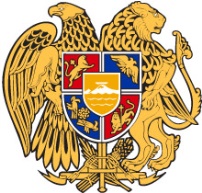 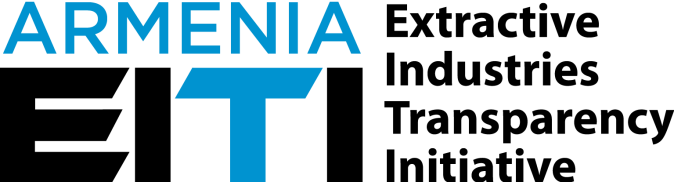 ՆԱԽԱԲԱՆ2019 թվականի երրորդ եռամսյակում Հայաստանի Հանրապետությունում Արդյունահանող ճյուղերի թափանցիկության նախաձեռնության (ԱՃԹՆ) գործունեությունն ուղղված է եղել Հայաստանի ԱՃԹՆ-ի միջազգային վավերացման նախապատրաստական աշխատանքներին, ԱՃԹՆ-ի երկրորդ ազգային զեկույցի կազմման համար անկախ ադմինիստրատորի ընտրության մրցույթի իրականացմանը, ՀՀ ԱՃԹՆ-ի պաշտոնական կայքի և ԱՃԹՆ-ի հրապարակման հաշվետվությունների առցանց ներկայացման հարթակի զարգացման համար համապատասխան ծառայությունների գնման ու աշխատանքների մեկնարկին, իրական սեփականատերերի բացահայտման ենթաօրենսդրական ակտերի մշակման աշխատանքների իրականացմանը: Մեկնարկել են իրական սեփականատերերի բացահայտման ռեգիստրի ստեղծման համար ծառայությունների գնման գործընթացը և Հայաստանի ԱՃԹՆ-ի տվյալների համակարգային բացահայտման իրագործելիության ուսումնասիրության կազմման աշխատանքները:Հաշվետու ժամանակահատվածում անցկացվել է ՀՀ ԱՃԹՆ-ի բազմաշահառու խմբի 1 նիստ, որի ընթացքում ԲՇԽ-ի կողմից հաստատվել են ՀՀ ԱՃԹՆ-ի ներդրման աշխատանքների 2019 թվականի 1-ին և 2-րդ եռամսյակների հաշվետվությունների, 2018 թվականի տարեկան հաշվետվության լրացումները, Հայաստանի ԱՃԹՆ ԲՇԽ-ի աշխատակարգի փոփոխությունները, «Հայաստանյան ԱՃԹՆ-ի բազմաշահառու խմբի մոտեցումը պատասխանատու հանքարդյունաբերության վերաբերյալ» հայեցակարգային փաստաթուղթը, քննարկվել են 2020թ. ԱՃԹՆ-ի շրջանակի ընդլայնման նախնական ուսումնասիրության տեխնիկական առաջադրանքը, իրական սեփականատերերի բացահայտման ենթաօրենսդրական ակտերի նախագծերը, ներկայացվել են ընթացիկ աշխատանքները՝ ԱՃԹՆ-ի միջազգային վավերացման գործընթացին Հայաստանի նախապատրաստվածությունը, ԱՃԹՆ-ի ազգային զեկույցի կազմման աշխատանքների մրցույթի ընթացքը, տվյալների համակարգային բացահայտման ուսումնասիրությունը, ԱՃԹՆ-ի նոր ստանդարտի շրջանակում առաջարկվող միջազգային ծրագրերը, իրական սեփականատերերի բացահայտմանը և ՀՀ ԱՃԹՆ-ի 2018թ. ազգային զեկույցի բացահայտումներին առնչվող հարցեր: Հայաստանի ԱՃԹՆ-ի պատվիրակությունը սեպտեմբերի 17-18-ն ուսուցողական այց է կատարել Միացյալ Թագավորություն՝ ուսումնասիրելու իրական սեփականատերերի բացահայտման ՄԹ-ի առաջավոր փորձը:       Հանդիպումներ են տեղի ունեցել Համաշխարհային բանկի և Գերմանիայի միջազգային համագործակցության ընկերության (GIZ) ներկայացուցիչների հետ Հայաստանի ԱՃԹՆ-ի 2019-2020թթ. աշխատանքային ծրագրով սահմանված միջոցառումների իրականացման շուրջ:Համաձայն Հայաստանի Հանրապետության 2019-2020թթ. ԱՃԹՆ-ի աշխատանքային ծրագրի՝ ՀՀ ԱՃԹՆ ԲՇԽ-ի գործունեության և ԱՃԹՆ-ի ներդրման աշխատանքների վերաբերյալ պետք է ներկայացվեն եռամսյակային հաշվետվություններ, որոնք հաստատվում են ՀՀ ԱՃԹՆ ԲՇԽ-ի կողմից:ԻՐԱԿԱՆԱՑՎԱԾ ԱՇԽԱՏԱՆՔՆԵՐԸ՝ ԸՍՏ ՀԱՅԱՍՏԱՆԻ ՀԱՆՐԱՊԵՏՈՒԹՅԱՆ ԱՃԹՆ-ի 2019Թ. ԱՇԽԱՏԱՆՔԱՅԻՆ ԾՐԱԳՐԻՀավելված 12019 թվականի երրորդ եռամսյակում «Հանքարդյունաբերության ոլորտում թափանցիկ և հաշվետու կառավարման խթանում» ԱՄՆ ՄԶԳ դրամաշնորհային ծրագրի շրջանակում իրականացված աշխատանքներըՏեղեկատվությունը տրամադրվել է «Թրանսպարենսի Ինթերնեշնլ հակակոռուպցիոն կենտրոն» ՀԿ-ի կողմից1. «Հանքարդյունաբերության ոլորտում թափանցիկ և հաշվետու կառավարման խթանում» ԱՄՆ ՄԶԳ դրամաշնորհային ծրագրի շրջանակում հանքարդյունաբերության և ԱՃԹՆ-ի վերաբերյալ տեղեկատվական/ճանաչողական նյութերի ստեղծում և տարածում«Էկոլուր» ՀԿ հաշվետու ժամանակաշրջանում պատրաստել է մատչելի տեղեկատվական փաթեթ ԱՃԹՆ-ի Ստանդարտի, ԱՃԹՆ-ի զեկույցի, ԲՇԽ-ի  գործունեության վերաբերյալ (իրազեկման թերթինկներ), ինչպես նաև ներկայացրել Զանգեզուրի պղնձամոլիբդենային կոմբինատի վերաբերյալ ԱՃԹՆ-ի զեկույցում բացահայտված տվյալները համապատասխան ազդակիր համայնքներում, իրականացրել հետազոտություն ազդակիր համայնքներում այդ ընկերությունների գործունեության սոցիալական ազդեցության վերաբերյալ:  Ազդակիր համայնքների բնակավայրերում (Կապան, Քաջարան, Արծվանիկ, Սյունիք և Աճանան) բնակիչների հետ անցկացվել են սոցիալական հետազոտություն Քաջարանի հանքի գործունեության՝ համայնքի վրա ազդեցության վերաբերյալ: Արդյունքում, ամրագրվել է համայնքների վրա Զանգեզուրի պղնձամոլիբդենային կոմբինատի գործունեության սոցիալական ազդեցության վերաբերյալ բնակչության պատկերացումները և ներկայացվել բացասական ազդեցությունների հաղթահարմանն ուղղված առաջարկություններ:Պատրաստվել են իրազեկման թերթիկներ ԱՃԹՆ-ի ամենակարևոր բաղադրիչների և քաղաքացիական հասարակության իրավունքների և շահերի պաշտպանության, վերաբերյալ, որոնք փակցվել են տեսանելի վայրերում նշված համայքներում:Հաշվետու ժամանակահատվածում «Էկոլուր» ՀԿ պաշտոնական կայքում հրապարակվել են մի շարք նորություններ :2. «Հանքարդյունաբերության ոլորտում թափանցիկ և հաշվետու կառավարման խթանում» ԱՄՆ ՄԶԳ դրամաշնորհային ծրագրի շրջանակում հանքարդյունաբերության և ԱՃԹՆ-ի վերաբերյալ հանրային իրազեկության բարձրացում/ քննարկումներ, մասնավորապես՝ ազդակիր համայնքներում1. Առաջին հատվածում նկարագրված նյութերը քննարկելու և տարածելու նպատակով «Էկոլուր» ՀԿ-ն հանդիպումներ է իրականացրել 2019 թվականի օգոստոսի 1-ին և 2-ին Կապան, Քաջարան, Արծվանիկ, Սյունիք և Աճանան համայնքներում (մասնակցել են 74 հոգի):Տեղի բնակչությանը, մասնակից տեղական ինքնակառավարման մարմինների ներկայացուցիչներին, ինչպես նաև քաղաքացիական հասարակության ներկայացուցիչներին «Էկոլուր» ՀԿ փորձագետ Հարություն Մովսիսյանը ծանոթացրեց ԱՃԹՆ-ի գործընթացը, ցուցադրվել է ԱՃԹՆ-ի քարտուղարության կողմից պատրաստված տեսանյութը, բաժանվել են  իրազեկման թերթիկները, ներկայացվել են հանքերի գործունեության վերաբերյալ  տեղեկատվական փաթեթը:2. «Կապան նախաձեռնությունը» և «Համայնքային համախմբման և աջակցության կենտրոն» Հկ-ները իրենց մոնիտորինգն իրականցնելու նպատակով (նայել 2019 թվականի հունվար-մարտ ամիսների հաշվետվությունը) հանդիպումներ անցկացրեցին համապատասխանաբար Սյունիքի մարզում՝ Արծվանիկ համայնքում հուլիսի 20-ին (29 մասնակից) և օգոստոսի 1-2-ին «Էկոլուր» ՀԿ կողմից Կապան, Քաջարան, Արծվանիկ, Սյունիք և Աճանան համայքներում կազմակերպված հանդիպումներին և հուլիսին Լոռվա մարզում՝ Օձուն (5 մասնակից), Շնող (5 մասնակից), Ախթալա (4 մասնակից):3. «Հետաքննող լրագրողներ» ՀԿ-ի հետ համատեղ ընտրվեցին 2019 թվականի մայիսի 27-28-ին, Կոտայքի մարզի Աղվերան համայնքում կազմակերպված դասընթացին մասնակցած հինգ հետաքննող լրագրողներ (դասընթացի ընթացքում ներկայացվել են ոլորտում հետաքննական լրագրության, կիրառվելիք մեդոթաբանության առանձնահատկությունները, ԱՃԹՆ-ի գործընթացը, ոլորտը կարգավորող օրենսդրությունը): Մասնակիցներին առաջարկվել էր լրամշակել թեմաները և հետաքննության իրենց թեմաները ներկայացնել դրամաշնորհի (մանրամասն տես նախորդ հաշվետվությունը)։ Ընտրված հետաքննող լրագրողներն իրենց հետաքննության արդյունքները կներկայացնեն սույն թվականի նոյեմբեր ամսին: 4. «Հանքարդյունաբերության ոլորտում թափանցիկ և հաշվետու կառավարման և Արդյունահանող ճյուղերի թափանցիկության նախաձեռնության (ԱՃԹՆ/EITI) խթանում» ծրագրի շրջանակում Հայաստանի ԱՃԹՆ-ի բազմաշահառու խմբի, քաղաքացիական հասարակության կազմակերպությունների (ՔՀԿ), ակտիվ երիտասարդական խմբերի և ՏԻՄ ներկայացուցիչների համար ՀԱՀ Հակոբյան բնապահպանական կենտրոնը Թրանսպարենսի ինտերնեշնլ հակակոռուպցիոն կենտրոնի հետ համատեղ հուլիսի 1-ին դասընթաց է կազմակերպել Ալավերդիում (26 մասնակից)։  Դասընթացը վարել են կենտրոնի ընտրված փորձագետները: Իսկ Ասպարեզ լրագրողների ակումբի հետ համատեղ կազմակերպվեց ամառային ճամբար 80 մասնակիցների համար, որտեղ քննարկվեցին բնապահպանական թեմաներով դասընթացներ, ներառյալ ներկայացվեց ԱՃԹՆ գործընթացը (կենտրոնի փորձագետները մշակել են մեթոդաբանությունը և վարել դասընթացները): ՀԱՅԱՍՏԱՆԻ ՀԱՆՐԱՊԵՏՈՒԹՅԱՆ ԱՐԴՅՈՒՆԱՀԱՆՈՂ ՃՅՈՒՂԵՐԻ ԹԱՓԱՆՑԻԿՈՒԹՅԱՆ ՆԱԽԱՁԵՌՆՈՒԹՅԱՆ ՆԵՐԴՐՄԱՆ ԱՇԽԱՏԱՆՔՆԵՐԻ ԵՌԱՄՍՅԱԿԱՅԻՆ ՀԱՇՎԵՏՎՈՒԹՅՈՒՆ,                                                                               ՀՈՒԼԻՍ-ՍԵՊՏԵՄԲԵՐ, 2019 ԹՎԱԿԱՆՀԱՅԱՍՏԱՆԻ ՀԱՆՐԱՊԵՏՈՒԹՅԱՆ ՎԱՐՉԱՊԵՏԻ ԱՇԽԱՏԱԿԱԶՄՆՊԱՏԱԿԸՄատչելի և ժամանակին տեղեկատվության ապահովումՄատչելի և ժամանակին տեղեկատվության ապահովումՄատչելի և ժամանակին տեղեկատվության ապահովումՄատչելի և ժամանակին տեղեկատվության ապահովումՄԻՋՈՑԱՌՈՒՄ N 1. ՀՀ ԱՃԹՆ-ի պաշտոնական կայքի զարգացումԱրդյունքը և վերջնաժամկետըԻրականացման կարգավիճակըՊատասխանատուներըՆշումներՄԻՋՈՑԱՌՈՒՄ N 1. ՀՀ ԱՃԹՆ-ի պաշտոնական կայքի զարգացումԱրդյունքները՝ ՀՀ ԱՃԹՆ-ի կայքի կատարելագործված տարբերակ՝ տվյալները բաց տվյալների սկզբունքով, օգտագործողի համար մատչելի եղանակով հասանելի դարձնելու համար գործիքների ապահովմամբ:Վերջնաժամկետը՝ ընթացիկԸնթացիկՀՀ վարչապետիաշխատակազմ/Հ-ԱՃԹՆ-իքարտուղարություն,ընտրված կազմակերպությունՄԻՋՈՑԱՌՈՒՄ N 3. ԱՃԹՆ-ի հրապարակային հաշվետվությունների առցանց ներկայացման հարթակի զարգացումԱրդյունքը և վերջնաժամկետըԻրականացման կարգավիճակըՊատասխանատուներըՆշումներՄԻՋՈՑԱՌՈՒՄ N 3. ԱՃԹՆ-ի հրապարակային հաշվետվությունների առցանց ներկայացման հարթակի զարգացումԱրդյունքները՝ պայմանագիր կազմակերպության հետ, տվյալների բազաներ, տվյալների բազաների վերլուծության գործիքներ, առցանց հաշվետվությունների ներկայացման հարթակի կատարելագործում՝ այն օգտագործողի համար ավելի մատչելի դարձնելու նպատակովՎերջնաժամկետը՝ երկրորդ եռամսյակԸնթացիկՀՀ վարչապետի աշխատակազմ/ Հ-ԱՃԹՆ-ի քարտուղարություն, ընտրված կազմակերպությունԱշխատանքների կատարումը սկսվել է երրորդ եռամսյակից` գնումների գործընթացի հետաձգման պատճառովՄԻՋՈՑԱՌՈՒՄ N 4. Կայքի ընթացիկ սպասարկումԱրդյունքը և վերջնաժամկետըԻրականացման կարգավիճակըՊատասխանատուներըՆշումներՄԻՋՈՑԱՌՈՒՄ N 4. Կայքի ընթացիկ սպասարկումՎերջնաժամկետը՝ ընթացիկԸնթացիկընտրված կազմակերպություն, ՀՀ վարչապետի աշխատակազմ/ Հ-ԱՃԹՆ-ի քարտուղարությունՄԻՋՈՑԱՌՈՒՄ N 5. ԱՃԹՆ-ի կայքի համալրում արդիական տեղեկատվությամբԱրդյունքը և վերջնաժամկետըԻրականացման կարգավիճակըՊատասխանատուներըՆշումներՄԻՋՈՑԱՌՈՒՄ N 5. ԱՃԹՆ-ի կայքի համալրում արդիական տեղեկատվությամբԱրդյունքները՝ կայքում հրապարակված զեկույցներ, հաշվետվություններ, տեսագրություններ, իրավական ակտեր, նորություններ Վերջնաժամկետը՝ ընթացիկԸնթացիկՀՀ վարչապետի աշխատակազմ/ Հ-ԱՃԹՆ-ի քարտուղարություն, ԲՇԽՄԻՋՈՑԱՌՈՒՄ N 6. Հայաստանում ԱՃԹՆ-ի ներդրման և հանքարդյունաբերության ոլորտի վերաբերյալ տեղեկատվության մատչելի լեզվով հրապարակում և տպագրում, սոցիալական գովազդի պատրաստումԱրդյունքը և վերջնաժամկետըԻրականացման կարգավիճակըՊատասխանատուներըՆշումներՄԻՋՈՑԱՌՈՒՄ N 6. Հայաստանում ԱՃԹՆ-ի ներդրման և հանքարդյունաբերության ոլորտի վերաբերյալ տեղեկատվության մատչելի լեզվով հրապարակում և տպագրում, սոցիալական գովազդի պատրաստումԱրդյունքները՝ տեղեկատվական թերթիկներ, ինֆոգրամներ, ԱՃԹՆ-ի եռամսյակային և տարեկան հաշվետվություններ, ԱՃԹՆ-ի զեկույց, զեկույցի սեղմագիր, տեղեկատվական տեսահոլովակներՎերջնաժամկետը՝ ընթացիկԸնթացիկԲՇԽ, ՀՀ վարչապետի աշխատակազմ/ Հ-ԱՃԹՆ-ի քարտուղարությունՄԻՋՈՑԱՌՈՒՄ N 7.Հանքարդյունաբերության ոլորտի և ԱՃԹՆ-ի վերաբերյալ հանրային իրազեկում և լուսաբանում սոցիալական ցանցերի միջոցով (YouTube, Twitter, facebook և այլ ցանցեր)Արդյունքը և վերջնաժամկետըԻրականացման կարգավիճակըՊատասխանատուներըՆշումներՄԻՋՈՑԱՌՈՒՄ N 7.Հանքարդյունաբերության ոլորտի և ԱՃԹՆ-ի վերաբերյալ հանրային իրազեկում և լուսաբանում սոցիալական ցանցերի միջոցով (YouTube, Twitter, facebook և այլ ցանցեր)Արդյունքները՝ սոցիալական ցանցերում հանքարդյունաբերության և ԱՃԹՆ-ի վերաբերյալ հրապարակված տեղեկատվությունՎերջնաժամկետը՝ ընթացիկԸնթացիկԲՇԽ,  ՀՀ վարչապետի աշխատակազմ/Հ-ԱՃԹՆ-ի քարտուղարությունՄԻՋՈՑԱՌՈՒՄ N 8.Իրազեկվածության բարձրացման միջոցառումների, շահագրգիռ կողմերի հետ աշխատանքային հանդիպումների իրականացումԱրդյունքը և վերջնաժամկետըԻրականացման կարգավիճակըՊատասխանատուներըՆշումներՄԻՋՈՑԱՌՈՒՄ N 8.Իրազեկվածության բարձրացման միջոցառումների, շահագրգիռ կողմերի հետ աշխատանքային հանդիպումների իրականացումԱրդյունքները՝ Հանդիպումներ (այդ թվում մարզային), հանդիպումներ կրթական հաստատությունների հետ, հանդիպումներ լայն խմբակցությունների հետՎերջնաժամկետը՝ ընթացիկԸնթացիկԲՇԽ,  ՀՀ վարչապետի աշխատակազմ/Հ-ԱՃԹՆ-ի քարտուղարությունՄԻՋՈՑԱՌՈՒՄ N 11.«Հանքարդյունաբերության ոլորտում թափանցիկ և հաշվետու կառավարման խթանում» ԱՄՆ ՄԶԳ դրամաշնորհային ծրագրի շրջանակում հանքարդյունաբերության և ԱՃԹՆ վերաբերյալ տեղեկատվական/ ճանաչողական նյութերի ստեղծում և տարածումԱրդյունքը և վերջնաժամկետըԻրականացման կարգավիճակըՊատասխանատուներըՆշումներՄԻՋՈՑԱՌՈՒՄ N 11.«Հանքարդյունաբերության ոլորտում թափանցիկ և հաշվետու կառավարման խթանում» ԱՄՆ ՄԶԳ դրամաշնորհային ծրագրի շրջանակում հանքարդյունաբերության և ԱՃԹՆ վերաբերյալ տեղեկատվական/ ճանաչողական նյութերի ստեղծում և տարածումԱրդյունքները՝ ԱՃԹՆ-ի և հանքարդյունաբերության վերաբերյալ կրթական տեսանյութերՎերջնաժամկետը՝ երկրորդ եռամսյակԸնթացիկԹրանսփարենսի Ինթերնեշնլ հակակոռուպցիոն կենտրոն ՀԿ, Հայաստանի ապերիկյան համալսարանի Պատասխանատու հանքարդյունաբերության կենտրոնՄԻՋՈՑԱՌՈՒՄ N 12.«Հանքարդյունաբերության ոլորտում թափանցիկ և հաշվետու կառավարման խթանում» ԱՄՆ ՄԶԳ դրամաշնորհային ծրագրի շրջանակում հանքարդյունաբերության և ԱՃԹՆ վերաբերյալ հանրային իրազեկվաածության բարձրացում / քննարկումներ, մասնավորապես՝ ազդակիր համայնքերումԱրդյունքը և վերջնաժամկետըԻրականացման կարգավիճակըՊատասխանատուներըՆշումներՄԻՋՈՑԱՌՈՒՄ N 12.«Հանքարդյունաբերության ոլորտում թափանցիկ և հաշվետու կառավարման խթանում» ԱՄՆ ՄԶԳ դրամաշնորհային ծրագրի շրջանակում հանքարդյունաբերության և ԱՃԹՆ վերաբերյալ հանրային իրազեկվաածության բարձրացում / քննարկումներ, մասնավորապես՝ ազդակիր համայնքերումԱրդյունքները՝ ԱՃԹՆ-ի վերաբերյալ մոդուլներ ԲՇԽ-ի, ՔՀԿ-ների, ՔԵԿ-ների, տեղական խմբերի և ակտիվիստների համար և դասընթացներ թիրախային խմբերի համար (ԲՇԽ, ՔՀԿ-ներ, տեղական խմբեր և ակտիվիստներ)Վերջնաժամկետը՝ երկրորդ եռամսյակԸնթացիկԹրանսփարենսի Ինթերնեշնլ հակակոռուպցիոն կենտրոն ՀԿ, Հայաստանի ապերիկյան համալսարանի Պատասխանատու հանքարդյունաբերության կենտրոնԳՈՐԾՈՂՈՒԹՅՈՒՆՆԵՐԻ ԻՐԱԿԱՆԱՑՄԱՆ ԸՆԹԱՑՔԻ ՆԿԱՐԱԳՐՈՒԹՅՈՒՆԳՈՐԾՈՂՈՒԹՅՈՒՆՆԵՐԻ ԻՐԱԿԱՆԱՑՄԱՆ ԸՆԹԱՑՔԻ ՆԿԱՐԱԳՐՈՒԹՅՈՒՆԳՈՐԾՈՂՈՒԹՅՈՒՆՆԵՐԻ ԻՐԱԿԱՆԱՑՄԱՆ ԸՆԹԱՑՔԻ ՆԿԱՐԱԳՐՈՒԹՅՈՒՆԳՈՐԾՈՂՈՒԹՅՈՒՆՆԵՐԻ ԻՐԱԿԱՆԱՑՄԱՆ ԸՆԹԱՑՔԻ ՆԿԱՐԱԳՐՈՒԹՅՈՒՆԳՈՐԾՈՂՈՒԹՅՈՒՆՆԵՐԻ ԻՐԱԿԱՆԱՑՄԱՆ ԸՆԹԱՑՔԻ ՆԿԱՐԱԳՐՈՒԹՅՈՒՆՄիջոցառում 1. ՀՀ ԱՃԹՆ-ի պաշտոնական կայքի զարգացում  Հաշվետու ժամանակահատվածում ավարտվել է տվյալների վերլուծության էլեկտրոնային գործիքների զարգացման (ծրագրային ապահովման մշակման) ծառայության գնման գործընթացը՝ համաձայն ԱՃԹՆ-ի քարտուղարության կողմից մշակված տեխնիկական առաջանդրանքի (ToR)՝ մեկ անձից գնման ընթացակարգով: Կնքվել է պայմանագիր «Հելիքս Կոնսալտինգ» ՍՊԸ-ի հետ և սեպտեմբերի 2-ից մեկնարկել են ՀՀ ԱՃԹՆ-ի պաշտոնական կայքի զարգացման աշխատանքները: ԱՃԹՆ-ի քարտուղարությունը hանդիպումներ է ունեցել «Հելիքս Կոնսալտինգ» ՍՊԸ-ի ներկայացուցիչների հետ, որի ընթացքում քննարկվել են հիմնական գործողությունները, տվյալների և գործարքների ծավալը, հաստատվել առաջադրանքի տեսլականը և նպատակները, ներկայացվել հարթակի և կայքի նոր էջերի արտաքին ձևավորման տարբերակները և համաձայնեցվել վերջնական տարբերակը: Միջոցառում 3. ԱՃԹՆ-ի հրապարակման հաշվետվությունների առցանց ներկայացման հարթակի զարգացում«Հելիքս Կոնսալտինգ» ՍՊԸ-ն սկսել է իրականացնել ԱՃԹՆ-ի հրապարակային հաշվետվությունների առցանց ներկայացման հարթակի փոփոխության աշխատանքներ՝ համաձայնեցնելով ՀՀ կառավարության որոշմամբ հաստատված հրապարակային հաշվետվությունների լրամշակված ձևաչափերին, ինչպես նաև արտադրության, արտահանման, զբաղվածության, հարկերի և տեղական հարկերի տվյալների և ոլորտի մակրոտնտեսական ցուցանիշների հիման վրա ԱՃԹՆ-ի կայքի համապատասխան էջերում գծապատկերների ստեղծման աշխատանքներ:Միջոցառում 4. Կայքի ընթացիկ սպասարկում«Հելիքս Կոնսալտինգ» ՍՊԸ-ի կողմից սկսել են շարունակվել Հայաստանի ԱՃԹՆ-ի պաշտոնական կայքի սպասարկման աշխատանքները:Միջոցառում 5. ԱՃԹՆ-ի կայքի համալրում արդիական տեղեկատվությամբ Շարունակվել են Հայաստանի Հանրապետության ԱՃԹՆ-ի կայքի բովանդակության զարգացման աշխատանքները: Կայքում լրացվել է բոլոր բաժինների բովանդակությունը, տեղադրվել են ԱՃԹՆ-ի բաց գործելաոճի կանոններով հանրության համար հասանելի իրավական ակտերը, փաստաթղթերը և համաատասխան տեղեկություններն ու նորությունները, ինչպես նաև կայքի տեղեկատվությունը թարգմանվել է անգլերեն:Միջոցառում 6. Հայաստանում ԱՃԹՆ-ի ներդրման և հանքարդյունաբերության ոլորտի վերաբերյալ տեղեկատվության մատչելի լեզվով հրապարակում և տպագրում, սոցիալական գովազդի պատրաստումԿայքում հրապարակվել են ՀՀ կառավարոության 2019 թվականի հուլիսի 11-ի «Հայաստանի Հանրապետության կառավարության 2018 թվականի հունիսի 8-ի  N 666-ն որոշման մեջ փոփոխություններ և լրացումներ կատարելու մասին» N 871-Ն որոշումը և հրապարակային հաշվետվությունների xls ձևաչափերը,   հաշվետու ժամանակահատվածում իրականացված միջոցառումների վերաբերյալ 10 նորություն, սեպտեմբերի 5-ին կայացած ԲՇԽ-ի նիստի արձանագրությունը, «Հայաստանյան ԱՃԹՆ-ի բազմաշահառու խմբի մոտեցումը պատասխանատու հանքարդյունաբերության վերաբերյալ» հայեցակարգային փաստաթուղթը և դրանց անգլերեն թարգմանությունները, ինչպես նաև սեպտեմբերի 5-ին ԲՇԽ-ի նիստի ժամանակ ԲՇԽ-ի կողմից հաստավելուց հետո ՀՀ ԱՃԹՆ-ի ներդրման աշխատանքների 1-ին և 2-րդ եռամսյակային հաշվետվությունները, Հայաստանի Հանրապետության Արդյունահանող ճյուղերի թափանցիկության նախաձեռնության բազմաշահառու խմբի քաղաքացիական հասարակության խմբակցության ձևավորման, անդամների և այլընտրանքային անդամների թեկնածուների առաջադրման, ընտրության և լիազորությունների դադարեցման կարգը ԲՇԽ-ի վերանայված աշխատակարգը ։ Միջոցառում 7. Հանքարդյունաբերության ոլորտի և ԱՃԹՆ-ի վերաբերյալ հանրային իրազեկում և լուսաբանում սոցիալական ցանցերի միջոցով (YouTube, Twitter, Facebook և այլ ցանցեր)Շարունակաբար թարմացվել են Facebook YouTube և Twitter ցանցերում Հայաստանի ԱՃԹՆ-ի էջերը, որոնցում հրապարակվել է ԱՃԹՆ-ի ներդրման և ոլորտի վերաբերյալ տեղեկատվություն՝ ապահովելով դրա հասանելիությունը լայն հանրության համար: Միջոցառում 8. Իրազեկության բարձրացման միջոցառումների, շահագրգիռ կողմերի հետ աշխատանքային հանդիպումների իրականացում2019 թվականի հուլիսի 18-ին «Դիվելոփ Արմենիա» հասարակական կազմակերպության կողմից կազմակերպվել է «Հանքարդյունաբերության ոլորտում լավ կառավարման կլոր սեղան», որի ժամանակ ներկա հասարակական կազմակերպությունների ներկայացուցիչները քննարկել են Հայաստանում ԱՃԹՆ-ի ներդրման և այդ աշխատանքներին քաղաքացիական հասարակության արդյունավետ մասնակցության հետ կապված հարցեր: Կլոր սեղանին մասնակցել է նաև ՀՀ ԱՃԹՆ-ի հայաստանյան քարտուղարության ղեկավարը:  Միջոցառում 11. «Հանքարդյունաբերության ոլորտում թափանցիկ և հաշվետու կառավարման խթանում» ԱՄՆ ՄԶԳ դրամաշնորհային ծրագրի շրջանակում հանքարդյունաբերության և ԱՃԹՆ-ի վերաբերյալ տեղեկատվական / ճանաչողական նյութերի ստեղծում և տարածումՏե՛ս հավելված 1Միջոցառում 12. «Հանքարդյունաբերության ոլորտում թափանցիկ և հաշվետու կառավարման խթանում» ԱՄՆ ՄԶԳ դրամաշնորհային ծրագրի շրջանակում հանքարդյունաբերության և ԱՃԹՆ-ի վերաբերյալ հանրային իրազեկվածության բարձրացում / քննարկումներ, մասնավորապես՝ ազդակիր համայնքերում Տե՛ս հավելված 1Միջոցառում 1. ՀՀ ԱՃԹՆ-ի պաշտոնական կայքի զարգացում  Հաշվետու ժամանակահատվածում ավարտվել է տվյալների վերլուծության էլեկտրոնային գործիքների զարգացման (ծրագրային ապահովման մշակման) ծառայության գնման գործընթացը՝ համաձայն ԱՃԹՆ-ի քարտուղարության կողմից մշակված տեխնիկական առաջանդրանքի (ToR)՝ մեկ անձից գնման ընթացակարգով: Կնքվել է պայմանագիր «Հելիքս Կոնսալտինգ» ՍՊԸ-ի հետ և սեպտեմբերի 2-ից մեկնարկել են ՀՀ ԱՃԹՆ-ի պաշտոնական կայքի զարգացման աշխատանքները: ԱՃԹՆ-ի քարտուղարությունը hանդիպումներ է ունեցել «Հելիքս Կոնսալտինգ» ՍՊԸ-ի ներկայացուցիչների հետ, որի ընթացքում քննարկվել են հիմնական գործողությունները, տվյալների և գործարքների ծավալը, հաստատվել առաջադրանքի տեսլականը և նպատակները, ներկայացվել հարթակի և կայքի նոր էջերի արտաքին ձևավորման տարբերակները և համաձայնեցվել վերջնական տարբերակը: Միջոցառում 3. ԱՃԹՆ-ի հրապարակման հաշվետվությունների առցանց ներկայացման հարթակի զարգացում«Հելիքս Կոնսալտինգ» ՍՊԸ-ն սկսել է իրականացնել ԱՃԹՆ-ի հրապարակային հաշվետվությունների առցանց ներկայացման հարթակի փոփոխության աշխատանքներ՝ համաձայնեցնելով ՀՀ կառավարության որոշմամբ հաստատված հրապարակային հաշվետվությունների լրամշակված ձևաչափերին, ինչպես նաև արտադրության, արտահանման, զբաղվածության, հարկերի և տեղական հարկերի տվյալների և ոլորտի մակրոտնտեսական ցուցանիշների հիման վրա ԱՃԹՆ-ի կայքի համապատասխան էջերում գծապատկերների ստեղծման աշխատանքներ:Միջոցառում 4. Կայքի ընթացիկ սպասարկում«Հելիքս Կոնսալտինգ» ՍՊԸ-ի կողմից սկսել են շարունակվել Հայաստանի ԱՃԹՆ-ի պաշտոնական կայքի սպասարկման աշխատանքները:Միջոցառում 5. ԱՃԹՆ-ի կայքի համալրում արդիական տեղեկատվությամբ Շարունակվել են Հայաստանի Հանրապետության ԱՃԹՆ-ի կայքի բովանդակության զարգացման աշխատանքները: Կայքում լրացվել է բոլոր բաժինների բովանդակությունը, տեղադրվել են ԱՃԹՆ-ի բաց գործելաոճի կանոններով հանրության համար հասանելի իրավական ակտերը, փաստաթղթերը և համաատասխան տեղեկություններն ու նորությունները, ինչպես նաև կայքի տեղեկատվությունը թարգմանվել է անգլերեն:Միջոցառում 6. Հայաստանում ԱՃԹՆ-ի ներդրման և հանքարդյունաբերության ոլորտի վերաբերյալ տեղեկատվության մատչելի լեզվով հրապարակում և տպագրում, սոցիալական գովազդի պատրաստումԿայքում հրապարակվել են ՀՀ կառավարոության 2019 թվականի հուլիսի 11-ի «Հայաստանի Հանրապետության կառավարության 2018 թվականի հունիսի 8-ի  N 666-ն որոշման մեջ փոփոխություններ և լրացումներ կատարելու մասին» N 871-Ն որոշումը և հրապարակային հաշվետվությունների xls ձևաչափերը,   հաշվետու ժամանակահատվածում իրականացված միջոցառումների վերաբերյալ 10 նորություն, սեպտեմբերի 5-ին կայացած ԲՇԽ-ի նիստի արձանագրությունը, «Հայաստանյան ԱՃԹՆ-ի բազմաշահառու խմբի մոտեցումը պատասխանատու հանքարդյունաբերության վերաբերյալ» հայեցակարգային փաստաթուղթը և դրանց անգլերեն թարգմանությունները, ինչպես նաև սեպտեմբերի 5-ին ԲՇԽ-ի նիստի ժամանակ ԲՇԽ-ի կողմից հաստավելուց հետո ՀՀ ԱՃԹՆ-ի ներդրման աշխատանքների 1-ին և 2-րդ եռամսյակային հաշվետվությունները, Հայաստանի Հանրապետության Արդյունահանող ճյուղերի թափանցիկության նախաձեռնության բազմաշահառու խմբի քաղաքացիական հասարակության խմբակցության ձևավորման, անդամների և այլընտրանքային անդամների թեկնածուների առաջադրման, ընտրության և լիազորությունների դադարեցման կարգը ԲՇԽ-ի վերանայված աշխատակարգը ։ Միջոցառում 7. Հանքարդյունաբերության ոլորտի և ԱՃԹՆ-ի վերաբերյալ հանրային իրազեկում և լուսաբանում սոցիալական ցանցերի միջոցով (YouTube, Twitter, Facebook և այլ ցանցեր)Շարունակաբար թարմացվել են Facebook YouTube և Twitter ցանցերում Հայաստանի ԱՃԹՆ-ի էջերը, որոնցում հրապարակվել է ԱՃԹՆ-ի ներդրման և ոլորտի վերաբերյալ տեղեկատվություն՝ ապահովելով դրա հասանելիությունը լայն հանրության համար: Միջոցառում 8. Իրազեկության բարձրացման միջոցառումների, շահագրգիռ կողմերի հետ աշխատանքային հանդիպումների իրականացում2019 թվականի հուլիսի 18-ին «Դիվելոփ Արմենիա» հասարակական կազմակերպության կողմից կազմակերպվել է «Հանքարդյունաբերության ոլորտում լավ կառավարման կլոր սեղան», որի ժամանակ ներկա հասարակական կազմակերպությունների ներկայացուցիչները քննարկել են Հայաստանում ԱՃԹՆ-ի ներդրման և այդ աշխատանքներին քաղաքացիական հասարակության արդյունավետ մասնակցության հետ կապված հարցեր: Կլոր սեղանին մասնակցել է նաև ՀՀ ԱՃԹՆ-ի հայաստանյան քարտուղարության ղեկավարը:  Միջոցառում 11. «Հանքարդյունաբերության ոլորտում թափանցիկ և հաշվետու կառավարման խթանում» ԱՄՆ ՄԶԳ դրամաշնորհային ծրագրի շրջանակում հանքարդյունաբերության և ԱՃԹՆ-ի վերաբերյալ տեղեկատվական / ճանաչողական նյութերի ստեղծում և տարածումՏե՛ս հավելված 1Միջոցառում 12. «Հանքարդյունաբերության ոլորտում թափանցիկ և հաշվետու կառավարման խթանում» ԱՄՆ ՄԶԳ դրամաշնորհային ծրագրի շրջանակում հանքարդյունաբերության և ԱՃԹՆ-ի վերաբերյալ հանրային իրազեկվածության բարձրացում / քննարկումներ, մասնավորապես՝ ազդակիր համայնքերում Տե՛ս հավելված 1Միջոցառում 1. ՀՀ ԱՃԹՆ-ի պաշտոնական կայքի զարգացում  Հաշվետու ժամանակահատվածում ավարտվել է տվյալների վերլուծության էլեկտրոնային գործիքների զարգացման (ծրագրային ապահովման մշակման) ծառայության գնման գործընթացը՝ համաձայն ԱՃԹՆ-ի քարտուղարության կողմից մշակված տեխնիկական առաջանդրանքի (ToR)՝ մեկ անձից գնման ընթացակարգով: Կնքվել է պայմանագիր «Հելիքս Կոնսալտինգ» ՍՊԸ-ի հետ և սեպտեմբերի 2-ից մեկնարկել են ՀՀ ԱՃԹՆ-ի պաշտոնական կայքի զարգացման աշխատանքները: ԱՃԹՆ-ի քարտուղարությունը hանդիպումներ է ունեցել «Հելիքս Կոնսալտինգ» ՍՊԸ-ի ներկայացուցիչների հետ, որի ընթացքում քննարկվել են հիմնական գործողությունները, տվյալների և գործարքների ծավալը, հաստատվել առաջադրանքի տեսլականը և նպատակները, ներկայացվել հարթակի և կայքի նոր էջերի արտաքին ձևավորման տարբերակները և համաձայնեցվել վերջնական տարբերակը: Միջոցառում 3. ԱՃԹՆ-ի հրապարակման հաշվետվությունների առցանց ներկայացման հարթակի զարգացում«Հելիքս Կոնսալտինգ» ՍՊԸ-ն սկսել է իրականացնել ԱՃԹՆ-ի հրապարակային հաշվետվությունների առցանց ներկայացման հարթակի փոփոխության աշխատանքներ՝ համաձայնեցնելով ՀՀ կառավարության որոշմամբ հաստատված հրապարակային հաշվետվությունների լրամշակված ձևաչափերին, ինչպես նաև արտադրության, արտահանման, զբաղվածության, հարկերի և տեղական հարկերի տվյալների և ոլորտի մակրոտնտեսական ցուցանիշների հիման վրա ԱՃԹՆ-ի կայքի համապատասխան էջերում գծապատկերների ստեղծման աշխատանքներ:Միջոցառում 4. Կայքի ընթացիկ սպասարկում«Հելիքս Կոնսալտինգ» ՍՊԸ-ի կողմից սկսել են շարունակվել Հայաստանի ԱՃԹՆ-ի պաշտոնական կայքի սպասարկման աշխատանքները:Միջոցառում 5. ԱՃԹՆ-ի կայքի համալրում արդիական տեղեկատվությամբ Շարունակվել են Հայաստանի Հանրապետության ԱՃԹՆ-ի կայքի բովանդակության զարգացման աշխատանքները: Կայքում լրացվել է բոլոր բաժինների բովանդակությունը, տեղադրվել են ԱՃԹՆ-ի բաց գործելաոճի կանոններով հանրության համար հասանելի իրավական ակտերը, փաստաթղթերը և համաատասխան տեղեկություններն ու նորությունները, ինչպես նաև կայքի տեղեկատվությունը թարգմանվել է անգլերեն:Միջոցառում 6. Հայաստանում ԱՃԹՆ-ի ներդրման և հանքարդյունաբերության ոլորտի վերաբերյալ տեղեկատվության մատչելի լեզվով հրապարակում և տպագրում, սոցիալական գովազդի պատրաստումԿայքում հրապարակվել են ՀՀ կառավարոության 2019 թվականի հուլիսի 11-ի «Հայաստանի Հանրապետության կառավարության 2018 թվականի հունիսի 8-ի  N 666-ն որոշման մեջ փոփոխություններ և լրացումներ կատարելու մասին» N 871-Ն որոշումը և հրապարակային հաշվետվությունների xls ձևաչափերը,   հաշվետու ժամանակահատվածում իրականացված միջոցառումների վերաբերյալ 10 նորություն, սեպտեմբերի 5-ին կայացած ԲՇԽ-ի նիստի արձանագրությունը, «Հայաստանյան ԱՃԹՆ-ի բազմաշահառու խմբի մոտեցումը պատասխանատու հանքարդյունաբերության վերաբերյալ» հայեցակարգային փաստաթուղթը և դրանց անգլերեն թարգմանությունները, ինչպես նաև սեպտեմբերի 5-ին ԲՇԽ-ի նիստի ժամանակ ԲՇԽ-ի կողմից հաստավելուց հետո ՀՀ ԱՃԹՆ-ի ներդրման աշխատանքների 1-ին և 2-րդ եռամսյակային հաշվետվությունները, Հայաստանի Հանրապետության Արդյունահանող ճյուղերի թափանցիկության նախաձեռնության բազմաշահառու խմբի քաղաքացիական հասարակության խմբակցության ձևավորման, անդամների և այլընտրանքային անդամների թեկնածուների առաջադրման, ընտրության և լիազորությունների դադարեցման կարգը ԲՇԽ-ի վերանայված աշխատակարգը ։ Միջոցառում 7. Հանքարդյունաբերության ոլորտի և ԱՃԹՆ-ի վերաբերյալ հանրային իրազեկում և լուսաբանում սոցիալական ցանցերի միջոցով (YouTube, Twitter, Facebook և այլ ցանցեր)Շարունակաբար թարմացվել են Facebook YouTube և Twitter ցանցերում Հայաստանի ԱՃԹՆ-ի էջերը, որոնցում հրապարակվել է ԱՃԹՆ-ի ներդրման և ոլորտի վերաբերյալ տեղեկատվություն՝ ապահովելով դրա հասանելիությունը լայն հանրության համար: Միջոցառում 8. Իրազեկության բարձրացման միջոցառումների, շահագրգիռ կողմերի հետ աշխատանքային հանդիպումների իրականացում2019 թվականի հուլիսի 18-ին «Դիվելոփ Արմենիա» հասարակական կազմակերպության կողմից կազմակերպվել է «Հանքարդյունաբերության ոլորտում լավ կառավարման կլոր սեղան», որի ժամանակ ներկա հասարակական կազմակերպությունների ներկայացուցիչները քննարկել են Հայաստանում ԱՃԹՆ-ի ներդրման և այդ աշխատանքներին քաղաքացիական հասարակության արդյունավետ մասնակցության հետ կապված հարցեր: Կլոր սեղանին մասնակցել է նաև ՀՀ ԱՃԹՆ-ի հայաստանյան քարտուղարության ղեկավարը:  Միջոցառում 11. «Հանքարդյունաբերության ոլորտում թափանցիկ և հաշվետու կառավարման խթանում» ԱՄՆ ՄԶԳ դրամաշնորհային ծրագրի շրջանակում հանքարդյունաբերության և ԱՃԹՆ-ի վերաբերյալ տեղեկատվական / ճանաչողական նյութերի ստեղծում և տարածումՏե՛ս հավելված 1Միջոցառում 12. «Հանքարդյունաբերության ոլորտում թափանցիկ և հաշվետու կառավարման խթանում» ԱՄՆ ՄԶԳ դրամաշնորհային ծրագրի շրջանակում հանքարդյունաբերության և ԱՃԹՆ-ի վերաբերյալ հանրային իրազեկվածության բարձրացում / քննարկումներ, մասնավորապես՝ ազդակիր համայնքերում Տե՛ս հավելված 1Միջոցառում 1. ՀՀ ԱՃԹՆ-ի պաշտոնական կայքի զարգացում  Հաշվետու ժամանակահատվածում ավարտվել է տվյալների վերլուծության էլեկտրոնային գործիքների զարգացման (ծրագրային ապահովման մշակման) ծառայության գնման գործընթացը՝ համաձայն ԱՃԹՆ-ի քարտուղարության կողմից մշակված տեխնիկական առաջանդրանքի (ToR)՝ մեկ անձից գնման ընթացակարգով: Կնքվել է պայմանագիր «Հելիքս Կոնսալտինգ» ՍՊԸ-ի հետ և սեպտեմբերի 2-ից մեկնարկել են ՀՀ ԱՃԹՆ-ի պաշտոնական կայքի զարգացման աշխատանքները: ԱՃԹՆ-ի քարտուղարությունը hանդիպումներ է ունեցել «Հելիքս Կոնսալտինգ» ՍՊԸ-ի ներկայացուցիչների հետ, որի ընթացքում քննարկվել են հիմնական գործողությունները, տվյալների և գործարքների ծավալը, հաստատվել առաջադրանքի տեսլականը և նպատակները, ներկայացվել հարթակի և կայքի նոր էջերի արտաքին ձևավորման տարբերակները և համաձայնեցվել վերջնական տարբերակը: Միջոցառում 3. ԱՃԹՆ-ի հրապարակման հաշվետվությունների առցանց ներկայացման հարթակի զարգացում«Հելիքս Կոնսալտինգ» ՍՊԸ-ն սկսել է իրականացնել ԱՃԹՆ-ի հրապարակային հաշվետվությունների առցանց ներկայացման հարթակի փոփոխության աշխատանքներ՝ համաձայնեցնելով ՀՀ կառավարության որոշմամբ հաստատված հրապարակային հաշվետվությունների լրամշակված ձևաչափերին, ինչպես նաև արտադրության, արտահանման, զբաղվածության, հարկերի և տեղական հարկերի տվյալների և ոլորտի մակրոտնտեսական ցուցանիշների հիման վրա ԱՃԹՆ-ի կայքի համապատասխան էջերում գծապատկերների ստեղծման աշխատանքներ:Միջոցառում 4. Կայքի ընթացիկ սպասարկում«Հելիքս Կոնսալտինգ» ՍՊԸ-ի կողմից սկսել են շարունակվել Հայաստանի ԱՃԹՆ-ի պաշտոնական կայքի սպասարկման աշխատանքները:Միջոցառում 5. ԱՃԹՆ-ի կայքի համալրում արդիական տեղեկատվությամբ Շարունակվել են Հայաստանի Հանրապետության ԱՃԹՆ-ի կայքի բովանդակության զարգացման աշխատանքները: Կայքում լրացվել է բոլոր բաժինների բովանդակությունը, տեղադրվել են ԱՃԹՆ-ի բաց գործելաոճի կանոններով հանրության համար հասանելի իրավական ակտերը, փաստաթղթերը և համաատասխան տեղեկություններն ու նորությունները, ինչպես նաև կայքի տեղեկատվությունը թարգմանվել է անգլերեն:Միջոցառում 6. Հայաստանում ԱՃԹՆ-ի ներդրման և հանքարդյունաբերության ոլորտի վերաբերյալ տեղեկատվության մատչելի լեզվով հրապարակում և տպագրում, սոցիալական գովազդի պատրաստումԿայքում հրապարակվել են ՀՀ կառավարոության 2019 թվականի հուլիսի 11-ի «Հայաստանի Հանրապետության կառավարության 2018 թվականի հունիսի 8-ի  N 666-ն որոշման մեջ փոփոխություններ և լրացումներ կատարելու մասին» N 871-Ն որոշումը և հրապարակային հաշվետվությունների xls ձևաչափերը,   հաշվետու ժամանակահատվածում իրականացված միջոցառումների վերաբերյալ 10 նորություն, սեպտեմբերի 5-ին կայացած ԲՇԽ-ի նիստի արձանագրությունը, «Հայաստանյան ԱՃԹՆ-ի բազմաշահառու խմբի մոտեցումը պատասխանատու հանքարդյունաբերության վերաբերյալ» հայեցակարգային փաստաթուղթը և դրանց անգլերեն թարգմանությունները, ինչպես նաև սեպտեմբերի 5-ին ԲՇԽ-ի նիստի ժամանակ ԲՇԽ-ի կողմից հաստավելուց հետո ՀՀ ԱՃԹՆ-ի ներդրման աշխատանքների 1-ին և 2-րդ եռամսյակային հաշվետվությունները, Հայաստանի Հանրապետության Արդյունահանող ճյուղերի թափանցիկության նախաձեռնության բազմաշահառու խմբի քաղաքացիական հասարակության խմբակցության ձևավորման, անդամների և այլընտրանքային անդամների թեկնածուների առաջադրման, ընտրության և լիազորությունների դադարեցման կարգը ԲՇԽ-ի վերանայված աշխատակարգը ։ Միջոցառում 7. Հանքարդյունաբերության ոլորտի և ԱՃԹՆ-ի վերաբերյալ հանրային իրազեկում և լուսաբանում սոցիալական ցանցերի միջոցով (YouTube, Twitter, Facebook և այլ ցանցեր)Շարունակաբար թարմացվել են Facebook YouTube և Twitter ցանցերում Հայաստանի ԱՃԹՆ-ի էջերը, որոնցում հրապարակվել է ԱՃԹՆ-ի ներդրման և ոլորտի վերաբերյալ տեղեկատվություն՝ ապահովելով դրա հասանելիությունը լայն հանրության համար: Միջոցառում 8. Իրազեկության բարձրացման միջոցառումների, շահագրգիռ կողմերի հետ աշխատանքային հանդիպումների իրականացում2019 թվականի հուլիսի 18-ին «Դիվելոփ Արմենիա» հասարակական կազմակերպության կողմից կազմակերպվել է «Հանքարդյունաբերության ոլորտում լավ կառավարման կլոր սեղան», որի ժամանակ ներկա հասարակական կազմակերպությունների ներկայացուցիչները քննարկել են Հայաստանում ԱՃԹՆ-ի ներդրման և այդ աշխատանքներին քաղաքացիական հասարակության արդյունավետ մասնակցության հետ կապված հարցեր: Կլոր սեղանին մասնակցել է նաև ՀՀ ԱՃԹՆ-ի հայաստանյան քարտուղարության ղեկավարը:  Միջոցառում 11. «Հանքարդյունաբերության ոլորտում թափանցիկ և հաշվետու կառավարման խթանում» ԱՄՆ ՄԶԳ դրամաշնորհային ծրագրի շրջանակում հանքարդյունաբերության և ԱՃԹՆ-ի վերաբերյալ տեղեկատվական / ճանաչողական նյութերի ստեղծում և տարածումՏե՛ս հավելված 1Միջոցառում 12. «Հանքարդյունաբերության ոլորտում թափանցիկ և հաշվետու կառավարման խթանում» ԱՄՆ ՄԶԳ դրամաշնորհային ծրագրի շրջանակում հանքարդյունաբերության և ԱՃԹՆ-ի վերաբերյալ հանրային իրազեկվածության բարձրացում / քննարկումներ, մասնավորապես՝ ազդակիր համայնքերում Տե՛ս հավելված 1Միջոցառում 1. ՀՀ ԱՃԹՆ-ի պաշտոնական կայքի զարգացում  Հաշվետու ժամանակահատվածում ավարտվել է տվյալների վերլուծության էլեկտրոնային գործիքների զարգացման (ծրագրային ապահովման մշակման) ծառայության գնման գործընթացը՝ համաձայն ԱՃԹՆ-ի քարտուղարության կողմից մշակված տեխնիկական առաջանդրանքի (ToR)՝ մեկ անձից գնման ընթացակարգով: Կնքվել է պայմանագիր «Հելիքս Կոնսալտինգ» ՍՊԸ-ի հետ և սեպտեմբերի 2-ից մեկնարկել են ՀՀ ԱՃԹՆ-ի պաշտոնական կայքի զարգացման աշխատանքները: ԱՃԹՆ-ի քարտուղարությունը hանդիպումներ է ունեցել «Հելիքս Կոնսալտինգ» ՍՊԸ-ի ներկայացուցիչների հետ, որի ընթացքում քննարկվել են հիմնական գործողությունները, տվյալների և գործարքների ծավալը, հաստատվել առաջադրանքի տեսլականը և նպատակները, ներկայացվել հարթակի և կայքի նոր էջերի արտաքին ձևավորման տարբերակները և համաձայնեցվել վերջնական տարբերակը: Միջոցառում 3. ԱՃԹՆ-ի հրապարակման հաշվետվությունների առցանց ներկայացման հարթակի զարգացում«Հելիքս Կոնսալտինգ» ՍՊԸ-ն սկսել է իրականացնել ԱՃԹՆ-ի հրապարակային հաշվետվությունների առցանց ներկայացման հարթակի փոփոխության աշխատանքներ՝ համաձայնեցնելով ՀՀ կառավարության որոշմամբ հաստատված հրապարակային հաշվետվությունների լրամշակված ձևաչափերին, ինչպես նաև արտադրության, արտահանման, զբաղվածության, հարկերի և տեղական հարկերի տվյալների և ոլորտի մակրոտնտեսական ցուցանիշների հիման վրա ԱՃԹՆ-ի կայքի համապատասխան էջերում գծապատկերների ստեղծման աշխատանքներ:Միջոցառում 4. Կայքի ընթացիկ սպասարկում«Հելիքս Կոնսալտինգ» ՍՊԸ-ի կողմից սկսել են շարունակվել Հայաստանի ԱՃԹՆ-ի պաշտոնական կայքի սպասարկման աշխատանքները:Միջոցառում 5. ԱՃԹՆ-ի կայքի համալրում արդիական տեղեկատվությամբ Շարունակվել են Հայաստանի Հանրապետության ԱՃԹՆ-ի կայքի բովանդակության զարգացման աշխատանքները: Կայքում լրացվել է բոլոր բաժինների բովանդակությունը, տեղադրվել են ԱՃԹՆ-ի բաց գործելաոճի կանոններով հանրության համար հասանելի իրավական ակտերը, փաստաթղթերը և համաատասխան տեղեկություններն ու նորությունները, ինչպես նաև կայքի տեղեկատվությունը թարգմանվել է անգլերեն:Միջոցառում 6. Հայաստանում ԱՃԹՆ-ի ներդրման և հանքարդյունաբերության ոլորտի վերաբերյալ տեղեկատվության մատչելի լեզվով հրապարակում և տպագրում, սոցիալական գովազդի պատրաստումԿայքում հրապարակվել են ՀՀ կառավարոության 2019 թվականի հուլիսի 11-ի «Հայաստանի Հանրապետության կառավարության 2018 թվականի հունիսի 8-ի  N 666-ն որոշման մեջ փոփոխություններ և լրացումներ կատարելու մասին» N 871-Ն որոշումը և հրապարակային հաշվետվությունների xls ձևաչափերը,   հաշվետու ժամանակահատվածում իրականացված միջոցառումների վերաբերյալ 10 նորություն, սեպտեմբերի 5-ին կայացած ԲՇԽ-ի նիստի արձանագրությունը, «Հայաստանյան ԱՃԹՆ-ի բազմաշահառու խմբի մոտեցումը պատասխանատու հանքարդյունաբերության վերաբերյալ» հայեցակարգային փաստաթուղթը և դրանց անգլերեն թարգմանությունները, ինչպես նաև սեպտեմբերի 5-ին ԲՇԽ-ի նիստի ժամանակ ԲՇԽ-ի կողմից հաստավելուց հետո ՀՀ ԱՃԹՆ-ի ներդրման աշխատանքների 1-ին և 2-րդ եռամսյակային հաշվետվությունները, Հայաստանի Հանրապետության Արդյունահանող ճյուղերի թափանցիկության նախաձեռնության բազմաշահառու խմբի քաղաքացիական հասարակության խմբակցության ձևավորման, անդամների և այլընտրանքային անդամների թեկնածուների առաջադրման, ընտրության և լիազորությունների դադարեցման կարգը ԲՇԽ-ի վերանայված աշխատակարգը ։ Միջոցառում 7. Հանքարդյունաբերության ոլորտի և ԱՃԹՆ-ի վերաբերյալ հանրային իրազեկում և լուսաբանում սոցիալական ցանցերի միջոցով (YouTube, Twitter, Facebook և այլ ցանցեր)Շարունակաբար թարմացվել են Facebook YouTube և Twitter ցանցերում Հայաստանի ԱՃԹՆ-ի էջերը, որոնցում հրապարակվել է ԱՃԹՆ-ի ներդրման և ոլորտի վերաբերյալ տեղեկատվություն՝ ապահովելով դրա հասանելիությունը լայն հանրության համար: Միջոցառում 8. Իրազեկության բարձրացման միջոցառումների, շահագրգիռ կողմերի հետ աշխատանքային հանդիպումների իրականացում2019 թվականի հուլիսի 18-ին «Դիվելոփ Արմենիա» հասարակական կազմակերպության կողմից կազմակերպվել է «Հանքարդյունաբերության ոլորտում լավ կառավարման կլոր սեղան», որի ժամանակ ներկա հասարակական կազմակերպությունների ներկայացուցիչները քննարկել են Հայաստանում ԱՃԹՆ-ի ներդրման և այդ աշխատանքներին քաղաքացիական հասարակության արդյունավետ մասնակցության հետ կապված հարցեր: Կլոր սեղանին մասնակցել է նաև ՀՀ ԱՃԹՆ-ի հայաստանյան քարտուղարության ղեկավարը:  Միջոցառում 11. «Հանքարդյունաբերության ոլորտում թափանցիկ և հաշվետու կառավարման խթանում» ԱՄՆ ՄԶԳ դրամաշնորհային ծրագրի շրջանակում հանքարդյունաբերության և ԱՃԹՆ-ի վերաբերյալ տեղեկատվական / ճանաչողական նյութերի ստեղծում և տարածումՏե՛ս հավելված 1Միջոցառում 12. «Հանքարդյունաբերության ոլորտում թափանցիկ և հաշվետու կառավարման խթանում» ԱՄՆ ՄԶԳ դրամաշնորհային ծրագրի շրջանակում հանքարդյունաբերության և ԱՃԹՆ-ի վերաբերյալ հանրային իրազեկվածության բարձրացում / քննարկումներ, մասնավորապես՝ ազդակիր համայնքերում Տե՛ս հավելված 1ՆՊԱՏԱԿԸԻրական սեփականատերերի բացահայտման հանրային ռեգիստրի ստեղծում և իրական սեփականատերերի մասին տեղեկատվության հանրայնացումԻրական սեփականատերերի բացահայտման հանրային ռեգիստրի ստեղծում և իրական սեփականատերերի մասին տեղեկատվության հանրայնացումԻրական սեփականատերերի բացահայտման հանրային ռեգիստրի ստեղծում և իրական սեփականատերերի մասին տեղեկատվության հանրայնացումԻրական սեփականատերերի բացահայտման հանրային ռեգիստրի ստեղծում և իրական սեփականատերերի մասին տեղեկատվության հանրայնացումՄԻՋՈՑԱՌՈՒՄ N 14. Իրական սեփականատերերի բացահայտման հայտարարագրեի մշակման և ներկայացման միջազգային փորձի վերաբերյալ ուսուցումԱրդյունքը և վերջնաժամկետըԻրականացման կարգավիճակըՊատասխանատուներըՆշումներՄԻՋՈՑԱՌՈՒՄ N 14. Իրական սեփականատերերի բացահայտման հայտարարագրեի մշակման և ներկայացման միջազգային փորձի վերաբերյալ ուսուցումԱրդյունքը՝ ՈւսուցումՎերջնաժամկետը՝ Առաջին եռամսյակԻրականացվել է սահմանված վերջնաժամկետից ուշացումովՀՀ վարչապետի աշխատակազմ/Հ-ԱՃԹՆ-ի քարտուղարություն, ԲՇԽՄԻՋՈՑԱՌՈՒՄ N 15. Իրական սեփականատերերի բացահայտման ենթաօրենսդրական ակտերի մշակումԱրդյունքը և վերջնաժամկետըԻրականացման կարգավիճակըՊատասխանատուներըՆշումներՄԻՋՈՑԱՌՈՒՄ N 15. Իրական սեփականատերերի բացահայտման ենթաօրենսդրական ակտերի մշակումԱրդյունքը՝ Իրավական ակտերի նախագծերՎերջնաժամկետը՝ Երկրորդ եռամսյակԸնթացիկԻրական սեփականետերի բացահայտման  միջգերատեսչական աշխատանքային խումբ, Արդարադատության նախարարություն, ԲՇԽ, ՀՀ վարչապետի աշխատակազմ/ Հ-ԱՃԹՆ-ի քարտուղարությունԵնթաօրենսդրական ակտերի մշակման աշխատանքների իրականացումը շարունակվել է նաև երրորդ եռամսյակում աշխատանքային հանդիպումներին բոլոր շահագրգիռ կողմերի ներգրավման և ներկայացված բոլոր նկատառումների քննարկման, ինչպես նաև միջազգային առաջավոր փորձի ուսումնասիրության աշխատանքների շարունակման նպատակահարմարության պատճառով: ՄԻՋՈՑԱՌՈՒՄ N 16. Իրական սեփականատերերի բացահայտման ենթաօրենսդրական ակտերի հաստատում ԲՇԽ-ի կողմից և շրջանառված նախագծերի ներկայացում ՀՀ կառավարությունԱրդյունքը և վերջնաժամկետըԻրականացման կարգավիճակըՊատասխանատուներըՆշումներՄԻՋՈՑԱՌՈՒՄ N 16. Իրական սեփականատերերի բացահայտման ենթաօրենսդրական ակտերի հաստատում ԲՇԽ-ի կողմից և շրջանառված նախագծերի ներկայացում ՀՀ կառավարությունԱրդյունքը՝ Իրավական ակտերի նախագծերՎերջնաժամկետը՝ Երկրորդ եռամսյակԸնթացիկԲՇԽ, ՀՀ վարչապետի աշխատակազմ/ Հ-ԱՃԹՆ-ի քարտուղարություն, Արդարադատության նախարարությունԱշխատանքների իրականացումը շարունակվել է նաև երրորդ եռամսյակում:ՄԻՋՈՑԱՌՈՒՄ N 17. Իրական սեփականատերերի բացահայտման հանրային ռեգիստրի ստեղծման տեխնիկական առաջադրանքի կազմում և հաստատումԱրդյունքը և վերջնաժամկետըԻրականացման կարգավիճակըՊատասխանատուներըՆշումներՄԻՋՈՑԱՌՈՒՄ N 17. Իրական սեփականատերերի բացահայտման հանրային ռեգիստրի ստեղծման տեխնիկական առաջադրանքի կազմում և հաստատումԱրդյունքը՝ Տեխնիկական առաջադրանքՎերջնաժամկետը՝  Երկրորդ եռամսյակԸնթացիկԲՇԽ, ՀՀ վարչապետի աշխատակազմ/ Հ-ԱՃԹՆ-ի քարտուղարություն, Արդարադատության նախարարությունԱշխատանքների իրականացումը շարունակվել է նաև երրորդ եռամսյակում՝ ԲՇԽ-ի կողմից դեռևս հաստատված չլինելու պատճառով:ՄԻՋՈՑԱՌՈՒՄ N 18. Իրական սեփականատերերի բացահայտման հանրային ռեգիստրի ստեղծման համար կազմակերպության ընտրություն և հանրային ռեգիստրի ստեղծումԱրդյունքը և վերջնաժամկետըԻրականացման կարգավիճակըՊատասխանատուներըՆշումներՄԻՋՈՑԱՌՈՒՄ N 18. Իրական սեփականատերերի բացահայտման հանրային ռեգիստրի ստեղծման համար կազմակերպության ընտրություն և հանրային ռեգիստրի ստեղծումԱրդյունքը՝ Հանրային ռեգիստրՎերջնաժամկետը՝ չորրորդ եռամսյակԸնթացիկԲՇԽ, ՀՀ վարչապետի աշխատակազմ/ Հ-ԱՃԹՆ-ի քարտուղարություն, պետական մարմիններ, ընտրված կազմակերպությունԳՈՐԾՈՂՈՒԹՅՈՒՆՆԵՐԻ ԻՐԱԿԱՆԱՑՄԱՆ ԸՆԹԱՑՔԻ ՆԿԱՐԱԳՐՈՒԹՅՈՒՆԳՈՐԾՈՂՈՒԹՅՈՒՆՆԵՐԻ ԻՐԱԿԱՆԱՑՄԱՆ ԸՆԹԱՑՔԻ ՆԿԱՐԱԳՐՈՒԹՅՈՒՆԳՈՐԾՈՂՈՒԹՅՈՒՆՆԵՐԻ ԻՐԱԿԱՆԱՑՄԱՆ ԸՆԹԱՑՔԻ ՆԿԱՐԱԳՐՈՒԹՅՈՒՆԳՈՐԾՈՂՈՒԹՅՈՒՆՆԵՐԻ ԻՐԱԿԱՆԱՑՄԱՆ ԸՆԹԱՑՔԻ ՆԿԱՐԱԳՐՈՒԹՅՈՒՆԳՈՐԾՈՂՈՒԹՅՈՒՆՆԵՐԻ ԻՐԱԿԱՆԱՑՄԱՆ ԸՆԹԱՑՔԻ ՆԿԱՐԱԳՐՈՒԹՅՈՒՆՄիջոցառում 14․ Իրական սեփականատերերի բացահայտման հայտարարագրերի մշակման և ներկայացման միջազգային փորձի վերաբերյալ ուսուցումՍեպտեմբերի 16-17-ը ուսուցողական այց է կազմակերպվել Միացյալ Թագավորություն՝ ուսումնասիրելու իրական սեփականատերերի բացահայտման ՄԹ-ի առաջավոր փորձը։ Ուսուցողական այցին մասնակցել են ՀՀ տարածքային կառավարման և ենթակառուցվածքների նախարարի տեղակալ, ԱՃԹՆ-ի բազմաշահառու խմբի (ԲՇԽ) անդամ Լիլիա Շուշանյանը, Հայաստանի ԱՃԹՆ-ի քարտուղարության ղեկավար Լուսինե Թովմասյանը, «Թրանսփարենսի Ինթերնեշնլ հակակոռուպցիոն կենտրոն» հասարակական կազմակերպության գործադիր տնօրեն, ԱՃԹՆ ԲՇԽ-ի անդամ Սոնա Այվազյանը, «Զանգեզուրի պղնձամոլիբդենային կոմբինատ» ՓԲԸ-ի իրավաբանական դեպարտամենտի ղեկավար, ԱՃԹՆ ԲՇԽ-ի անդամ Պերճ Խաչատրյանը, «Լիդիան Արմենիա» ՓԲԸ-ի կայուն զարգացման գծով փոխնախագահ, ԲՇԽ-ի անդամ Արմեն Ստեփանյանը, ՀՀ արդարադատության նախարարության իրավաբանական անձանց պետական ռեգիստրի գործակալության պետի տեղակալ Տաթևիկ Մկրտչյանը, ՀՀ արդարադատության նախարարության կառուցվածքային բաժիններում առանձին գործառույթների համակարգման խորհրդատու Անի Վարդերեսյանը և Երևանում Գերմանիայի միջազգային համագործակցության ընկերության (GIZ) ազգային համակարգող Գոռ Խաչատրյանը:Ուսուցողական այցի շրջանակում Հայաստանի Արդյունահող ճյուղերի թափանցիկության նախաձեռնության պատվիրակության համար կազմակերպվել է աշխատաժողով Միացյալ Թագավորության կառավարության Գործարարության, էներգետիկայի և արդյունաբերական ռազմավարության վարչությունում (BEIS Department), հանդիպումներ են տեղի ունեցել Բաց կառավարման գործընկերության (ԲԳԿ) ներկայացուցիչներ Թոնու Բասուի, Ադնա Կարամեհիկ-Օատեսի, ՄԹ Միացյալ հակակոռուպցիոն բաժնի քաղաքականության գլխավոր խորհրդատու Սելմա Ֆիշերի և «Օփեն Օուներշիփ» իրական սեփականատերերի համաշխարհային ռեգիստրի Ծրագրերի և քաղաքականության գլխավոր կառավարիչ Լուիս Ռասել-Պրիվատայի հետ: Այցի ժամանակ Հայաստանի պատվիրակությունը ՄԹ Գործարարության, էներգետիկայի և արդյունաբերական ռազմավարության վարչությունից և Ընկերությունների պալատից տեղեկացել է Միացիալ Թագավորության ընկերությունների իրական սեփականատերերի ռեգիստր հիմնելու, իրավական կարգավորումների, ռեգիստրի վարման փորձի մասին, ՀՀ պատվիրակությանը ներկայացվել է Ընկերությունների պալատի՝ նշանակալի ազդեցություն ունեցող անձանց՝ իրական սեփականատերերի ռեգիստրի վարման գործառույթները, իրավական կարգավորումները, համագործակցությունն այլ պետական գործակալությունների և հասարակական կազմակերպությունների հետ, ինչպես նաև այլ երկրների հետ համագործակցության շրջանակը։ Ներկայացվել է տեղեկատվության հավաքագրման, տվյալները հանրության համար հասանելի դարձնելու, անձնական տվյալների պաշտպանության, իրական սեփականատերերի բացահայտման պահանջների կատարման իրավական կարգավորումները։ Հայաստանի պատվիրակության անդամներն ուսումնասիրել են ՄԹ ռեգիստրի տեխնիկական բնութագրիչները, առցանց և թղթային տարբերակներով տվյալների ներկայացման գործընթացները, ներկայացված տվյալների ստուգման ներդրված պրակտիկան։ Վարչության ներկայացուցիչները ներկայացրել են նաև ընթացիկ բարեփոխումները և ոլորտում սպասվող միջազգային զարգացումները։Բաց կառավարման գործընկերության (ԲԳԿ) ներկայացուցիչների և ՄԹ Միացյալ հակակոռուպցիոն բաժնի քաղաքականության գլխավոր խորհրդատուի հետ հանդիպման ընթացքում քննարկվել են Հայաստանի կառավարության կողմից իրական սեփականատերերի բացահայտման աշխատանքները, առաջիկա գործողությունները և համագործակցության հեռանկարները, իսկ «Օփեն Օուներշիփ» իրական սեփականատերերի համաշխարհային ռեգիստրի Ծրագրերի և քաղաքականության գլխավոր ղեկավարըը Հայաստանի պատվիրակությանը ներկայացրել է կազմակերպության գործունեության հիմնական ուղղությունները: Հանդիպման մասնակիցները քննարկել են իրական սեփականատերերի ռեգիստրի ստեղծման և հանրության համար դրա հասանելիության ապահովման խնդիրները, ինչպես նաև, Օփեն Օուներշիփի կողմից Հայաստանին խորհրդատվական և տեխիկական աջակցություն տրամադրելու հնարավորությունները: Հայաստանի պատվիրակության խնդրանքով տրամադրվել են որոշակի նյութեր Օփեն Օուներշիփի վերաբերյալ, մասնավորապես հայտարարագրի ձևերը (նաև թղթային):Միացյալ Թագավորություն ուսուցողական այցը կազմակերպվել է Գերմանիայի միջազգային համագործակցության ընկերության կողմից իրականացվող «Աջակցություն գլոբալ Արդյունահանող ճյուղերի թափանցիկության նախաձեռնության իրականացմանը Հայաստանում, Վրաստանում և Ուկրաինայում» ծրագրի շրջանակում։Միջոցառում 15․ Իրական սեփականատերերի բացահայտման ենթաօրենսդրական ակտերի մշակումՄիջոցառում 16. Իրական սեփականատերերի բացահայտման ենթաօրենսդրական ակտերի հաստատում ԲՇԽ-ի կողմից և շրջանառված նախագծերի ներկայացում ՀՀ կառավարությունԵնթաօրենսդրական ակտերի մշակման ծառայությունների մատուցման համար Գերմանիայի միջազգային համագործակցության ընկերության (GIZ) կողմից իրականացվող «Աջակցություն գլոբալ Արդյունահանող ճյուղերի թափանցիկության նախաձեռնության (EITI) իրականացմանը Հայաստանում, Վրաստանում և Ուկրաինայում» ծրագրի շրջանակում ընտրված համապատասխան խորհրդատվական ընկերության կողմից շարունակվում են իրականացվել ենթաօրենսդրական ակտերի մշակման աշխատանքները: Մշակվել են «Իրական սեփականատերերի վերաբերյալ հայտարարագրում ներառված՝ հրապարակման (տրամադրման) ենթակա տվյալների ցանկը սահմանելու մասին» ՀՀ կառավարության որոշման և «Իրական սեփականատերերի վերաբերյալ հայտարարագրի ձևը, լրացման և ներկայացման կարգը սահմանելու մասին» ՀՀ արդարադատության նախարարի հրամանի նախագծերը, որոնց վերաբերյալ հանդիպում-քննարկումներ են տեղի ունեցել ԱՃԹՆ-ի քարտուղարության, ԲՇԽ-ի և պատասխանատու լիազոր պետական մարմինների ներկայացուցիչների հետ: Վերջնական տարբերակները պատրաստ կլինեն չորրորդ եռամսյակում՝ ամփոփելով և հաշվի առնելով ներկայացված առաջարկները: Միջոցառում 17. Իրական սեփականատերերի բացահայտման հանրային ռեգիստրի ստեղծման տեխնիկական առաջադրանքի կազմում և հաստատումՀաշվետու ժամանակահատվածում ԲՇԽ-ի կողմից հաստատվել է իրական սեփականատերերի բացահայտման հանրային ռեգիստրի տեխնիկական առաջադրանքը, որը կազմվել է ԱՃԹՆ-ի քարտուղարության կողմից, շրջանառվել և քննարկվել է իրական սեփականատերերի բացահայտման աշխատանքային անդամների կողմից, ինչպես նաև տրամադրվել է միջազգային քարտուղարության ու իրական սեփականատերերի բացահայտման հարցերով զբաղվող մի շարք միջազգային կազմակերպությունների՝ դրանց վերաբերյալ կարծիք ներկայացնելու:Միջոցառում 18. Իրական սեփականատերերի բացահայտման հանրային ռեգիստրի ստեղծման համար կազմակերպության ընտրություն և հանրային ռեգիստրի ստեղծումՀաշվետու ժամանակահատվածում մեկնարկել է իրական սեփականատերերի բացահայտման հանրային ռեգիստրի ստեղծման համար ծառայությունների գնման գործընթացը: ԱՃԹՆ-ի քարտուղարության կողմից մշակված իրական սեփականատերերի բացահայտման ռեգիստրի ծրագրային ապահովման մշակման տեխնիկական առաջադրանքը ԲՇԽ-ի անդամների և իրական սեփականատերերի բացահայտման  միջգերատեսչական աշխատանքային խմբի անդամների միջև շրջանառվելուց և հաստատվելուց հետո ներկայացվել է ՀՀ ֆինանսների նախարարություն՝ Համաշխարհային բանկի համաձայնությանը ներկայացնելու և ծառայությունների գնման գործընթացն ապահովելու համար:Միջոցառում 14․ Իրական սեփականատերերի բացահայտման հայտարարագրերի մշակման և ներկայացման միջազգային փորձի վերաբերյալ ուսուցումՍեպտեմբերի 16-17-ը ուսուցողական այց է կազմակերպվել Միացյալ Թագավորություն՝ ուսումնասիրելու իրական սեփականատերերի բացահայտման ՄԹ-ի առաջավոր փորձը։ Ուսուցողական այցին մասնակցել են ՀՀ տարածքային կառավարման և ենթակառուցվածքների նախարարի տեղակալ, ԱՃԹՆ-ի բազմաշահառու խմբի (ԲՇԽ) անդամ Լիլիա Շուշանյանը, Հայաստանի ԱՃԹՆ-ի քարտուղարության ղեկավար Լուսինե Թովմասյանը, «Թրանսփարենսի Ինթերնեշնլ հակակոռուպցիոն կենտրոն» հասարակական կազմակերպության գործադիր տնօրեն, ԱՃԹՆ ԲՇԽ-ի անդամ Սոնա Այվազյանը, «Զանգեզուրի պղնձամոլիբդենային կոմբինատ» ՓԲԸ-ի իրավաբանական դեպարտամենտի ղեկավար, ԱՃԹՆ ԲՇԽ-ի անդամ Պերճ Խաչատրյանը, «Լիդիան Արմենիա» ՓԲԸ-ի կայուն զարգացման գծով փոխնախագահ, ԲՇԽ-ի անդամ Արմեն Ստեփանյանը, ՀՀ արդարադատության նախարարության իրավաբանական անձանց պետական ռեգիստրի գործակալության պետի տեղակալ Տաթևիկ Մկրտչյանը, ՀՀ արդարադատության նախարարության կառուցվածքային բաժիններում առանձին գործառույթների համակարգման խորհրդատու Անի Վարդերեսյանը և Երևանում Գերմանիայի միջազգային համագործակցության ընկերության (GIZ) ազգային համակարգող Գոռ Խաչատրյանը:Ուսուցողական այցի շրջանակում Հայաստանի Արդյունահող ճյուղերի թափանցիկության նախաձեռնության պատվիրակության համար կազմակերպվել է աշխատաժողով Միացյալ Թագավորության կառավարության Գործարարության, էներգետիկայի և արդյունաբերական ռազմավարության վարչությունում (BEIS Department), հանդիպումներ են տեղի ունեցել Բաց կառավարման գործընկերության (ԲԳԿ) ներկայացուցիչներ Թոնու Բասուի, Ադնա Կարամեհիկ-Օատեսի, ՄԹ Միացյալ հակակոռուպցիոն բաժնի քաղաքականության գլխավոր խորհրդատու Սելմա Ֆիշերի և «Օփեն Օուներշիփ» իրական սեփականատերերի համաշխարհային ռեգիստրի Ծրագրերի և քաղաքականության գլխավոր կառավարիչ Լուիս Ռասել-Պրիվատայի հետ: Այցի ժամանակ Հայաստանի պատվիրակությունը ՄԹ Գործարարության, էներգետիկայի և արդյունաբերական ռազմավարության վարչությունից և Ընկերությունների պալատից տեղեկացել է Միացիալ Թագավորության ընկերությունների իրական սեփականատերերի ռեգիստր հիմնելու, իրավական կարգավորումների, ռեգիստրի վարման փորձի մասին, ՀՀ պատվիրակությանը ներկայացվել է Ընկերությունների պալատի՝ նշանակալի ազդեցություն ունեցող անձանց՝ իրական սեփականատերերի ռեգիստրի վարման գործառույթները, իրավական կարգավորումները, համագործակցությունն այլ պետական գործակալությունների և հասարակական կազմակերպությունների հետ, ինչպես նաև այլ երկրների հետ համագործակցության շրջանակը։ Ներկայացվել է տեղեկատվության հավաքագրման, տվյալները հանրության համար հասանելի դարձնելու, անձնական տվյալների պաշտպանության, իրական սեփականատերերի բացահայտման պահանջների կատարման իրավական կարգավորումները։ Հայաստանի պատվիրակության անդամներն ուսումնասիրել են ՄԹ ռեգիստրի տեխնիկական բնութագրիչները, առցանց և թղթային տարբերակներով տվյալների ներկայացման գործընթացները, ներկայացված տվյալների ստուգման ներդրված պրակտիկան։ Վարչության ներկայացուցիչները ներկայացրել են նաև ընթացիկ բարեփոխումները և ոլորտում սպասվող միջազգային զարգացումները։Բաց կառավարման գործընկերության (ԲԳԿ) ներկայացուցիչների և ՄԹ Միացյալ հակակոռուպցիոն բաժնի քաղաքականության գլխավոր խորհրդատուի հետ հանդիպման ընթացքում քննարկվել են Հայաստանի կառավարության կողմից իրական սեփականատերերի բացահայտման աշխատանքները, առաջիկա գործողությունները և համագործակցության հեռանկարները, իսկ «Օփեն Օուներշիփ» իրական սեփականատերերի համաշխարհային ռեգիստրի Ծրագրերի և քաղաքականության գլխավոր ղեկավարըը Հայաստանի պատվիրակությանը ներկայացրել է կազմակերպության գործունեության հիմնական ուղղությունները: Հանդիպման մասնակիցները քննարկել են իրական սեփականատերերի ռեգիստրի ստեղծման և հանրության համար դրա հասանելիության ապահովման խնդիրները, ինչպես նաև, Օփեն Օուներշիփի կողմից Հայաստանին խորհրդատվական և տեխիկական աջակցություն տրամադրելու հնարավորությունները: Հայաստանի պատվիրակության խնդրանքով տրամադրվել են որոշակի նյութեր Օփեն Օուներշիփի վերաբերյալ, մասնավորապես հայտարարագրի ձևերը (նաև թղթային):Միացյալ Թագավորություն ուսուցողական այցը կազմակերպվել է Գերմանիայի միջազգային համագործակցության ընկերության կողմից իրականացվող «Աջակցություն գլոբալ Արդյունահանող ճյուղերի թափանցիկության նախաձեռնության իրականացմանը Հայաստանում, Վրաստանում և Ուկրաինայում» ծրագրի շրջանակում։Միջոցառում 15․ Իրական սեփականատերերի բացահայտման ենթաօրենսդրական ակտերի մշակումՄիջոցառում 16. Իրական սեփականատերերի բացահայտման ենթաօրենսդրական ակտերի հաստատում ԲՇԽ-ի կողմից և շրջանառված նախագծերի ներկայացում ՀՀ կառավարությունԵնթաօրենսդրական ակտերի մշակման ծառայությունների մատուցման համար Գերմանիայի միջազգային համագործակցության ընկերության (GIZ) կողմից իրականացվող «Աջակցություն գլոբալ Արդյունահանող ճյուղերի թափանցիկության նախաձեռնության (EITI) իրականացմանը Հայաստանում, Վրաստանում և Ուկրաինայում» ծրագրի շրջանակում ընտրված համապատասխան խորհրդատվական ընկերության կողմից շարունակվում են իրականացվել ենթաօրենսդրական ակտերի մշակման աշխատանքները: Մշակվել են «Իրական սեփականատերերի վերաբերյալ հայտարարագրում ներառված՝ հրապարակման (տրամադրման) ենթակա տվյալների ցանկը սահմանելու մասին» ՀՀ կառավարության որոշման և «Իրական սեփականատերերի վերաբերյալ հայտարարագրի ձևը, լրացման և ներկայացման կարգը սահմանելու մասին» ՀՀ արդարադատության նախարարի հրամանի նախագծերը, որոնց վերաբերյալ հանդիպում-քննարկումներ են տեղի ունեցել ԱՃԹՆ-ի քարտուղարության, ԲՇԽ-ի և պատասխանատու լիազոր պետական մարմինների ներկայացուցիչների հետ: Վերջնական տարբերակները պատրաստ կլինեն չորրորդ եռամսյակում՝ ամփոփելով և հաշվի առնելով ներկայացված առաջարկները: Միջոցառում 17. Իրական սեփականատերերի բացահայտման հանրային ռեգիստրի ստեղծման տեխնիկական առաջադրանքի կազմում և հաստատումՀաշվետու ժամանակահատվածում ԲՇԽ-ի կողմից հաստատվել է իրական սեփականատերերի բացահայտման հանրային ռեգիստրի տեխնիկական առաջադրանքը, որը կազմվել է ԱՃԹՆ-ի քարտուղարության կողմից, շրջանառվել և քննարկվել է իրական սեփականատերերի բացահայտման աշխատանքային անդամների կողմից, ինչպես նաև տրամադրվել է միջազգային քարտուղարության ու իրական սեփականատերերի բացահայտման հարցերով զբաղվող մի շարք միջազգային կազմակերպությունների՝ դրանց վերաբերյալ կարծիք ներկայացնելու:Միջոցառում 18. Իրական սեփականատերերի բացահայտման հանրային ռեգիստրի ստեղծման համար կազմակերպության ընտրություն և հանրային ռեգիստրի ստեղծումՀաշվետու ժամանակահատվածում մեկնարկել է իրական սեփականատերերի բացահայտման հանրային ռեգիստրի ստեղծման համար ծառայությունների գնման գործընթացը: ԱՃԹՆ-ի քարտուղարության կողմից մշակված իրական սեփականատերերի բացահայտման ռեգիստրի ծրագրային ապահովման մշակման տեխնիկական առաջադրանքը ԲՇԽ-ի անդամների և իրական սեփականատերերի բացահայտման  միջգերատեսչական աշխատանքային խմբի անդամների միջև շրջանառվելուց և հաստատվելուց հետո ներկայացվել է ՀՀ ֆինանսների նախարարություն՝ Համաշխարհային բանկի համաձայնությանը ներկայացնելու և ծառայությունների գնման գործընթացն ապահովելու համար:Միջոցառում 14․ Իրական սեփականատերերի բացահայտման հայտարարագրերի մշակման և ներկայացման միջազգային փորձի վերաբերյալ ուսուցումՍեպտեմբերի 16-17-ը ուսուցողական այց է կազմակերպվել Միացյալ Թագավորություն՝ ուսումնասիրելու իրական սեփականատերերի բացահայտման ՄԹ-ի առաջավոր փորձը։ Ուսուցողական այցին մասնակցել են ՀՀ տարածքային կառավարման և ենթակառուցվածքների նախարարի տեղակալ, ԱՃԹՆ-ի բազմաշահառու խմբի (ԲՇԽ) անդամ Լիլիա Շուշանյանը, Հայաստանի ԱՃԹՆ-ի քարտուղարության ղեկավար Լուսինե Թովմասյանը, «Թրանսփարենսի Ինթերնեշնլ հակակոռուպցիոն կենտրոն» հասարակական կազմակերպության գործադիր տնօրեն, ԱՃԹՆ ԲՇԽ-ի անդամ Սոնա Այվազյանը, «Զանգեզուրի պղնձամոլիբդենային կոմբինատ» ՓԲԸ-ի իրավաբանական դեպարտամենտի ղեկավար, ԱՃԹՆ ԲՇԽ-ի անդամ Պերճ Խաչատրյանը, «Լիդիան Արմենիա» ՓԲԸ-ի կայուն զարգացման գծով փոխնախագահ, ԲՇԽ-ի անդամ Արմեն Ստեփանյանը, ՀՀ արդարադատության նախարարության իրավաբանական անձանց պետական ռեգիստրի գործակալության պետի տեղակալ Տաթևիկ Մկրտչյանը, ՀՀ արդարադատության նախարարության կառուցվածքային բաժիններում առանձին գործառույթների համակարգման խորհրդատու Անի Վարդերեսյանը և Երևանում Գերմանիայի միջազգային համագործակցության ընկերության (GIZ) ազգային համակարգող Գոռ Խաչատրյանը:Ուսուցողական այցի շրջանակում Հայաստանի Արդյունահող ճյուղերի թափանցիկության նախաձեռնության պատվիրակության համար կազմակերպվել է աշխատաժողով Միացյալ Թագավորության կառավարության Գործարարության, էներգետիկայի և արդյունաբերական ռազմավարության վարչությունում (BEIS Department), հանդիպումներ են տեղի ունեցել Բաց կառավարման գործընկերության (ԲԳԿ) ներկայացուցիչներ Թոնու Բասուի, Ադնա Կարամեհիկ-Օատեսի, ՄԹ Միացյալ հակակոռուպցիոն բաժնի քաղաքականության գլխավոր խորհրդատու Սելմա Ֆիշերի և «Օփեն Օուներշիփ» իրական սեփականատերերի համաշխարհային ռեգիստրի Ծրագրերի և քաղաքականության գլխավոր կառավարիչ Լուիս Ռասել-Պրիվատայի հետ: Այցի ժամանակ Հայաստանի պատվիրակությունը ՄԹ Գործարարության, էներգետիկայի և արդյունաբերական ռազմավարության վարչությունից և Ընկերությունների պալատից տեղեկացել է Միացիալ Թագավորության ընկերությունների իրական սեփականատերերի ռեգիստր հիմնելու, իրավական կարգավորումների, ռեգիստրի վարման փորձի մասին, ՀՀ պատվիրակությանը ներկայացվել է Ընկերությունների պալատի՝ նշանակալի ազդեցություն ունեցող անձանց՝ իրական սեփականատերերի ռեգիստրի վարման գործառույթները, իրավական կարգավորումները, համագործակցությունն այլ պետական գործակալությունների և հասարակական կազմակերպությունների հետ, ինչպես նաև այլ երկրների հետ համագործակցության շրջանակը։ Ներկայացվել է տեղեկատվության հավաքագրման, տվյալները հանրության համար հասանելի դարձնելու, անձնական տվյալների պաշտպանության, իրական սեփականատերերի բացահայտման պահանջների կատարման իրավական կարգավորումները։ Հայաստանի պատվիրակության անդամներն ուսումնասիրել են ՄԹ ռեգիստրի տեխնիկական բնութագրիչները, առցանց և թղթային տարբերակներով տվյալների ներկայացման գործընթացները, ներկայացված տվյալների ստուգման ներդրված պրակտիկան։ Վարչության ներկայացուցիչները ներկայացրել են նաև ընթացիկ բարեփոխումները և ոլորտում սպասվող միջազգային զարգացումները։Բաց կառավարման գործընկերության (ԲԳԿ) ներկայացուցիչների և ՄԹ Միացյալ հակակոռուպցիոն բաժնի քաղաքականության գլխավոր խորհրդատուի հետ հանդիպման ընթացքում քննարկվել են Հայաստանի կառավարության կողմից իրական սեփականատերերի բացահայտման աշխատանքները, առաջիկա գործողությունները և համագործակցության հեռանկարները, իսկ «Օփեն Օուներշիփ» իրական սեփականատերերի համաշխարհային ռեգիստրի Ծրագրերի և քաղաքականության գլխավոր ղեկավարըը Հայաստանի պատվիրակությանը ներկայացրել է կազմակերպության գործունեության հիմնական ուղղությունները: Հանդիպման մասնակիցները քննարկել են իրական սեփականատերերի ռեգիստրի ստեղծման և հանրության համար դրա հասանելիության ապահովման խնդիրները, ինչպես նաև, Օփեն Օուներշիփի կողմից Հայաստանին խորհրդատվական և տեխիկական աջակցություն տրամադրելու հնարավորությունները: Հայաստանի պատվիրակության խնդրանքով տրամադրվել են որոշակի նյութեր Օփեն Օուներշիփի վերաբերյալ, մասնավորապես հայտարարագրի ձևերը (նաև թղթային):Միացյալ Թագավորություն ուսուցողական այցը կազմակերպվել է Գերմանիայի միջազգային համագործակցության ընկերության կողմից իրականացվող «Աջակցություն գլոբալ Արդյունահանող ճյուղերի թափանցիկության նախաձեռնության իրականացմանը Հայաստանում, Վրաստանում և Ուկրաինայում» ծրագրի շրջանակում։Միջոցառում 15․ Իրական սեփականատերերի բացահայտման ենթաօրենսդրական ակտերի մշակումՄիջոցառում 16. Իրական սեփականատերերի բացահայտման ենթաօրենսդրական ակտերի հաստատում ԲՇԽ-ի կողմից և շրջանառված նախագծերի ներկայացում ՀՀ կառավարությունԵնթաօրենսդրական ակտերի մշակման ծառայությունների մատուցման համար Գերմանիայի միջազգային համագործակցության ընկերության (GIZ) կողմից իրականացվող «Աջակցություն գլոբալ Արդյունահանող ճյուղերի թափանցիկության նախաձեռնության (EITI) իրականացմանը Հայաստանում, Վրաստանում և Ուկրաինայում» ծրագրի շրջանակում ընտրված համապատասխան խորհրդատվական ընկերության կողմից շարունակվում են իրականացվել ենթաօրենսդրական ակտերի մշակման աշխատանքները: Մշակվել են «Իրական սեփականատերերի վերաբերյալ հայտարարագրում ներառված՝ հրապարակման (տրամադրման) ենթակա տվյալների ցանկը սահմանելու մասին» ՀՀ կառավարության որոշման և «Իրական սեփականատերերի վերաբերյալ հայտարարագրի ձևը, լրացման և ներկայացման կարգը սահմանելու մասին» ՀՀ արդարադատության նախարարի հրամանի նախագծերը, որոնց վերաբերյալ հանդիպում-քննարկումներ են տեղի ունեցել ԱՃԹՆ-ի քարտուղարության, ԲՇԽ-ի և պատասխանատու լիազոր պետական մարմինների ներկայացուցիչների հետ: Վերջնական տարբերակները պատրաստ կլինեն չորրորդ եռամսյակում՝ ամփոփելով և հաշվի առնելով ներկայացված առաջարկները: Միջոցառում 17. Իրական սեփականատերերի բացահայտման հանրային ռեգիստրի ստեղծման տեխնիկական առաջադրանքի կազմում և հաստատումՀաշվետու ժամանակահատվածում ԲՇԽ-ի կողմից հաստատվել է իրական սեփականատերերի բացահայտման հանրային ռեգիստրի տեխնիկական առաջադրանքը, որը կազմվել է ԱՃԹՆ-ի քարտուղարության կողմից, շրջանառվել և քննարկվել է իրական սեփականատերերի բացահայտման աշխատանքային անդամների կողմից, ինչպես նաև տրամադրվել է միջազգային քարտուղարության ու իրական սեփականատերերի բացահայտման հարցերով զբաղվող մի շարք միջազգային կազմակերպությունների՝ դրանց վերաբերյալ կարծիք ներկայացնելու:Միջոցառում 18. Իրական սեփականատերերի բացահայտման հանրային ռեգիստրի ստեղծման համար կազմակերպության ընտրություն և հանրային ռեգիստրի ստեղծումՀաշվետու ժամանակահատվածում մեկնարկել է իրական սեփականատերերի բացահայտման հանրային ռեգիստրի ստեղծման համար ծառայությունների գնման գործընթացը: ԱՃԹՆ-ի քարտուղարության կողմից մշակված իրական սեփականատերերի բացահայտման ռեգիստրի ծրագրային ապահովման մշակման տեխնիկական առաջադրանքը ԲՇԽ-ի անդամների և իրական սեփականատերերի բացահայտման  միջգերատեսչական աշխատանքային խմբի անդամների միջև շրջանառվելուց և հաստատվելուց հետո ներկայացվել է ՀՀ ֆինանսների նախարարություն՝ Համաշխարհային բանկի համաձայնությանը ներկայացնելու և ծառայությունների գնման գործընթացն ապահովելու համար:Միջոցառում 14․ Իրական սեփականատերերի բացահայտման հայտարարագրերի մշակման և ներկայացման միջազգային փորձի վերաբերյալ ուսուցումՍեպտեմբերի 16-17-ը ուսուցողական այց է կազմակերպվել Միացյալ Թագավորություն՝ ուսումնասիրելու իրական սեփականատերերի բացահայտման ՄԹ-ի առաջավոր փորձը։ Ուսուցողական այցին մասնակցել են ՀՀ տարածքային կառավարման և ենթակառուցվածքների նախարարի տեղակալ, ԱՃԹՆ-ի բազմաշահառու խմբի (ԲՇԽ) անդամ Լիլիա Շուշանյանը, Հայաստանի ԱՃԹՆ-ի քարտուղարության ղեկավար Լուսինե Թովմասյանը, «Թրանսփարենսի Ինթերնեշնլ հակակոռուպցիոն կենտրոն» հասարակական կազմակերպության գործադիր տնօրեն, ԱՃԹՆ ԲՇԽ-ի անդամ Սոնա Այվազյանը, «Զանգեզուրի պղնձամոլիբդենային կոմբինատ» ՓԲԸ-ի իրավաբանական դեպարտամենտի ղեկավար, ԱՃԹՆ ԲՇԽ-ի անդամ Պերճ Խաչատրյանը, «Լիդիան Արմենիա» ՓԲԸ-ի կայուն զարգացման գծով փոխնախագահ, ԲՇԽ-ի անդամ Արմեն Ստեփանյանը, ՀՀ արդարադատության նախարարության իրավաբանական անձանց պետական ռեգիստրի գործակալության պետի տեղակալ Տաթևիկ Մկրտչյանը, ՀՀ արդարադատության նախարարության կառուցվածքային բաժիններում առանձին գործառույթների համակարգման խորհրդատու Անի Վարդերեսյանը և Երևանում Գերմանիայի միջազգային համագործակցության ընկերության (GIZ) ազգային համակարգող Գոռ Խաչատրյանը:Ուսուցողական այցի շրջանակում Հայաստանի Արդյունահող ճյուղերի թափանցիկության նախաձեռնության պատվիրակության համար կազմակերպվել է աշխատաժողով Միացյալ Թագավորության կառավարության Գործարարության, էներգետիկայի և արդյունաբերական ռազմավարության վարչությունում (BEIS Department), հանդիպումներ են տեղի ունեցել Բաց կառավարման գործընկերության (ԲԳԿ) ներկայացուցիչներ Թոնու Բասուի, Ադնա Կարամեհիկ-Օատեսի, ՄԹ Միացյալ հակակոռուպցիոն բաժնի քաղաքականության գլխավոր խորհրդատու Սելմա Ֆիշերի և «Օփեն Օուներշիփ» իրական սեփականատերերի համաշխարհային ռեգիստրի Ծրագրերի և քաղաքականության գլխավոր կառավարիչ Լուիս Ռասել-Պրիվատայի հետ: Այցի ժամանակ Հայաստանի պատվիրակությունը ՄԹ Գործարարության, էներգետիկայի և արդյունաբերական ռազմավարության վարչությունից և Ընկերությունների պալատից տեղեկացել է Միացիալ Թագավորության ընկերությունների իրական սեփականատերերի ռեգիստր հիմնելու, իրավական կարգավորումների, ռեգիստրի վարման փորձի մասին, ՀՀ պատվիրակությանը ներկայացվել է Ընկերությունների պալատի՝ նշանակալի ազդեցություն ունեցող անձանց՝ իրական սեփականատերերի ռեգիստրի վարման գործառույթները, իրավական կարգավորումները, համագործակցությունն այլ պետական գործակալությունների և հասարակական կազմակերպությունների հետ, ինչպես նաև այլ երկրների հետ համագործակցության շրջանակը։ Ներկայացվել է տեղեկատվության հավաքագրման, տվյալները հանրության համար հասանելի դարձնելու, անձնական տվյալների պաշտպանության, իրական սեփականատերերի բացահայտման պահանջների կատարման իրավական կարգավորումները։ Հայաստանի պատվիրակության անդամներն ուսումնասիրել են ՄԹ ռեգիստրի տեխնիկական բնութագրիչները, առցանց և թղթային տարբերակներով տվյալների ներկայացման գործընթացները, ներկայացված տվյալների ստուգման ներդրված պրակտիկան։ Վարչության ներկայացուցիչները ներկայացրել են նաև ընթացիկ բարեփոխումները և ոլորտում սպասվող միջազգային զարգացումները։Բաց կառավարման գործընկերության (ԲԳԿ) ներկայացուցիչների և ՄԹ Միացյալ հակակոռուպցիոն բաժնի քաղաքականության գլխավոր խորհրդատուի հետ հանդիպման ընթացքում քննարկվել են Հայաստանի կառավարության կողմից իրական սեփականատերերի բացահայտման աշխատանքները, առաջիկա գործողությունները և համագործակցության հեռանկարները, իսկ «Օփեն Օուներշիփ» իրական սեփականատերերի համաշխարհային ռեգիստրի Ծրագրերի և քաղաքականության գլխավոր ղեկավարըը Հայաստանի պատվիրակությանը ներկայացրել է կազմակերպության գործունեության հիմնական ուղղությունները: Հանդիպման մասնակիցները քննարկել են իրական սեփականատերերի ռեգիստրի ստեղծման և հանրության համար դրա հասանելիության ապահովման խնդիրները, ինչպես նաև, Օփեն Օուներշիփի կողմից Հայաստանին խորհրդատվական և տեխիկական աջակցություն տրամադրելու հնարավորությունները: Հայաստանի պատվիրակության խնդրանքով տրամադրվել են որոշակի նյութեր Օփեն Օուներշիփի վերաբերյալ, մասնավորապես հայտարարագրի ձևերը (նաև թղթային):Միացյալ Թագավորություն ուսուցողական այցը կազմակերպվել է Գերմանիայի միջազգային համագործակցության ընկերության կողմից իրականացվող «Աջակցություն գլոբալ Արդյունահանող ճյուղերի թափանցիկության նախաձեռնության իրականացմանը Հայաստանում, Վրաստանում և Ուկրաինայում» ծրագրի շրջանակում։Միջոցառում 15․ Իրական սեփականատերերի բացահայտման ենթաօրենսդրական ակտերի մշակումՄիջոցառում 16. Իրական սեփականատերերի բացահայտման ենթաօրենսդրական ակտերի հաստատում ԲՇԽ-ի կողմից և շրջանառված նախագծերի ներկայացում ՀՀ կառավարությունԵնթաօրենսդրական ակտերի մշակման ծառայությունների մատուցման համար Գերմանիայի միջազգային համագործակցության ընկերության (GIZ) կողմից իրականացվող «Աջակցություն գլոբալ Արդյունահանող ճյուղերի թափանցիկության նախաձեռնության (EITI) իրականացմանը Հայաստանում, Վրաստանում և Ուկրաինայում» ծրագրի շրջանակում ընտրված համապատասխան խորհրդատվական ընկերության կողմից շարունակվում են իրականացվել ենթաօրենսդրական ակտերի մշակման աշխատանքները: Մշակվել են «Իրական սեփականատերերի վերաբերյալ հայտարարագրում ներառված՝ հրապարակման (տրամադրման) ենթակա տվյալների ցանկը սահմանելու մասին» ՀՀ կառավարության որոշման և «Իրական սեփականատերերի վերաբերյալ հայտարարագրի ձևը, լրացման և ներկայացման կարգը սահմանելու մասին» ՀՀ արդարադատության նախարարի հրամանի նախագծերը, որոնց վերաբերյալ հանդիպում-քննարկումներ են տեղի ունեցել ԱՃԹՆ-ի քարտուղարության, ԲՇԽ-ի և պատասխանատու լիազոր պետական մարմինների ներկայացուցիչների հետ: Վերջնական տարբերակները պատրաստ կլինեն չորրորդ եռամսյակում՝ ամփոփելով և հաշվի առնելով ներկայացված առաջարկները: Միջոցառում 17. Իրական սեփականատերերի բացահայտման հանրային ռեգիստրի ստեղծման տեխնիկական առաջադրանքի կազմում և հաստատումՀաշվետու ժամանակահատվածում ԲՇԽ-ի կողմից հաստատվել է իրական սեփականատերերի բացահայտման հանրային ռեգիստրի տեխնիկական առաջադրանքը, որը կազմվել է ԱՃԹՆ-ի քարտուղարության կողմից, շրջանառվել և քննարկվել է իրական սեփականատերերի բացահայտման աշխատանքային անդամների կողմից, ինչպես նաև տրամադրվել է միջազգային քարտուղարության ու իրական սեփականատերերի բացահայտման հարցերով զբաղվող մի շարք միջազգային կազմակերպությունների՝ դրանց վերաբերյալ կարծիք ներկայացնելու:Միջոցառում 18. Իրական սեփականատերերի բացահայտման հանրային ռեգիստրի ստեղծման համար կազմակերպության ընտրություն և հանրային ռեգիստրի ստեղծումՀաշվետու ժամանակահատվածում մեկնարկել է իրական սեփականատերերի բացահայտման հանրային ռեգիստրի ստեղծման համար ծառայությունների գնման գործընթացը: ԱՃԹՆ-ի քարտուղարության կողմից մշակված իրական սեփականատերերի բացահայտման ռեգիստրի ծրագրային ապահովման մշակման տեխնիկական առաջադրանքը ԲՇԽ-ի անդամների և իրական սեփականատերերի բացահայտման  միջգերատեսչական աշխատանքային խմբի անդամների միջև շրջանառվելուց և հաստատվելուց հետո ներկայացվել է ՀՀ ֆինանսների նախարարություն՝ Համաշխարհային բանկի համաձայնությանը ներկայացնելու և ծառայությունների գնման գործընթացն ապահովելու համար:Միջոցառում 14․ Իրական սեփականատերերի բացահայտման հայտարարագրերի մշակման և ներկայացման միջազգային փորձի վերաբերյալ ուսուցումՍեպտեմբերի 16-17-ը ուսուցողական այց է կազմակերպվել Միացյալ Թագավորություն՝ ուսումնասիրելու իրական սեփականատերերի բացահայտման ՄԹ-ի առաջավոր փորձը։ Ուսուցողական այցին մասնակցել են ՀՀ տարածքային կառավարման և ենթակառուցվածքների նախարարի տեղակալ, ԱՃԹՆ-ի բազմաշահառու խմբի (ԲՇԽ) անդամ Լիլիա Շուշանյանը, Հայաստանի ԱՃԹՆ-ի քարտուղարության ղեկավար Լուսինե Թովմասյանը, «Թրանսփարենսի Ինթերնեշնլ հակակոռուպցիոն կենտրոն» հասարակական կազմակերպության գործադիր տնօրեն, ԱՃԹՆ ԲՇԽ-ի անդամ Սոնա Այվազյանը, «Զանգեզուրի պղնձամոլիբդենային կոմբինատ» ՓԲԸ-ի իրավաբանական դեպարտամենտի ղեկավար, ԱՃԹՆ ԲՇԽ-ի անդամ Պերճ Խաչատրյանը, «Լիդիան Արմենիա» ՓԲԸ-ի կայուն զարգացման գծով փոխնախագահ, ԲՇԽ-ի անդամ Արմեն Ստեփանյանը, ՀՀ արդարադատության նախարարության իրավաբանական անձանց պետական ռեգիստրի գործակալության պետի տեղակալ Տաթևիկ Մկրտչյանը, ՀՀ արդարադատության նախարարության կառուցվածքային բաժիններում առանձին գործառույթների համակարգման խորհրդատու Անի Վարդերեսյանը և Երևանում Գերմանիայի միջազգային համագործակցության ընկերության (GIZ) ազգային համակարգող Գոռ Խաչատրյանը:Ուսուցողական այցի շրջանակում Հայաստանի Արդյունահող ճյուղերի թափանցիկության նախաձեռնության պատվիրակության համար կազմակերպվել է աշխատաժողով Միացյալ Թագավորության կառավարության Գործարարության, էներգետիկայի և արդյունաբերական ռազմավարության վարչությունում (BEIS Department), հանդիպումներ են տեղի ունեցել Բաց կառավարման գործընկերության (ԲԳԿ) ներկայացուցիչներ Թոնու Բասուի, Ադնա Կարամեհիկ-Օատեսի, ՄԹ Միացյալ հակակոռուպցիոն բաժնի քաղաքականության գլխավոր խորհրդատու Սելմա Ֆիշերի և «Օփեն Օուներշիփ» իրական սեփականատերերի համաշխարհային ռեգիստրի Ծրագրերի և քաղաքականության գլխավոր կառավարիչ Լուիս Ռասել-Պրիվատայի հետ: Այցի ժամանակ Հայաստանի պատվիրակությունը ՄԹ Գործարարության, էներգետիկայի և արդյունաբերական ռազմավարության վարչությունից և Ընկերությունների պալատից տեղեկացել է Միացիալ Թագավորության ընկերությունների իրական սեփականատերերի ռեգիստր հիմնելու, իրավական կարգավորումների, ռեգիստրի վարման փորձի մասին, ՀՀ պատվիրակությանը ներկայացվել է Ընկերությունների պալատի՝ նշանակալի ազդեցություն ունեցող անձանց՝ իրական սեփականատերերի ռեգիստրի վարման գործառույթները, իրավական կարգավորումները, համագործակցությունն այլ պետական գործակալությունների և հասարակական կազմակերպությունների հետ, ինչպես նաև այլ երկրների հետ համագործակցության շրջանակը։ Ներկայացվել է տեղեկատվության հավաքագրման, տվյալները հանրության համար հասանելի դարձնելու, անձնական տվյալների պաշտպանության, իրական սեփականատերերի բացահայտման պահանջների կատարման իրավական կարգավորումները։ Հայաստանի պատվիրակության անդամներն ուսումնասիրել են ՄԹ ռեգիստրի տեխնիկական բնութագրիչները, առցանց և թղթային տարբերակներով տվյալների ներկայացման գործընթացները, ներկայացված տվյալների ստուգման ներդրված պրակտիկան։ Վարչության ներկայացուցիչները ներկայացրել են նաև ընթացիկ բարեփոխումները և ոլորտում սպասվող միջազգային զարգացումները։Բաց կառավարման գործընկերության (ԲԳԿ) ներկայացուցիչների և ՄԹ Միացյալ հակակոռուպցիոն բաժնի քաղաքականության գլխավոր խորհրդատուի հետ հանդիպման ընթացքում քննարկվել են Հայաստանի կառավարության կողմից իրական սեփականատերերի բացահայտման աշխատանքները, առաջիկա գործողությունները և համագործակցության հեռանկարները, իսկ «Օփեն Օուներշիփ» իրական սեփականատերերի համաշխարհային ռեգիստրի Ծրագրերի և քաղաքականության գլխավոր ղեկավարըը Հայաստանի պատվիրակությանը ներկայացրել է կազմակերպության գործունեության հիմնական ուղղությունները: Հանդիպման մասնակիցները քննարկել են իրական սեփականատերերի ռեգիստրի ստեղծման և հանրության համար դրա հասանելիության ապահովման խնդիրները, ինչպես նաև, Օփեն Օուներշիփի կողմից Հայաստանին խորհրդատվական և տեխիկական աջակցություն տրամադրելու հնարավորությունները: Հայաստանի պատվիրակության խնդրանքով տրամադրվել են որոշակի նյութեր Օփեն Օուներշիփի վերաբերյալ, մասնավորապես հայտարարագրի ձևերը (նաև թղթային):Միացյալ Թագավորություն ուսուցողական այցը կազմակերպվել է Գերմանիայի միջազգային համագործակցության ընկերության կողմից իրականացվող «Աջակցություն գլոբալ Արդյունահանող ճյուղերի թափանցիկության նախաձեռնության իրականացմանը Հայաստանում, Վրաստանում և Ուկրաինայում» ծրագրի շրջանակում։Միջոցառում 15․ Իրական սեփականատերերի բացահայտման ենթաօրենսդրական ակտերի մշակումՄիջոցառում 16. Իրական սեփականատերերի բացահայտման ենթաօրենսդրական ակտերի հաստատում ԲՇԽ-ի կողմից և շրջանառված նախագծերի ներկայացում ՀՀ կառավարությունԵնթաօրենսդրական ակտերի մշակման ծառայությունների մատուցման համար Գերմանիայի միջազգային համագործակցության ընկերության (GIZ) կողմից իրականացվող «Աջակցություն գլոբալ Արդյունահանող ճյուղերի թափանցիկության նախաձեռնության (EITI) իրականացմանը Հայաստանում, Վրաստանում և Ուկրաինայում» ծրագրի շրջանակում ընտրված համապատասխան խորհրդատվական ընկերության կողմից շարունակվում են իրականացվել ենթաօրենսդրական ակտերի մշակման աշխատանքները: Մշակվել են «Իրական սեփականատերերի վերաբերյալ հայտարարագրում ներառված՝ հրապարակման (տրամադրման) ենթակա տվյալների ցանկը սահմանելու մասին» ՀՀ կառավարության որոշման և «Իրական սեփականատերերի վերաբերյալ հայտարարագրի ձևը, լրացման և ներկայացման կարգը սահմանելու մասին» ՀՀ արդարադատության նախարարի հրամանի նախագծերը, որոնց վերաբերյալ հանդիպում-քննարկումներ են տեղի ունեցել ԱՃԹՆ-ի քարտուղարության, ԲՇԽ-ի և պատասխանատու լիազոր պետական մարմինների ներկայացուցիչների հետ: Վերջնական տարբերակները պատրաստ կլինեն չորրորդ եռամսյակում՝ ամփոփելով և հաշվի առնելով ներկայացված առաջարկները: Միջոցառում 17. Իրական սեփականատերերի բացահայտման հանրային ռեգիստրի ստեղծման տեխնիկական առաջադրանքի կազմում և հաստատումՀաշվետու ժամանակահատվածում ԲՇԽ-ի կողմից հաստատվել է իրական սեփականատերերի բացահայտման հանրային ռեգիստրի տեխնիկական առաջադրանքը, որը կազմվել է ԱՃԹՆ-ի քարտուղարության կողմից, շրջանառվել և քննարկվել է իրական սեփականատերերի բացահայտման աշխատանքային անդամների կողմից, ինչպես նաև տրամադրվել է միջազգային քարտուղարության ու իրական սեփականատերերի բացահայտման հարցերով զբաղվող մի շարք միջազգային կազմակերպությունների՝ դրանց վերաբերյալ կարծիք ներկայացնելու:Միջոցառում 18. Իրական սեփականատերերի բացահայտման հանրային ռեգիստրի ստեղծման համար կազմակերպության ընտրություն և հանրային ռեգիստրի ստեղծումՀաշվետու ժամանակահատվածում մեկնարկել է իրական սեփականատերերի բացահայտման հանրային ռեգիստրի ստեղծման համար ծառայությունների գնման գործընթացը: ԱՃԹՆ-ի քարտուղարության կողմից մշակված իրական սեփականատերերի բացահայտման ռեգիստրի ծրագրային ապահովման մշակման տեխնիկական առաջադրանքը ԲՇԽ-ի անդամների և իրական սեփականատերերի բացահայտման  միջգերատեսչական աշխատանքային խմբի անդամների միջև շրջանառվելուց և հաստատվելուց հետո ներկայացվել է ՀՀ ֆինանսների նախարարություն՝ Համաշխարհային բանկի համաձայնությանը ներկայացնելու և ծառայությունների գնման գործընթացն ապահովելու համար:ՆՊԱՏԱԿԸՀայաստանի ԱՃԹՆ թեկնածության / անդամակցության կարգավիճակի ապահովումՀայաստանի ԱՃԹՆ թեկնածության / անդամակցության կարգավիճակի ապահովումՀայաստանի ԱՃԹՆ թեկնածության / անդամակցության կարգավիճակի ապահովումՀայաստանի ԱՃԹՆ թեկնածության / անդամակցության կարգավիճակի ապահովումՄԻՋՈՑԱՌՈՒՄ N 23.Վավերացման գործընթացի պատրաստվածության նախնական ստուգում և բացերի վերհանումԱրդյունքը և վերջնաժամկետըԻրականացման կարգավիճակըՊատասխանատուներըՆշումներՄԻՋՈՑԱՌՈՒՄ N 23.Վավերացման գործընթացի պատրաստվածության նախնական ստուգում և բացերի վերհանումԱրդյունքները՝ Նախավավերացման հարցաթերթերՎերջնաժամկետը՝Երկրորդ եռամսյակԻրականացվել է սահմանված վերջնաժամկետից ուշացումովԲՇԽ,  ՀՀ վարչապետի աշխատակազմ/ Հ-ԱՃԹՆ-ի քարտուղարությունՄԻՋՈՑԱՌՈՒՄ N 24.Վավերացման գործընթացԱրդյունքը և վերջնաժամկետըԻրականացման կարգավիճակըՊատասխանատուներըՆշումներՄԻՋՈՑԱՌՈՒՄ N 24.Վավերացման գործընթացԱրդյունքները՝ ՎավերացումՎերջնաժամկետը՝ Սեպտեմբեր, 2019երրորդ եռամսյակԸնթացիկԲՇԽ,  ՀՀ վարչապետի աշխատակազմ/ Հ-ԱՃԹՆ-ի քարտուղարություն, ԱՃԹՆ-ի միջազգային քարտուղարություն, միջազգային վավերացնողներՄԻՋՈՑԱՌՈՒՄ N 25.ԲՇԽ-ի նիստերի անցկացումԱրդյունքը և վերջնաժամկետըԻրականացման կարգավիճակըՊատասխանատուներըՆշումներՄԻՋՈՑԱՌՈՒՄ N 25.ԲՇԽ-ի նիստերի անցկացումԱրդյունքները՝ ԲՇԽ-ի նիստերՎերջնաժամկետը՝ ընթացիկԻրականացվել էԲՇԽ,  ՀՀ վարչապետի աշխատակազմ/ Հ-ԱՃԹՆ-ի քարտուղարությունՄԻՋՈՑԱՌՈՒՄ N 26.ԲՇԽ-ի աշխատանքային խմբերի հանդիպումների անցկացումԱրդյունքը և վերջնաժամկետըԻրականացման կարգավիճակըՊատասխանատուներըՆշումներՄԻՋՈՑԱՌՈՒՄ N 26.ԲՇԽ-ի աշխատանքային խմբերի հանդիպումների անցկացումԱրդյունքները՝ հանդիպումներՎերջնաժամկետը՝ ընթացիկԸնթացիկԲՇԽ-ի աշխատանքային խմբեր,  ՀՀ վարչապետի աշխատակազմ/ Հ-ԱՃԹՆ-ի քարտուղարությունՄԻՋՈՑԱՌՈՒՄ N 27.ԲՇԽ-ի նոր անդամների ներկայացում և ԲՇԽ-ի կազմի հաստատումԱրդյունքը և վերջնաժամկետըԻրականացման կարգավիճակըՊատասխանատուներըՆշումներՄԻՋՈՑԱՌՈՒՄ N 27.ԲՇԽ-ի նոր անդամների ներկայացում և ԲՇԽ-ի կազմի հաստատումԱրդյունքները՝ ՀՀ վարչապետի որոշում, ԲՇԽՎերջնաժամկետը՝ Չորրորդ եռամսյակԸնթացիկԲՇԽ-ի խմբակցություններ, ԲՇԽ,  ՀՀ վարչապետի աշխատակազմ/ Հ-ԱՃԹՆ-ի քարտուղարությունՄԻՋՈՑԱՌՈՒՄ N 28.ԲՇԽ-ի աշխատակարգում փոփոխություններ (անհրաժեշտության դեպքում)Արդյունքը և վերջնաժամկետըԻրականացման կարգավիճակըՊատասխանատուներըՆշումներՄԻՋՈՑԱՌՈՒՄ N 28.ԲՇԽ-ի աշխատակարգում փոփոխություններ (անհրաժեշտության դեպքում)Արդյունքները՝ ԲՇԽ-ի աշխատակարգՎերջնաժամկետը՝ Չորրորդ եռամսյակԻրականացվել էԲՇԽ,  ՀՀ վարչապետի աշխատակազմ/ Հ-ԱՃԹՆ-ի քարտուղարությունՄԻՋՈՑԱՌՈՒՄ N 34.Գործընկեր և դոնոր կազմակերպությունների հետ համագործակցությունԱրդյունքը և վերջնաժամկետըԻրականացման կարգավիճակըՊատասխանատուներըՆշումներՄԻՋՈՑԱՌՈՒՄ N 34.Գործընկեր և դոնոր կազմակերպությունների հետ համագործակցությունԱրդյունքները՝ Դոնոր կազմակերպությունների հետ հանդիպումներՎերջնաժամկետը՝ ընթացիկԸնթացիկԲՇԽ,  ՀՀ վարչապետի աշխատակազմ/ Հ-ԱՃԹՆ-ի քարտուղարությունՄԻՋՈՑԱՌՈՒՄ N 35.Հայաստանի ԱՃԹՆ-ի քարտուղարության աշխատանքների ընթացքԱրդյունքը և վերջնաժամկետըԻրականացման կարգավիճակըՊատասխանատուներըՆշումներՄԻՋՈՑԱՌՈՒՄ N 35.Հայաստանի ԱՃԹՆ-ի քարտուղարության աշխատանքների ընթացքԱրդյունքները՝ Պետական բյուջեի աշխատանք, հաշվետվությունների կազմում, ծրագրերի իրականացման համակարգում գնումների գործընթացի ապահովումՎերջնաժամկետը՝ ընթացիկԸնթացիկՀՀ վարչապետի աշխատակազմ/ Հ-ԱՃԹՆ-ի քարտուղարությունՄԻՋՈՑԱՌՈՒՄ N 36.ՀՀ ԱՃԹՆ-ի 2018 տարեկան հաշվետվության կազմում և հաստատումԱրդյունքը և վերջնաժամկետըԻրականացման կարգավիճակըՊատասխանատուներըՆշումներՄԻՋՈՑԱՌՈՒՄ N 36.ՀՀ ԱՃԹՆ-ի 2018 տարեկան հաշվետվության կազմում և հաստատումԱրդյունքները՝ ՀՀ ԱՃԹՆ-ի 2018 տարեկան հաշվետվությունՎերջնաժամկետը՝ Երկրորդ եռամսյակԻրականացվել է ՀՀ վարչապետի աշխատակազմ/ Հ-ԱՃԹՆ-ի քարտուղարությունԱՃԹՆ-ի միջազգային քարտուղարության կողմից ներկայացված նկատառումների հիման վրա փոփոխություններ և լրացումներ են կատարվել:ՄԻՋՈՑԱՌՈՒՄ N 38.ՀՀ ԱՃԹՆ-ի եռամսյակային հաշվետվությունների կազմում և հաստատումԱրդյունքը և վերջնաժամկետըԻրականացման կարգավիճակըՊատասխանատուներըՆշումներՄԻՋՈՑԱՌՈՒՄ N 38.ՀՀ ԱՃԹՆ-ի եռամսյակային հաշվետվությունների կազմում և հաստատումԱրդյունքները՝ Եռամսյակային հաշվետվություններՎերջնաժամկետը՝ ընթացիկԸնթացիկԲՇԽ,  ՀՀ վարչապետի աշխատակազմ/ Հ-ԱՃԹՆ-ի քարտուղարությունՄԻՋՈՑԱՌՈՒՄ N 39.Համագործակցություն ԱՃԹՆ-ի միջազգային քարտուղարության և ԱՃԹՆ-ի անդամ այլ երկրների հետԱրդյունքը և վերջնաժամկետըԻրականացման կարգավիճակըՊատասխանատուներըՆշումներՄԻՋՈՑԱՌՈՒՄ N 39.Համագործակցություն ԱՃԹՆ-ի միջազգային քարտուղարության և ԱՃԹՆ-ի անդամ այլ երկրների հետԱրդյունքները՝ Գրություններ, հանդիպումներ, կոնֆերանս զանգերՎերջնաժամկետը՝ ընթացիկԸնթացիկԲՇԽ,  ՀՀ վարչապետի աշխատակազմ/ Հ-ԱՃԹՆ-ի քարտուղարությունՄԻՋՈՑԱՌՈՒՄ N 40.ԱՃԹՆ-ի անդամավճարի վճարումԱրդյունքը և վերջնաժամկետըԻրականացման կարգավիճակըՊատասխանատուներըՆշումներՄԻՋՈՑԱՌՈՒՄ N 40.ԱՃԹՆ-ի անդամավճարի վճարումՎերջնաժամկետը՝ Երկրորդ եռամսյակԸնթացիկՀՀ վարչապետի աշխատակազմ/ Հ-ԱՃԹՆ-ի քարտուղարությունՄԻՋՈՑԱՌՈՒՄ N 41.Թարգմանչական աշխատանքներԱրդյունքը և վերջնաժամկետըԻրականացման կարգավիճակըՊատասխանատուներըՆշումներՄԻՋՈՑԱՌՈՒՄ N 41.Թարգմանչական աշխատանքներՎերջնաժամկետը՝ ընթացիկԸնթացիկԳՈՐԾՈՂՈՒԹՅՈՒՆՆԵՐԻ ԻՐԱԿԱՆԱՑՄԱՆ ԸՆԹԱՑՔԻ ՆԿԱՐԱԳՐՈՒԹՅՈՒՆԳՈՐԾՈՂՈՒԹՅՈՒՆՆԵՐԻ ԻՐԱԿԱՆԱՑՄԱՆ ԸՆԹԱՑՔԻ ՆԿԱՐԱԳՐՈՒԹՅՈՒՆԳՈՐԾՈՂՈՒԹՅՈՒՆՆԵՐԻ ԻՐԱԿԱՆԱՑՄԱՆ ԸՆԹԱՑՔԻ ՆԿԱՐԱԳՐՈՒԹՅՈՒՆԳՈՐԾՈՂՈՒԹՅՈՒՆՆԵՐԻ ԻՐԱԿԱՆԱՑՄԱՆ ԸՆԹԱՑՔԻ ՆԿԱՐԱԳՐՈՒԹՅՈՒՆԳՈՐԾՈՂՈՒԹՅՈՒՆՆԵՐԻ ԻՐԱԿԱՆԱՑՄԱՆ ԸՆԹԱՑՔԻ ՆԿԱՐԱԳՐՈՒԹՅՈՒՆՄիջոցառում 23. Վավերացման գործընթացի պատրաստվածության նախնական ստուգում և բացերի վերհանումGIZ-ի աջակցությամբ Հայաստանի ԱՃԹՆ-ի քարտուղարությունը հուլիսի 8-10-ին հյուրընկալել է Գերմանիայի ԱՃԹՆ-ի քարտուղարության ղեկավար Բորիս Ռեդերին՝ աջակցելու նախավավերացման գնահատման իրականացմանը, օգնելու մեզ բացահայտել բացերը, որոնք պետք է շտկվեն մինչև բուն վավերացման գործընթացի սկսվելը։Նախավավերացման աշխատանքների շրջանակում հուլիսի 10-ին կազմակերպվել է աշխատաժողով ԲՇԽ-ի անդամների հետ։ ԱՃԹՆ-ի քարտուղարության և ԲՇԽ-ի անդամներին տրամադրվել են նախավավերացման ուղեցույցը և գնահատման թերթիկը և Գերմանիայի վավերացման նյութերը:Հուլիսի 10-ին տեղի է ունեցել ԱՃԹՆ-ի նախավավերացման աշխատաժողով Հայաստանի ԱՃԹՆ-ի բազմաշահառու խմբի և ԱՃԹՆ-ի քարտուղարության հետ:  Աշխատաժողովի  ընթացքում քննարկվել է ԱՃԹՆ-ի վավերացման ընթացակարգը, մասնավորապես՝ ներկայացվել է Հայաստանի վավերացման ժամանակացույցի նախագիծը, ԲՇԽ-ի (խմբակցությունների) դերը և պարտականությունները, Գերմանիայի վավերացման փորձը:Հանդիպման ընթացքում ներկայացվել է նախավավերացման գնահատման թերթիկը, քննարկվել են կոնկրետ պահանջները, դրանց իրականացման կարգավիճակը, վավերացման ընթացքում դրանց գնահատումը և հնարավոր ճշգրտումների կարիքը:Աշխատաժողովի ընթացքում մասնակիցներին հետաքրքրող հարցերին հարց ու պատասխան ֆորմատով տրվել են պատասխաններ, քննարկվել են նաև ոլորտային այլ հարցեր:Միջոցառում 24. Վավերվացման գործընթացԱՃԹՆ-ի միջազգային քարտուղարության կողմից տեղեկացվել է, որ ԱՃԹՆ-ի միջազգային վավերացման աշխատանքների շրջանակում նոյեմբերի 4-8-ը նախատեսվում է այց Երևան: Միջազգային քարտուղարության վավերացնողները ԱՃԹՆ-ի քարտուղարությանն են ներկայացրել այն շահագրգիռ անձանց/կազմակերպությունների ցանկը, որոնց հետ ակնկալվում է անցկացնել հանդիպումներ/քննարկումներ այցի ժամանակ, ինչպես նաև տեսազանգով քննարկվել են կազմակերպչական և տեխնիկական այլ հարցեր: Քարտուղարության կողմից իրականացվել են վավերացման այցի կազմակերպչական և նախավավերացման հարցաթերթի մշակման աշխատանքները, ԱՃԹՆ-ի միջազգային քարտուղարությանը տրամադրվել են վավերացման գործընթացի համար պահանջվող փաստաթղթերն ու անհրաժեշտ տեղեկատվությունը:  Միջոցառում 25. ԲՇԽ-ի նիստերի անցկացումՍեպտեմբերի 5-ին կայացել է ԱՃԹՆ ԲՇԽ-ի հերթական նիստը: Նիստի ընթացքում հաստատվել են ՀՀ ԱՃԹՆ-ի ներդրման աշխատանքների 2019 թվականի 1-ին և 2-րդ եռամսյակների հաշվետվությունների, 2018 թվականի տարեկան հաշվետվության լրացումները, Հայաստանի ԱՃԹՆ ԲՇԽ-ի աշխատակարգի փոփոխությունները, «Հայաստանյան ԱՃԹՆ-ի բազմաշահառու խմբի մոտեցումը պատասխանատու հանքարդյունաբերության վերաբերյալ» հայեցակարգային փաստաթուղթը, քննարկվել են  2020թ. ԱՃԹՆ-ի շրջանակի ընդլայնման նախնական ուսումնասիրության տեխնիկական առաջադրանքը, իրական սեփականատերերի բացահայտման ենթաօրենսդրական ակտերի նախագծերը, ներկայացվել են ընթացիկ աշխատանքները՝ ԱՃԹՆ-ի միջազգային վավերացման գործընթացին Հայաստանի նախապատրաստվածությունը, ԱՃԹՆ-ի ազգային զեկույցի կազմման աշխատանքների մրցույթի ընթացքը, տվյալների համակարգային բացահայտման ուսումնասիրությունը, ԱՃԹՆ-ի նոր ստանդարտի շրջանակում առաջարկվող միջազգային ծրագրերը, իրական սեփականատերերի բացահայտմանը և ՀՀ ԱՃԹՆ-ի 2018թ. ազգային զեկույցի բացահայտումներին առնչվող հարցեր:Միջոցառում 26. ԲՇԽ-ի աշխատանքային խմբերի հանդիպումների անցկացումՀուլիսի 12-ին տեղի է ոնեցել իրական սեփականատերերի բացահայտման ռեգիստրի ծրագրային ապահովման տեխնիկական առաջադրանքի նախագծի շուրջ քննարկում, օգոստոսի 6-ին՝ իրական սեփականատերերի ռեգիստրի ծրագրային ապահովման տեխնիկական առաջադրանքի վերջնականացման, մասնավորապես, open source գործառույթի նախատեսման թեմայով հանդիպում, օգոստոսի 12-ին, օգոստոսի 22-ին, սեպտեմբերի 19-ին՝ իրական սեփականատերերի բացահայտման աշխատանքային խմբի հանդիպում իրական սեփականատերերի ենթաօրենսդրական ակտերի նախագծերի շուրջ, оգոստոսի 27-ին՝ ԲՇԽ-ի անդամների աշխատանքային քննարկում 2020 թվականին ԱՃԹՆ-ի ընդգրկման շրջանակի ընդլայնմանն առնչվող հարցերի ու նախնական ուսումնասիրության տեխնիկական առաջադրանքի շուրջ: Միջոցառում 27. ԲՇԽ-ի նոր անդամների ներկայացում և ԲՇԽ-ի կազմի հաստատումԱՃԹՆ ԲՇԽ-ի քաղաքացիական հասարակության խմբակցությունը ձեռնարկել է խմբակցության անդամների և այլընտրանքային անդամների ընտրական գործընթաց: Խմբակցությունը կազմակերպել է ընտրակարգի վերաբերյալ քննարկումներ հանքարդյունաբերության ոլորտի առնչությամբ գործունեություն ծավալող քաղաքացիական հասարակության կազմակերպությունների հետ: Հաշվետու ժամանակահատվածում քաղաքացիական հասարակության խմբակցության կողմից կազմակերպվել է 4 հանդիպում քաղաքացիական հասարակության լայն շրջանակների մասնակցությամբ: Ընտրակարգի վերջնական տարբերակը տրամադրվել է ԱՃԹՆ-ի միջազգային քարտուղարությանը: Վերջինիս դիտարկումներն ընդունելուց հետո, համաձայն այդ ընտրակարգի, հոկտեմբերի 1-ին իրականացվելու են քաղաքացիական հասարակության խմբակցության անդամների ընտրությունները:Միջոցառում 28. ԲՇԽ-ի աշխատակարգում փոփոխություններ (անհրաժեշտության դեպքում)Հաշվետու ժամանակահատվածում ԲՇԽ-ի քաղաքացիական հասարակության խմբակցության կողմից ԲՇԽ-ի աշխատակարգում փոփոխություններ կատարելու առաջարկ է ներկայացվել՝ մասնավորապես առաջարկելով հստակեցնել ԲՇԽ-ի անդամաների և այլընտրանքային անդամների լիազորությունների ժամկետների հաշվարկման կարգը: Աշխատակարգի փոփոխություններն ու լրացումները մշակելիս հաշվի են առնվել նաև ԱՃԹՆ-ի միջազգային քարտուղարության կողմից ներկայացված առաջարկությունները: Աշխատակարգը ԲՇԽ-ի անդամների ընդհանուր համաձայնությամբ (կոնսենսուսով) հաստատվել է սեպտեմբերի 5-ին կայացած ԱՃԹՆ ԲՇԽ-ի նիստին:Միջոցառում 34. Գործընկեր և դոնոր կազմակերպությունների հետ համագործակցությունՀաշվետու ժամանակահատվածում Հայաստանի ԱՃԹՆ-ի քարտուղարությունը հանդիպումներ է ունեցել Համաշխարհային բանկի և Գերմանիայի միջազգային համագործակցության ընկերության (GIZ) ներկայացուցիչների հետ Հայաստանի ԱՃԹՆ-ի 2019-2020թթ. աշխատանքային ծրագրով սահմանված միջոցառումների իրականացման քննարկման շուրջ: Գերմանիայի միջազգային համագործակցության ընկերության (GIZ) աջակցությամբ շարունակում են իրականացվել իրական սեփականատերերի բացահայտման ենթաօրենսդրական ակտերի մշակման աշխատանքները, կազմակերպվել է ուսուցողական այց Միացյալ Թագավորություն՝ ուսումնասիրելու իրական սեփականատերերի բացահայտման ՄԹ-ի առաջավոր փորձը, մեկնարկել են Հայաստանի ԱՃԹՆ-ի տվյալների համակարգային բացահայտման իրագործելիության ուսումնասիրության կազմման աշխատանքները:ՀՀ ԱՃԹՆ-ի քարտուղարությանը Գերմանիայի միջազգային համագործակցության ընկերության (GIZ) կողմից ներկայացվել է «Խթանելով Գենդերային հավասար ներկայացվածությունը ԱՃԹՆ-ի գործընթացում» ծրագրի առաջարկ 2019թ. ԱՃԹՆ-ի նոր ստանդարտի շրջանականում, որով նախատեսվում է, որ ԲՇԽ-ն իր ներկայացվածության մեջ հաշվի առնի գենդերային հավասարակշռությունը և զբաղվածության վերաբերյալ տվյալները բացահայտեն ընկերության, գենդերային և մասնագիտական մակարդակով: Ինչպես նաև խրախուսվում է ներկայացնել ոլորտում գենդերային նկատառումներն ու սոցիալական ներգրավվածությունը: Քննարկվել է նաև Ուկրաինայի ԱՃԹՆ-ի կողմից  ԱՃԹՆ-ն իրականացնող մի շարք երկրների փորձի փոխանակման ծրագրի առաջարկը, որը քննարկվելու է հոկտեմբերին Ադիս Աբեբայում կայանալիք ԱՃԹՆ-ի խորհրդի նիստի ժամանակ և ներկակացվելու է Համաշխարհային բանկին: Առաջարկվող ծրագրի մասնակից երկրներն են Ուկրաինան, Հայաստանը, Ալբանիան և երկրներ, որոնք ցանկանում եմ միանալ ԱՃԹՆ-ին, մասնավորապես Թունիսը, Լիբանանը: Ծրագրի շրջանակում նախատեսվում է կազմակերպել մի շարք հանդիպումներ, փորձի փոխանակման աշխատաժողովներ ծրագրի մասնակից երկրների մասնակցությամբ իրական սեփականատերերի բացահայտման, պայմանագրերի հրապարակման, քաղաքացիական հասարակության մասնակցության հզորացման, ԱՃԹՆ-ի նոր պահանջների ներդրման թեմաներով: Ծրագրի նախատեսվող ժամկետներն են  2020թ. հունիսից 2021թ. հունիսը:Միջոցառում 35․ Հայատանի ԱՃԹՆ-ի քարտուղարության աշխատանքների ընթացքՀաշվետու ժամանակահատվածում կատարվել են ՀՀ ԱՃԹՆ-ի 2019թ. աշխատանքային ծրագրով տվյալ ժամանակահատվածի համար սահմանված միջոցառումների պլանավորման և իրականացման աշխատանքները՝ համաձայնեցնելով դոնոր կազմակերպությունների հետ: Կազմակերպվել են հանդիպումներ շահագրգիռ կողմերի, գործընկերների, ԲՇԽ-ի անդամների, ԲՇԽ-ի պատասխանատու հանքարդյունաբերության և իրական սեփականատերերի բացահայտման աշխատանքային խմբերի անդամների հետ՝ ապահովելով ԱՃԹՆ-ի ստանդարտի իրականացման հարցերի շուրջ պարբերաբար քննարկումներն ու համագործակցությունը։ Կազմակերպվել է ԲՇԽ-ի մեկ նիստ: Քարտուղարության կողմից իրականացվել են Հայաստանի՝ ԱՃԹՆ-ի առաջին վավերցման գործընթացի նախապատրասխական աշխատանքները:Միջոցառում 36․ ՀՀ ԱՃԹՆ-ի 2018 տարեկան հաշվետվության կազմում և հաստատում Հաշվետու ժամանակահատվածում ՀՀ ԱՃԹՆ-ի 2018 տարեկան հաշվետությունը ներկայացվել է ԱՃԹՆ-ի միջազգայի քարտուղարության դիտարկմանը: Վերջինիս նկատառումները հաշվի առնելով՝ 2018 տարեկան հաշվետության մեջ կատարվել են փոփոխություններ և լրացումներ, որոնք մասնավորապես վերաբերում էին ԱՃԹՆ-ի ստանդարտի պահանջ 1-ի և պահանջ 7-ի կատարողականի գնահատմանը :Միջոցառում 38․ ՀՀ ԱՃԹՆ-ի եռամսյակային հաշվետվությունների կազմում և հաստատումՀաշվետու ժամանակահատվածում ԱՃԹՆ-ի քարտուղարության կողմից մշակվել է ԱՃԹՆ-ի ներդրման աշխատանքների 2019 թվականի երկրորդ եռամսյակի հաշվետվությունը, որն առաջին եռամսյակի հաշվետվության հետ հաստատվել է ԲՇԽ-ի կողմից սեպտեմբերի 5-ին կայացած ԲՇԽ-ի նիստի ժամանակ և հրապարակվել ԱՃԹՆ-ի հայաստանյան կայքում։Միջոցառում 39․ Համագործակցություն ԱՃԹՆ-ի միջազգային քարտուղարության և այլ ԱՃԹՆ-ի անդամ երկրների հետՀաշվետու ժամանակահատվածում ՀՀ վարչապետի աշխատակազմի ԱՃԹՆ-ի քարտուղարության պատասխանատուները համագործակցել են ԱՃԹՆ-ի միջազգային քարտուղարության տարածաշրջանային պատասխանատուների հետ ԱՃԹՆ-ի 2019թ. ստանդարտի նոր պահանջների, Հայաստանում ԱՃԹՆ-ի վավերացման գործընթացին նախապատրաստման և ԱՃԹՆ-ի միջազգային վավերացման աշխատանքների շրջանակում նոյեմբերի 4-8-ը ԱՃԹՆ-ի միջազգային քարտուղարության վավերացնողների՝ Հայաստան այցի կազմակերպչական հարցերի, իրական սեփականատերերի բացահայտման ենթաօրենսդրական ակտերի նախագծերի, Հայաստանի ԱՃԹՆ-ի 2018 թվականի տարեկան հաշվետվության, ԲՇԽ-ի փոփոխված աշխատակարգի և ընթացիկ հարցերի շուրջ:Սեպտեմբերի 16-17-ը իրականացվել է ուսուցողական այց Միացյալ Թագավորություն:  Ուսուցողական այցի հիմնական նպատակն էր իրական սեփականատերերի բացահայտման ՄԹ-ի առաջավոր փորձի ուսումնասիրությունը։ Ուսուցողական այցի շրջանակում Հայաստանի պատվիրակությունը մասնակցել է Միացյալ Թագավորության կառավարության Գործարարության, էներգետիկայի և արդյունաբերական ռազմավարության վարչությունում (BEIS Department) կազմակերպված աշխատաժողովին: Աշխատաժողովին մասնակցել են ՄԹ-ի Գործարարության, էներգետիկայի և արդյունաբերական ռազմավարության վարչության տնօրենի ընկերությունների օրենքի բարեփոխումների գծով օգնական Սթիվեն Ուեբսթերը, իրական սեփականատերերի թափանցիկության քաղաքականության խորհրդատու Օլգա Բինիոնսը, Ընկերությունների պալատի նշանակալի ազդեցություն ունեցող անձանց համապատասխանության և տվյալների պաշտպանության և իրավական ապահովման բաժնի ղեկավար Լի Ռոբինսը, քաղաքականության ավագ խորհրդատու Լին Քրոսը և տեխնիկական ճարտարապետ Քրիս Մորգանը։ Հանդիպում է տեղի ունեցել նաև ՄԹ ԱՃԹՆ-ի պատասխանատուների հետ: Սեպտեմբերի 17-ին Հայաստանի ԱՃԹՆ-ի պատվիրակությունը Միացյալ Թագավորություն այցի շրջանակում հանդիպումներ է ունեցել Բաց կառավարման գործընկերության (ԲԳԿ) ներկայացուցիչներ Թոնու Բասուի, Ադնա Կարամեհիկ-Օատեսի և ՄԹ Միացյալ հակակոռուպցիոն բաժնի քաղաքականության գլխավոր խորհրդատու Սելմա Ֆիշերի հետ: Հանդիպման ընթացքում քննարկվել են Հայաստանի կառավարության կողմից իրական սեփականատերերի բացահայտման աշխատանքները, առաջիկա գործողությունները և համագործակցության հեռանկարները: Հանդիպում է կայացել նաև նաև «Օփեն Օուներշիփ» իրական սեփականատերերի համաշխարհային ռեգիստրի Ծրագրերի և քաղաքականության գլխավոր ղեկավար Լուիս Ռասել-Պրիվատայի հետ: Միջոցառում 40․ ԱՃԹՆ-ի անդամավճարի վճարումՊատրաստվել է ԱՃԹՆ-ի միջազգային քարտուղարությանը վճարելու 2019 թվականի տարեկան անդամավճարի վճարումն ապահովելու համար համապատասխան փաստաթղթերի փաթեթը և ներկայացվել ՀՀ վարչապետի աշխատակազմի հաստատմանն ու վճարման իրականացմանը:Միջոցառում 41․ Թարգմանչական աշխատանքներՀաշվետու ժամանակահատվածում անգլերեն են թարգմանվել ԱՃԹՆ-ի 2018 թվականի տարեկան հաշվետվության փոփոխություններն ու լրացումները, իրական սեփականատերերի բացահայտման ռեգիստրի ծրագրային ապահովման մշակման տեխնիկական առաջադրանքը, «Հայաստանյան ԱՃԹՆ-ի բազմաշահառու խմբի մոտեցումը պատասխանատու հանքարդյունաբերության վերաբերյալ» հայեցակարգային փաստաթուղթը, 2019թ. սեպտեմբերի 5-ի ՀՀ ԱՃԹՆ-ի ԲՇԽ-ի նիստի արձանագրությունը:Միջոցառում 23. Վավերացման գործընթացի պատրաստվածության նախնական ստուգում և բացերի վերհանումGIZ-ի աջակցությամբ Հայաստանի ԱՃԹՆ-ի քարտուղարությունը հուլիսի 8-10-ին հյուրընկալել է Գերմանիայի ԱՃԹՆ-ի քարտուղարության ղեկավար Բորիս Ռեդերին՝ աջակցելու նախավավերացման գնահատման իրականացմանը, օգնելու մեզ բացահայտել բացերը, որոնք պետք է շտկվեն մինչև բուն վավերացման գործընթացի սկսվելը։Նախավավերացման աշխատանքների շրջանակում հուլիսի 10-ին կազմակերպվել է աշխատաժողով ԲՇԽ-ի անդամների հետ։ ԱՃԹՆ-ի քարտուղարության և ԲՇԽ-ի անդամներին տրամադրվել են նախավավերացման ուղեցույցը և գնահատման թերթիկը և Գերմանիայի վավերացման նյութերը:Հուլիսի 10-ին տեղի է ունեցել ԱՃԹՆ-ի նախավավերացման աշխատաժողով Հայաստանի ԱՃԹՆ-ի բազմաշահառու խմբի և ԱՃԹՆ-ի քարտուղարության հետ:  Աշխատաժողովի  ընթացքում քննարկվել է ԱՃԹՆ-ի վավերացման ընթացակարգը, մասնավորապես՝ ներկայացվել է Հայաստանի վավերացման ժամանակացույցի նախագիծը, ԲՇԽ-ի (խմբակցությունների) դերը և պարտականությունները, Գերմանիայի վավերացման փորձը:Հանդիպման ընթացքում ներկայացվել է նախավավերացման գնահատման թերթիկը, քննարկվել են կոնկրետ պահանջները, դրանց իրականացման կարգավիճակը, վավերացման ընթացքում դրանց գնահատումը և հնարավոր ճշգրտումների կարիքը:Աշխատաժողովի ընթացքում մասնակիցներին հետաքրքրող հարցերին հարց ու պատասխան ֆորմատով տրվել են պատասխաններ, քննարկվել են նաև ոլորտային այլ հարցեր:Միջոցառում 24. Վավերվացման գործընթացԱՃԹՆ-ի միջազգային քարտուղարության կողմից տեղեկացվել է, որ ԱՃԹՆ-ի միջազգային վավերացման աշխատանքների շրջանակում նոյեմբերի 4-8-ը նախատեսվում է այց Երևան: Միջազգային քարտուղարության վավերացնողները ԱՃԹՆ-ի քարտուղարությանն են ներկայացրել այն շահագրգիռ անձանց/կազմակերպությունների ցանկը, որոնց հետ ակնկալվում է անցկացնել հանդիպումներ/քննարկումներ այցի ժամանակ, ինչպես նաև տեսազանգով քննարկվել են կազմակերպչական և տեխնիկական այլ հարցեր: Քարտուղարության կողմից իրականացվել են վավերացման այցի կազմակերպչական և նախավավերացման հարցաթերթի մշակման աշխատանքները, ԱՃԹՆ-ի միջազգային քարտուղարությանը տրամադրվել են վավերացման գործընթացի համար պահանջվող փաստաթղթերն ու անհրաժեշտ տեղեկատվությունը:  Միջոցառում 25. ԲՇԽ-ի նիստերի անցկացումՍեպտեմբերի 5-ին կայացել է ԱՃԹՆ ԲՇԽ-ի հերթական նիստը: Նիստի ընթացքում հաստատվել են ՀՀ ԱՃԹՆ-ի ներդրման աշխատանքների 2019 թվականի 1-ին և 2-րդ եռամսյակների հաշվետվությունների, 2018 թվականի տարեկան հաշվետվության լրացումները, Հայաստանի ԱՃԹՆ ԲՇԽ-ի աշխատակարգի փոփոխությունները, «Հայաստանյան ԱՃԹՆ-ի բազմաշահառու խմբի մոտեցումը պատասխանատու հանքարդյունաբերության վերաբերյալ» հայեցակարգային փաստաթուղթը, քննարկվել են  2020թ. ԱՃԹՆ-ի շրջանակի ընդլայնման նախնական ուսումնասիրության տեխնիկական առաջադրանքը, իրական սեփականատերերի բացահայտման ենթաօրենսդրական ակտերի նախագծերը, ներկայացվել են ընթացիկ աշխատանքները՝ ԱՃԹՆ-ի միջազգային վավերացման գործընթացին Հայաստանի նախապատրաստվածությունը, ԱՃԹՆ-ի ազգային զեկույցի կազմման աշխատանքների մրցույթի ընթացքը, տվյալների համակարգային բացահայտման ուսումնասիրությունը, ԱՃԹՆ-ի նոր ստանդարտի շրջանակում առաջարկվող միջազգային ծրագրերը, իրական սեփականատերերի բացահայտմանը և ՀՀ ԱՃԹՆ-ի 2018թ. ազգային զեկույցի բացահայտումներին առնչվող հարցեր:Միջոցառում 26. ԲՇԽ-ի աշխատանքային խմբերի հանդիպումների անցկացումՀուլիսի 12-ին տեղի է ոնեցել իրական սեփականատերերի բացահայտման ռեգիստրի ծրագրային ապահովման տեխնիկական առաջադրանքի նախագծի շուրջ քննարկում, օգոստոսի 6-ին՝ իրական սեփականատերերի ռեգիստրի ծրագրային ապահովման տեխնիկական առաջադրանքի վերջնականացման, մասնավորապես, open source գործառույթի նախատեսման թեմայով հանդիպում, օգոստոսի 12-ին, օգոստոսի 22-ին, սեպտեմբերի 19-ին՝ իրական սեփականատերերի բացահայտման աշխատանքային խմբի հանդիպում իրական սեփականատերերի ենթաօրենսդրական ակտերի նախագծերի շուրջ, оգոստոսի 27-ին՝ ԲՇԽ-ի անդամների աշխատանքային քննարկում 2020 թվականին ԱՃԹՆ-ի ընդգրկման շրջանակի ընդլայնմանն առնչվող հարցերի ու նախնական ուսումնասիրության տեխնիկական առաջադրանքի շուրջ: Միջոցառում 27. ԲՇԽ-ի նոր անդամների ներկայացում և ԲՇԽ-ի կազմի հաստատումԱՃԹՆ ԲՇԽ-ի քաղաքացիական հասարակության խմբակցությունը ձեռնարկել է խմբակցության անդամների և այլընտրանքային անդամների ընտրական գործընթաց: Խմբակցությունը կազմակերպել է ընտրակարգի վերաբերյալ քննարկումներ հանքարդյունաբերության ոլորտի առնչությամբ գործունեություն ծավալող քաղաքացիական հասարակության կազմակերպությունների հետ: Հաշվետու ժամանակահատվածում քաղաքացիական հասարակության խմբակցության կողմից կազմակերպվել է 4 հանդիպում քաղաքացիական հասարակության լայն շրջանակների մասնակցությամբ: Ընտրակարգի վերջնական տարբերակը տրամադրվել է ԱՃԹՆ-ի միջազգային քարտուղարությանը: Վերջինիս դիտարկումներն ընդունելուց հետո, համաձայն այդ ընտրակարգի, հոկտեմբերի 1-ին իրականացվելու են քաղաքացիական հասարակության խմբակցության անդամների ընտրությունները:Միջոցառում 28. ԲՇԽ-ի աշխատակարգում փոփոխություններ (անհրաժեշտության դեպքում)Հաշվետու ժամանակահատվածում ԲՇԽ-ի քաղաքացիական հասարակության խմբակցության կողմից ԲՇԽ-ի աշխատակարգում փոփոխություններ կատարելու առաջարկ է ներկայացվել՝ մասնավորապես առաջարկելով հստակեցնել ԲՇԽ-ի անդամաների և այլընտրանքային անդամների լիազորությունների ժամկետների հաշվարկման կարգը: Աշխատակարգի փոփոխություններն ու լրացումները մշակելիս հաշվի են առնվել նաև ԱՃԹՆ-ի միջազգային քարտուղարության կողմից ներկայացված առաջարկությունները: Աշխատակարգը ԲՇԽ-ի անդամների ընդհանուր համաձայնությամբ (կոնսենսուսով) հաստատվել է սեպտեմբերի 5-ին կայացած ԱՃԹՆ ԲՇԽ-ի նիստին:Միջոցառում 34. Գործընկեր և դոնոր կազմակերպությունների հետ համագործակցությունՀաշվետու ժամանակահատվածում Հայաստանի ԱՃԹՆ-ի քարտուղարությունը հանդիպումներ է ունեցել Համաշխարհային բանկի և Գերմանիայի միջազգային համագործակցության ընկերության (GIZ) ներկայացուցիչների հետ Հայաստանի ԱՃԹՆ-ի 2019-2020թթ. աշխատանքային ծրագրով սահմանված միջոցառումների իրականացման քննարկման շուրջ: Գերմանիայի միջազգային համագործակցության ընկերության (GIZ) աջակցությամբ շարունակում են իրականացվել իրական սեփականատերերի բացահայտման ենթաօրենսդրական ակտերի մշակման աշխատանքները, կազմակերպվել է ուսուցողական այց Միացյալ Թագավորություն՝ ուսումնասիրելու իրական սեփականատերերի բացահայտման ՄԹ-ի առաջավոր փորձը, մեկնարկել են Հայաստանի ԱՃԹՆ-ի տվյալների համակարգային բացահայտման իրագործելիության ուսումնասիրության կազմման աշխատանքները:ՀՀ ԱՃԹՆ-ի քարտուղարությանը Գերմանիայի միջազգային համագործակցության ընկերության (GIZ) կողմից ներկայացվել է «Խթանելով Գենդերային հավասար ներկայացվածությունը ԱՃԹՆ-ի գործընթացում» ծրագրի առաջարկ 2019թ. ԱՃԹՆ-ի նոր ստանդարտի շրջանականում, որով նախատեսվում է, որ ԲՇԽ-ն իր ներկայացվածության մեջ հաշվի առնի գենդերային հավասարակշռությունը և զբաղվածության վերաբերյալ տվյալները բացահայտեն ընկերության, գենդերային և մասնագիտական մակարդակով: Ինչպես նաև խրախուսվում է ներկայացնել ոլորտում գենդերային նկատառումներն ու սոցիալական ներգրավվածությունը: Քննարկվել է նաև Ուկրաինայի ԱՃԹՆ-ի կողմից  ԱՃԹՆ-ն իրականացնող մի շարք երկրների փորձի փոխանակման ծրագրի առաջարկը, որը քննարկվելու է հոկտեմբերին Ադիս Աբեբայում կայանալիք ԱՃԹՆ-ի խորհրդի նիստի ժամանակ և ներկակացվելու է Համաշխարհային բանկին: Առաջարկվող ծրագրի մասնակից երկրներն են Ուկրաինան, Հայաստանը, Ալբանիան և երկրներ, որոնք ցանկանում եմ միանալ ԱՃԹՆ-ին, մասնավորապես Թունիսը, Լիբանանը: Ծրագրի շրջանակում նախատեսվում է կազմակերպել մի շարք հանդիպումներ, փորձի փոխանակման աշխատաժողովներ ծրագրի մասնակից երկրների մասնակցությամբ իրական սեփականատերերի բացահայտման, պայմանագրերի հրապարակման, քաղաքացիական հասարակության մասնակցության հզորացման, ԱՃԹՆ-ի նոր պահանջների ներդրման թեմաներով: Ծրագրի նախատեսվող ժամկետներն են  2020թ. հունիսից 2021թ. հունիսը:Միջոցառում 35․ Հայատանի ԱՃԹՆ-ի քարտուղարության աշխատանքների ընթացքՀաշվետու ժամանակահատվածում կատարվել են ՀՀ ԱՃԹՆ-ի 2019թ. աշխատանքային ծրագրով տվյալ ժամանակահատվածի համար սահմանված միջոցառումների պլանավորման և իրականացման աշխատանքները՝ համաձայնեցնելով դոնոր կազմակերպությունների հետ: Կազմակերպվել են հանդիպումներ շահագրգիռ կողմերի, գործընկերների, ԲՇԽ-ի անդամների, ԲՇԽ-ի պատասխանատու հանքարդյունաբերության և իրական սեփականատերերի բացահայտման աշխատանքային խմբերի անդամների հետ՝ ապահովելով ԱՃԹՆ-ի ստանդարտի իրականացման հարցերի շուրջ պարբերաբար քննարկումներն ու համագործակցությունը։ Կազմակերպվել է ԲՇԽ-ի մեկ նիստ: Քարտուղարության կողմից իրականացվել են Հայաստանի՝ ԱՃԹՆ-ի առաջին վավերցման գործընթացի նախապատրասխական աշխատանքները:Միջոցառում 36․ ՀՀ ԱՃԹՆ-ի 2018 տարեկան հաշվետվության կազմում և հաստատում Հաշվետու ժամանակահատվածում ՀՀ ԱՃԹՆ-ի 2018 տարեկան հաշվետությունը ներկայացվել է ԱՃԹՆ-ի միջազգայի քարտուղարության դիտարկմանը: Վերջինիս նկատառումները հաշվի առնելով՝ 2018 տարեկան հաշվետության մեջ կատարվել են փոփոխություններ և լրացումներ, որոնք մասնավորապես վերաբերում էին ԱՃԹՆ-ի ստանդարտի պահանջ 1-ի և պահանջ 7-ի կատարողականի գնահատմանը :Միջոցառում 38․ ՀՀ ԱՃԹՆ-ի եռամսյակային հաշվետվությունների կազմում և հաստատումՀաշվետու ժամանակահատվածում ԱՃԹՆ-ի քարտուղարության կողմից մշակվել է ԱՃԹՆ-ի ներդրման աշխատանքների 2019 թվականի երկրորդ եռամսյակի հաշվետվությունը, որն առաջին եռամսյակի հաշվետվության հետ հաստատվել է ԲՇԽ-ի կողմից սեպտեմբերի 5-ին կայացած ԲՇԽ-ի նիստի ժամանակ և հրապարակվել ԱՃԹՆ-ի հայաստանյան կայքում։Միջոցառում 39․ Համագործակցություն ԱՃԹՆ-ի միջազգային քարտուղարության և այլ ԱՃԹՆ-ի անդամ երկրների հետՀաշվետու ժամանակահատվածում ՀՀ վարչապետի աշխատակազմի ԱՃԹՆ-ի քարտուղարության պատասխանատուները համագործակցել են ԱՃԹՆ-ի միջազգային քարտուղարության տարածաշրջանային պատասխանատուների հետ ԱՃԹՆ-ի 2019թ. ստանդարտի նոր պահանջների, Հայաստանում ԱՃԹՆ-ի վավերացման գործընթացին նախապատրաստման և ԱՃԹՆ-ի միջազգային վավերացման աշխատանքների շրջանակում նոյեմբերի 4-8-ը ԱՃԹՆ-ի միջազգային քարտուղարության վավերացնողների՝ Հայաստան այցի կազմակերպչական հարցերի, իրական սեփականատերերի բացահայտման ենթաօրենսդրական ակտերի նախագծերի, Հայաստանի ԱՃԹՆ-ի 2018 թվականի տարեկան հաշվետվության, ԲՇԽ-ի փոփոխված աշխատակարգի և ընթացիկ հարցերի շուրջ:Սեպտեմբերի 16-17-ը իրականացվել է ուսուցողական այց Միացյալ Թագավորություն:  Ուսուցողական այցի հիմնական նպատակն էր իրական սեփականատերերի բացահայտման ՄԹ-ի առաջավոր փորձի ուսումնասիրությունը։ Ուսուցողական այցի շրջանակում Հայաստանի պատվիրակությունը մասնակցել է Միացյալ Թագավորության կառավարության Գործարարության, էներգետիկայի և արդյունաբերական ռազմավարության վարչությունում (BEIS Department) կազմակերպված աշխատաժողովին: Աշխատաժողովին մասնակցել են ՄԹ-ի Գործարարության, էներգետիկայի և արդյունաբերական ռազմավարության վարչության տնօրենի ընկերությունների օրենքի բարեփոխումների գծով օգնական Սթիվեն Ուեբսթերը, իրական սեփականատերերի թափանցիկության քաղաքականության խորհրդատու Օլգա Բինիոնսը, Ընկերությունների պալատի նշանակալի ազդեցություն ունեցող անձանց համապատասխանության և տվյալների պաշտպանության և իրավական ապահովման բաժնի ղեկավար Լի Ռոբինսը, քաղաքականության ավագ խորհրդատու Լին Քրոսը և տեխնիկական ճարտարապետ Քրիս Մորգանը։ Հանդիպում է տեղի ունեցել նաև ՄԹ ԱՃԹՆ-ի պատասխանատուների հետ: Սեպտեմբերի 17-ին Հայաստանի ԱՃԹՆ-ի պատվիրակությունը Միացյալ Թագավորություն այցի շրջանակում հանդիպումներ է ունեցել Բաց կառավարման գործընկերության (ԲԳԿ) ներկայացուցիչներ Թոնու Բասուի, Ադնա Կարամեհիկ-Օատեսի և ՄԹ Միացյալ հակակոռուպցիոն բաժնի քաղաքականության գլխավոր խորհրդատու Սելմա Ֆիշերի հետ: Հանդիպման ընթացքում քննարկվել են Հայաստանի կառավարության կողմից իրական սեփականատերերի բացահայտման աշխատանքները, առաջիկա գործողությունները և համագործակցության հեռանկարները: Հանդիպում է կայացել նաև նաև «Օփեն Օուներշիփ» իրական սեփականատերերի համաշխարհային ռեգիստրի Ծրագրերի և քաղաքականության գլխավոր ղեկավար Լուիս Ռասել-Պրիվատայի հետ: Միջոցառում 40․ ԱՃԹՆ-ի անդամավճարի վճարումՊատրաստվել է ԱՃԹՆ-ի միջազգային քարտուղարությանը վճարելու 2019 թվականի տարեկան անդամավճարի վճարումն ապահովելու համար համապատասխան փաստաթղթերի փաթեթը և ներկայացվել ՀՀ վարչապետի աշխատակազմի հաստատմանն ու վճարման իրականացմանը:Միջոցառում 41․ Թարգմանչական աշխատանքներՀաշվետու ժամանակահատվածում անգլերեն են թարգմանվել ԱՃԹՆ-ի 2018 թվականի տարեկան հաշվետվության փոփոխություններն ու լրացումները, իրական սեփականատերերի բացահայտման ռեգիստրի ծրագրային ապահովման մշակման տեխնիկական առաջադրանքը, «Հայաստանյան ԱՃԹՆ-ի բազմաշահառու խմբի մոտեցումը պատասխանատու հանքարդյունաբերության վերաբերյալ» հայեցակարգային փաստաթուղթը, 2019թ. սեպտեմբերի 5-ի ՀՀ ԱՃԹՆ-ի ԲՇԽ-ի նիստի արձանագրությունը:Միջոցառում 23. Վավերացման գործընթացի պատրաստվածության նախնական ստուգում և բացերի վերհանումGIZ-ի աջակցությամբ Հայաստանի ԱՃԹՆ-ի քարտուղարությունը հուլիսի 8-10-ին հյուրընկալել է Գերմանիայի ԱՃԹՆ-ի քարտուղարության ղեկավար Բորիս Ռեդերին՝ աջակցելու նախավավերացման գնահատման իրականացմանը, օգնելու մեզ բացահայտել բացերը, որոնք պետք է շտկվեն մինչև բուն վավերացման գործընթացի սկսվելը։Նախավավերացման աշխատանքների շրջանակում հուլիսի 10-ին կազմակերպվել է աշխատաժողով ԲՇԽ-ի անդամների հետ։ ԱՃԹՆ-ի քարտուղարության և ԲՇԽ-ի անդամներին տրամադրվել են նախավավերացման ուղեցույցը և գնահատման թերթիկը և Գերմանիայի վավերացման նյութերը:Հուլիսի 10-ին տեղի է ունեցել ԱՃԹՆ-ի նախավավերացման աշխատաժողով Հայաստանի ԱՃԹՆ-ի բազմաշահառու խմբի և ԱՃԹՆ-ի քարտուղարության հետ:  Աշխատաժողովի  ընթացքում քննարկվել է ԱՃԹՆ-ի վավերացման ընթացակարգը, մասնավորապես՝ ներկայացվել է Հայաստանի վավերացման ժամանակացույցի նախագիծը, ԲՇԽ-ի (խմբակցությունների) դերը և պարտականությունները, Գերմանիայի վավերացման փորձը:Հանդիպման ընթացքում ներկայացվել է նախավավերացման գնահատման թերթիկը, քննարկվել են կոնկրետ պահանջները, դրանց իրականացման կարգավիճակը, վավերացման ընթացքում դրանց գնահատումը և հնարավոր ճշգրտումների կարիքը:Աշխատաժողովի ընթացքում մասնակիցներին հետաքրքրող հարցերին հարց ու պատասխան ֆորմատով տրվել են պատասխաններ, քննարկվել են նաև ոլորտային այլ հարցեր:Միջոցառում 24. Վավերվացման գործընթացԱՃԹՆ-ի միջազգային քարտուղարության կողմից տեղեկացվել է, որ ԱՃԹՆ-ի միջազգային վավերացման աշխատանքների շրջանակում նոյեմբերի 4-8-ը նախատեսվում է այց Երևան: Միջազգային քարտուղարության վավերացնողները ԱՃԹՆ-ի քարտուղարությանն են ներկայացրել այն շահագրգիռ անձանց/կազմակերպությունների ցանկը, որոնց հետ ակնկալվում է անցկացնել հանդիպումներ/քննարկումներ այցի ժամանակ, ինչպես նաև տեսազանգով քննարկվել են կազմակերպչական և տեխնիկական այլ հարցեր: Քարտուղարության կողմից իրականացվել են վավերացման այցի կազմակերպչական և նախավավերացման հարցաթերթի մշակման աշխատանքները, ԱՃԹՆ-ի միջազգային քարտուղարությանը տրամադրվել են վավերացման գործընթացի համար պահանջվող փաստաթղթերն ու անհրաժեշտ տեղեկատվությունը:  Միջոցառում 25. ԲՇԽ-ի նիստերի անցկացումՍեպտեմբերի 5-ին կայացել է ԱՃԹՆ ԲՇԽ-ի հերթական նիստը: Նիստի ընթացքում հաստատվել են ՀՀ ԱՃԹՆ-ի ներդրման աշխատանքների 2019 թվականի 1-ին և 2-րդ եռամսյակների հաշվետվությունների, 2018 թվականի տարեկան հաշվետվության լրացումները, Հայաստանի ԱՃԹՆ ԲՇԽ-ի աշխատակարգի փոփոխությունները, «Հայաստանյան ԱՃԹՆ-ի բազմաշահառու խմբի մոտեցումը պատասխանատու հանքարդյունաբերության վերաբերյալ» հայեցակարգային փաստաթուղթը, քննարկվել են  2020թ. ԱՃԹՆ-ի շրջանակի ընդլայնման նախնական ուսումնասիրության տեխնիկական առաջադրանքը, իրական սեփականատերերի բացահայտման ենթաօրենսդրական ակտերի նախագծերը, ներկայացվել են ընթացիկ աշխատանքները՝ ԱՃԹՆ-ի միջազգային վավերացման գործընթացին Հայաստանի նախապատրաստվածությունը, ԱՃԹՆ-ի ազգային զեկույցի կազմման աշխատանքների մրցույթի ընթացքը, տվյալների համակարգային բացահայտման ուսումնասիրությունը, ԱՃԹՆ-ի նոր ստանդարտի շրջանակում առաջարկվող միջազգային ծրագրերը, իրական սեփականատերերի բացահայտմանը և ՀՀ ԱՃԹՆ-ի 2018թ. ազգային զեկույցի բացահայտումներին առնչվող հարցեր:Միջոցառում 26. ԲՇԽ-ի աշխատանքային խմբերի հանդիպումների անցկացումՀուլիսի 12-ին տեղի է ոնեցել իրական սեփականատերերի բացահայտման ռեգիստրի ծրագրային ապահովման տեխնիկական առաջադրանքի նախագծի շուրջ քննարկում, օգոստոսի 6-ին՝ իրական սեփականատերերի ռեգիստրի ծրագրային ապահովման տեխնիկական առաջադրանքի վերջնականացման, մասնավորապես, open source գործառույթի նախատեսման թեմայով հանդիպում, օգոստոսի 12-ին, օգոստոսի 22-ին, սեպտեմբերի 19-ին՝ իրական սեփականատերերի բացահայտման աշխատանքային խմբի հանդիպում իրական սեփականատերերի ենթաօրենսդրական ակտերի նախագծերի շուրջ, оգոստոսի 27-ին՝ ԲՇԽ-ի անդամների աշխատանքային քննարկում 2020 թվականին ԱՃԹՆ-ի ընդգրկման շրջանակի ընդլայնմանն առնչվող հարցերի ու նախնական ուսումնասիրության տեխնիկական առաջադրանքի շուրջ: Միջոցառում 27. ԲՇԽ-ի նոր անդամների ներկայացում և ԲՇԽ-ի կազմի հաստատումԱՃԹՆ ԲՇԽ-ի քաղաքացիական հասարակության խմբակցությունը ձեռնարկել է խմբակցության անդամների և այլընտրանքային անդամների ընտրական գործընթաց: Խմբակցությունը կազմակերպել է ընտրակարգի վերաբերյալ քննարկումներ հանքարդյունաբերության ոլորտի առնչությամբ գործունեություն ծավալող քաղաքացիական հասարակության կազմակերպությունների հետ: Հաշվետու ժամանակահատվածում քաղաքացիական հասարակության խմբակցության կողմից կազմակերպվել է 4 հանդիպում քաղաքացիական հասարակության լայն շրջանակների մասնակցությամբ: Ընտրակարգի վերջնական տարբերակը տրամադրվել է ԱՃԹՆ-ի միջազգային քարտուղարությանը: Վերջինիս դիտարկումներն ընդունելուց հետո, համաձայն այդ ընտրակարգի, հոկտեմբերի 1-ին իրականացվելու են քաղաքացիական հասարակության խմբակցության անդամների ընտրությունները:Միջոցառում 28. ԲՇԽ-ի աշխատակարգում փոփոխություններ (անհրաժեշտության դեպքում)Հաշվետու ժամանակահատվածում ԲՇԽ-ի քաղաքացիական հասարակության խմբակցության կողմից ԲՇԽ-ի աշխատակարգում փոփոխություններ կատարելու առաջարկ է ներկայացվել՝ մասնավորապես առաջարկելով հստակեցնել ԲՇԽ-ի անդամաների և այլընտրանքային անդամների լիազորությունների ժամկետների հաշվարկման կարգը: Աշխատակարգի փոփոխություններն ու լրացումները մշակելիս հաշվի են առնվել նաև ԱՃԹՆ-ի միջազգային քարտուղարության կողմից ներկայացված առաջարկությունները: Աշխատակարգը ԲՇԽ-ի անդամների ընդհանուր համաձայնությամբ (կոնսենսուսով) հաստատվել է սեպտեմբերի 5-ին կայացած ԱՃԹՆ ԲՇԽ-ի նիստին:Միջոցառում 34. Գործընկեր և դոնոր կազմակերպությունների հետ համագործակցությունՀաշվետու ժամանակահատվածում Հայաստանի ԱՃԹՆ-ի քարտուղարությունը հանդիպումներ է ունեցել Համաշխարհային բանկի և Գերմանիայի միջազգային համագործակցության ընկերության (GIZ) ներկայացուցիչների հետ Հայաստանի ԱՃԹՆ-ի 2019-2020թթ. աշխատանքային ծրագրով սահմանված միջոցառումների իրականացման քննարկման շուրջ: Գերմանիայի միջազգային համագործակցության ընկերության (GIZ) աջակցությամբ շարունակում են իրականացվել իրական սեփականատերերի բացահայտման ենթաօրենսդրական ակտերի մշակման աշխատանքները, կազմակերպվել է ուսուցողական այց Միացյալ Թագավորություն՝ ուսումնասիրելու իրական սեփականատերերի բացահայտման ՄԹ-ի առաջավոր փորձը, մեկնարկել են Հայաստանի ԱՃԹՆ-ի տվյալների համակարգային բացահայտման իրագործելիության ուսումնասիրության կազմման աշխատանքները:ՀՀ ԱՃԹՆ-ի քարտուղարությանը Գերմանիայի միջազգային համագործակցության ընկերության (GIZ) կողմից ներկայացվել է «Խթանելով Գենդերային հավասար ներկայացվածությունը ԱՃԹՆ-ի գործընթացում» ծրագրի առաջարկ 2019թ. ԱՃԹՆ-ի նոր ստանդարտի շրջանականում, որով նախատեսվում է, որ ԲՇԽ-ն իր ներկայացվածության մեջ հաշվի առնի գենդերային հավասարակշռությունը և զբաղվածության վերաբերյալ տվյալները բացահայտեն ընկերության, գենդերային և մասնագիտական մակարդակով: Ինչպես նաև խրախուսվում է ներկայացնել ոլորտում գենդերային նկատառումներն ու սոցիալական ներգրավվածությունը: Քննարկվել է նաև Ուկրաինայի ԱՃԹՆ-ի կողմից  ԱՃԹՆ-ն իրականացնող մի շարք երկրների փորձի փոխանակման ծրագրի առաջարկը, որը քննարկվելու է հոկտեմբերին Ադիս Աբեբայում կայանալիք ԱՃԹՆ-ի խորհրդի նիստի ժամանակ և ներկակացվելու է Համաշխարհային բանկին: Առաջարկվող ծրագրի մասնակից երկրներն են Ուկրաինան, Հայաստանը, Ալբանիան և երկրներ, որոնք ցանկանում եմ միանալ ԱՃԹՆ-ին, մասնավորապես Թունիսը, Լիբանանը: Ծրագրի շրջանակում նախատեսվում է կազմակերպել մի շարք հանդիպումներ, փորձի փոխանակման աշխատաժողովներ ծրագրի մասնակից երկրների մասնակցությամբ իրական սեփականատերերի բացահայտման, պայմանագրերի հրապարակման, քաղաքացիական հասարակության մասնակցության հզորացման, ԱՃԹՆ-ի նոր պահանջների ներդրման թեմաներով: Ծրագրի նախատեսվող ժամկետներն են  2020թ. հունիսից 2021թ. հունիսը:Միջոցառում 35․ Հայատանի ԱՃԹՆ-ի քարտուղարության աշխատանքների ընթացքՀաշվետու ժամանակահատվածում կատարվել են ՀՀ ԱՃԹՆ-ի 2019թ. աշխատանքային ծրագրով տվյալ ժամանակահատվածի համար սահմանված միջոցառումների պլանավորման և իրականացման աշխատանքները՝ համաձայնեցնելով դոնոր կազմակերպությունների հետ: Կազմակերպվել են հանդիպումներ շահագրգիռ կողմերի, գործընկերների, ԲՇԽ-ի անդամների, ԲՇԽ-ի պատասխանատու հանքարդյունաբերության և իրական սեփականատերերի բացահայտման աշխատանքային խմբերի անդամների հետ՝ ապահովելով ԱՃԹՆ-ի ստանդարտի իրականացման հարցերի շուրջ պարբերաբար քննարկումներն ու համագործակցությունը։ Կազմակերպվել է ԲՇԽ-ի մեկ նիստ: Քարտուղարության կողմից իրականացվել են Հայաստանի՝ ԱՃԹՆ-ի առաջին վավերցման գործընթացի նախապատրասխական աշխատանքները:Միջոցառում 36․ ՀՀ ԱՃԹՆ-ի 2018 տարեկան հաշվետվության կազմում և հաստատում Հաշվետու ժամանակահատվածում ՀՀ ԱՃԹՆ-ի 2018 տարեկան հաշվետությունը ներկայացվել է ԱՃԹՆ-ի միջազգայի քարտուղարության դիտարկմանը: Վերջինիս նկատառումները հաշվի առնելով՝ 2018 տարեկան հաշվետության մեջ կատարվել են փոփոխություններ և լրացումներ, որոնք մասնավորապես վերաբերում էին ԱՃԹՆ-ի ստանդարտի պահանջ 1-ի և պահանջ 7-ի կատարողականի գնահատմանը :Միջոցառում 38․ ՀՀ ԱՃԹՆ-ի եռամսյակային հաշվետվությունների կազմում և հաստատումՀաշվետու ժամանակահատվածում ԱՃԹՆ-ի քարտուղարության կողմից մշակվել է ԱՃԹՆ-ի ներդրման աշխատանքների 2019 թվականի երկրորդ եռամսյակի հաշվետվությունը, որն առաջին եռամսյակի հաշվետվության հետ հաստատվել է ԲՇԽ-ի կողմից սեպտեմբերի 5-ին կայացած ԲՇԽ-ի նիստի ժամանակ և հրապարակվել ԱՃԹՆ-ի հայաստանյան կայքում։Միջոցառում 39․ Համագործակցություն ԱՃԹՆ-ի միջազգային քարտուղարության և այլ ԱՃԹՆ-ի անդամ երկրների հետՀաշվետու ժամանակահատվածում ՀՀ վարչապետի աշխատակազմի ԱՃԹՆ-ի քարտուղարության պատասխանատուները համագործակցել են ԱՃԹՆ-ի միջազգային քարտուղարության տարածաշրջանային պատասխանատուների հետ ԱՃԹՆ-ի 2019թ. ստանդարտի նոր պահանջների, Հայաստանում ԱՃԹՆ-ի վավերացման գործընթացին նախապատրաստման և ԱՃԹՆ-ի միջազգային վավերացման աշխատանքների շրջանակում նոյեմբերի 4-8-ը ԱՃԹՆ-ի միջազգային քարտուղարության վավերացնողների՝ Հայաստան այցի կազմակերպչական հարցերի, իրական սեփականատերերի բացահայտման ենթաօրենսդրական ակտերի նախագծերի, Հայաստանի ԱՃԹՆ-ի 2018 թվականի տարեկան հաշվետվության, ԲՇԽ-ի փոփոխված աշխատակարգի և ընթացիկ հարցերի շուրջ:Սեպտեմբերի 16-17-ը իրականացվել է ուսուցողական այց Միացյալ Թագավորություն:  Ուսուցողական այցի հիմնական նպատակն էր իրական սեփականատերերի բացահայտման ՄԹ-ի առաջավոր փորձի ուսումնասիրությունը։ Ուսուցողական այցի շրջանակում Հայաստանի պատվիրակությունը մասնակցել է Միացյալ Թագավորության կառավարության Գործարարության, էներգետիկայի և արդյունաբերական ռազմավարության վարչությունում (BEIS Department) կազմակերպված աշխատաժողովին: Աշխատաժողովին մասնակցել են ՄԹ-ի Գործարարության, էներգետիկայի և արդյունաբերական ռազմավարության վարչության տնօրենի ընկերությունների օրենքի բարեփոխումների գծով օգնական Սթիվեն Ուեբսթերը, իրական սեփականատերերի թափանցիկության քաղաքականության խորհրդատու Օլգա Բինիոնսը, Ընկերությունների պալատի նշանակալի ազդեցություն ունեցող անձանց համապատասխանության և տվյալների պաշտպանության և իրավական ապահովման բաժնի ղեկավար Լի Ռոբինսը, քաղաքականության ավագ խորհրդատու Լին Քրոսը և տեխնիկական ճարտարապետ Քրիս Մորգանը։ Հանդիպում է տեղի ունեցել նաև ՄԹ ԱՃԹՆ-ի պատասխանատուների հետ: Սեպտեմբերի 17-ին Հայաստանի ԱՃԹՆ-ի պատվիրակությունը Միացյալ Թագավորություն այցի շրջանակում հանդիպումներ է ունեցել Բաց կառավարման գործընկերության (ԲԳԿ) ներկայացուցիչներ Թոնու Բասուի, Ադնա Կարամեհիկ-Օատեսի և ՄԹ Միացյալ հակակոռուպցիոն բաժնի քաղաքականության գլխավոր խորհրդատու Սելմա Ֆիշերի հետ: Հանդիպման ընթացքում քննարկվել են Հայաստանի կառավարության կողմից իրական սեփականատերերի բացահայտման աշխատանքները, առաջիկա գործողությունները և համագործակցության հեռանկարները: Հանդիպում է կայացել նաև նաև «Օփեն Օուներշիփ» իրական սեփականատերերի համաշխարհային ռեգիստրի Ծրագրերի և քաղաքականության գլխավոր ղեկավար Լուիս Ռասել-Պրիվատայի հետ: Միջոցառում 40․ ԱՃԹՆ-ի անդամավճարի վճարումՊատրաստվել է ԱՃԹՆ-ի միջազգային քարտուղարությանը վճարելու 2019 թվականի տարեկան անդամավճարի վճարումն ապահովելու համար համապատասխան փաստաթղթերի փաթեթը և ներկայացվել ՀՀ վարչապետի աշխատակազմի հաստատմանն ու վճարման իրականացմանը:Միջոցառում 41․ Թարգմանչական աշխատանքներՀաշվետու ժամանակահատվածում անգլերեն են թարգմանվել ԱՃԹՆ-ի 2018 թվականի տարեկան հաշվետվության փոփոխություններն ու լրացումները, իրական սեփականատերերի բացահայտման ռեգիստրի ծրագրային ապահովման մշակման տեխնիկական առաջադրանքը, «Հայաստանյան ԱՃԹՆ-ի բազմաշահառու խմբի մոտեցումը պատասխանատու հանքարդյունաբերության վերաբերյալ» հայեցակարգային փաստաթուղթը, 2019թ. սեպտեմբերի 5-ի ՀՀ ԱՃԹՆ-ի ԲՇԽ-ի նիստի արձանագրությունը:Միջոցառում 23. Վավերացման գործընթացի պատրաստվածության նախնական ստուգում և բացերի վերհանումGIZ-ի աջակցությամբ Հայաստանի ԱՃԹՆ-ի քարտուղարությունը հուլիսի 8-10-ին հյուրընկալել է Գերմանիայի ԱՃԹՆ-ի քարտուղարության ղեկավար Բորիս Ռեդերին՝ աջակցելու նախավավերացման գնահատման իրականացմանը, օգնելու մեզ բացահայտել բացերը, որոնք պետք է շտկվեն մինչև բուն վավերացման գործընթացի սկսվելը։Նախավավերացման աշխատանքների շրջանակում հուլիսի 10-ին կազմակերպվել է աշխատաժողով ԲՇԽ-ի անդամների հետ։ ԱՃԹՆ-ի քարտուղարության և ԲՇԽ-ի անդամներին տրամադրվել են նախավավերացման ուղեցույցը և գնահատման թերթիկը և Գերմանիայի վավերացման նյութերը:Հուլիսի 10-ին տեղի է ունեցել ԱՃԹՆ-ի նախավավերացման աշխատաժողով Հայաստանի ԱՃԹՆ-ի բազմաշահառու խմբի և ԱՃԹՆ-ի քարտուղարության հետ:  Աշխատաժողովի  ընթացքում քննարկվել է ԱՃԹՆ-ի վավերացման ընթացակարգը, մասնավորապես՝ ներկայացվել է Հայաստանի վավերացման ժամանակացույցի նախագիծը, ԲՇԽ-ի (խմբակցությունների) դերը և պարտականությունները, Գերմանիայի վավերացման փորձը:Հանդիպման ընթացքում ներկայացվել է նախավավերացման գնահատման թերթիկը, քննարկվել են կոնկրետ պահանջները, դրանց իրականացման կարգավիճակը, վավերացման ընթացքում դրանց գնահատումը և հնարավոր ճշգրտումների կարիքը:Աշխատաժողովի ընթացքում մասնակիցներին հետաքրքրող հարցերին հարց ու պատասխան ֆորմատով տրվել են պատասխաններ, քննարկվել են նաև ոլորտային այլ հարցեր:Միջոցառում 24. Վավերվացման գործընթացԱՃԹՆ-ի միջազգային քարտուղարության կողմից տեղեկացվել է, որ ԱՃԹՆ-ի միջազգային վավերացման աշխատանքների շրջանակում նոյեմբերի 4-8-ը նախատեսվում է այց Երևան: Միջազգային քարտուղարության վավերացնողները ԱՃԹՆ-ի քարտուղարությանն են ներկայացրել այն շահագրգիռ անձանց/կազմակերպությունների ցանկը, որոնց հետ ակնկալվում է անցկացնել հանդիպումներ/քննարկումներ այցի ժամանակ, ինչպես նաև տեսազանգով քննարկվել են կազմակերպչական և տեխնիկական այլ հարցեր: Քարտուղարության կողմից իրականացվել են վավերացման այցի կազմակերպչական և նախավավերացման հարցաթերթի մշակման աշխատանքները, ԱՃԹՆ-ի միջազգային քարտուղարությանը տրամադրվել են վավերացման գործընթացի համար պահանջվող փաստաթղթերն ու անհրաժեշտ տեղեկատվությունը:  Միջոցառում 25. ԲՇԽ-ի նիստերի անցկացումՍեպտեմբերի 5-ին կայացել է ԱՃԹՆ ԲՇԽ-ի հերթական նիստը: Նիստի ընթացքում հաստատվել են ՀՀ ԱՃԹՆ-ի ներդրման աշխատանքների 2019 թվականի 1-ին և 2-րդ եռամսյակների հաշվետվությունների, 2018 թվականի տարեկան հաշվետվության լրացումները, Հայաստանի ԱՃԹՆ ԲՇԽ-ի աշխատակարգի փոփոխությունները, «Հայաստանյան ԱՃԹՆ-ի բազմաշահառու խմբի մոտեցումը պատասխանատու հանքարդյունաբերության վերաբերյալ» հայեցակարգային փաստաթուղթը, քննարկվել են  2020թ. ԱՃԹՆ-ի շրջանակի ընդլայնման նախնական ուսումնասիրության տեխնիկական առաջադրանքը, իրական սեփականատերերի բացահայտման ենթաօրենսդրական ակտերի նախագծերը, ներկայացվել են ընթացիկ աշխատանքները՝ ԱՃԹՆ-ի միջազգային վավերացման գործընթացին Հայաստանի նախապատրաստվածությունը, ԱՃԹՆ-ի ազգային զեկույցի կազմման աշխատանքների մրցույթի ընթացքը, տվյալների համակարգային բացահայտման ուսումնասիրությունը, ԱՃԹՆ-ի նոր ստանդարտի շրջանակում առաջարկվող միջազգային ծրագրերը, իրական սեփականատերերի բացահայտմանը և ՀՀ ԱՃԹՆ-ի 2018թ. ազգային զեկույցի բացահայտումներին առնչվող հարցեր:Միջոցառում 26. ԲՇԽ-ի աշխատանքային խմբերի հանդիպումների անցկացումՀուլիսի 12-ին տեղի է ոնեցել իրական սեփականատերերի բացահայտման ռեգիստրի ծրագրային ապահովման տեխնիկական առաջադրանքի նախագծի շուրջ քննարկում, օգոստոսի 6-ին՝ իրական սեփականատերերի ռեգիստրի ծրագրային ապահովման տեխնիկական առաջադրանքի վերջնականացման, մասնավորապես, open source գործառույթի նախատեսման թեմայով հանդիպում, օգոստոսի 12-ին, օգոստոսի 22-ին, սեպտեմբերի 19-ին՝ իրական սեփականատերերի բացահայտման աշխատանքային խմբի հանդիպում իրական սեփականատերերի ենթաօրենսդրական ակտերի նախագծերի շուրջ, оգոստոսի 27-ին՝ ԲՇԽ-ի անդամների աշխատանքային քննարկում 2020 թվականին ԱՃԹՆ-ի ընդգրկման շրջանակի ընդլայնմանն առնչվող հարցերի ու նախնական ուսումնասիրության տեխնիկական առաջադրանքի շուրջ: Միջոցառում 27. ԲՇԽ-ի նոր անդամների ներկայացում և ԲՇԽ-ի կազմի հաստատումԱՃԹՆ ԲՇԽ-ի քաղաքացիական հասարակության խմբակցությունը ձեռնարկել է խմբակցության անդամների և այլընտրանքային անդամների ընտրական գործընթաց: Խմբակցությունը կազմակերպել է ընտրակարգի վերաբերյալ քննարկումներ հանքարդյունաբերության ոլորտի առնչությամբ գործունեություն ծավալող քաղաքացիական հասարակության կազմակերպությունների հետ: Հաշվետու ժամանակահատվածում քաղաքացիական հասարակության խմբակցության կողմից կազմակերպվել է 4 հանդիպում քաղաքացիական հասարակության լայն շրջանակների մասնակցությամբ: Ընտրակարգի վերջնական տարբերակը տրամադրվել է ԱՃԹՆ-ի միջազգային քարտուղարությանը: Վերջինիս դիտարկումներն ընդունելուց հետո, համաձայն այդ ընտրակարգի, հոկտեմբերի 1-ին իրականացվելու են քաղաքացիական հասարակության խմբակցության անդամների ընտրությունները:Միջոցառում 28. ԲՇԽ-ի աշխատակարգում փոփոխություններ (անհրաժեշտության դեպքում)Հաշվետու ժամանակահատվածում ԲՇԽ-ի քաղաքացիական հասարակության խմբակցության կողմից ԲՇԽ-ի աշխատակարգում փոփոխություններ կատարելու առաջարկ է ներկայացվել՝ մասնավորապես առաջարկելով հստակեցնել ԲՇԽ-ի անդամաների և այլընտրանքային անդամների լիազորությունների ժամկետների հաշվարկման կարգը: Աշխատակարգի փոփոխություններն ու լրացումները մշակելիս հաշվի են առնվել նաև ԱՃԹՆ-ի միջազգային քարտուղարության կողմից ներկայացված առաջարկությունները: Աշխատակարգը ԲՇԽ-ի անդամների ընդհանուր համաձայնությամբ (կոնսենսուսով) հաստատվել է սեպտեմբերի 5-ին կայացած ԱՃԹՆ ԲՇԽ-ի նիստին:Միջոցառում 34. Գործընկեր և դոնոր կազմակերպությունների հետ համագործակցությունՀաշվետու ժամանակահատվածում Հայաստանի ԱՃԹՆ-ի քարտուղարությունը հանդիպումներ է ունեցել Համաշխարհային բանկի և Գերմանիայի միջազգային համագործակցության ընկերության (GIZ) ներկայացուցիչների հետ Հայաստանի ԱՃԹՆ-ի 2019-2020թթ. աշխատանքային ծրագրով սահմանված միջոցառումների իրականացման քննարկման շուրջ: Գերմանիայի միջազգային համագործակցության ընկերության (GIZ) աջակցությամբ շարունակում են իրականացվել իրական սեփականատերերի բացահայտման ենթաօրենսդրական ակտերի մշակման աշխատանքները, կազմակերպվել է ուսուցողական այց Միացյալ Թագավորություն՝ ուսումնասիրելու իրական սեփականատերերի բացահայտման ՄԹ-ի առաջավոր փորձը, մեկնարկել են Հայաստանի ԱՃԹՆ-ի տվյալների համակարգային բացահայտման իրագործելիության ուսումնասիրության կազմման աշխատանքները:ՀՀ ԱՃԹՆ-ի քարտուղարությանը Գերմանիայի միջազգային համագործակցության ընկերության (GIZ) կողմից ներկայացվել է «Խթանելով Գենդերային հավասար ներկայացվածությունը ԱՃԹՆ-ի գործընթացում» ծրագրի առաջարկ 2019թ. ԱՃԹՆ-ի նոր ստանդարտի շրջանականում, որով նախատեսվում է, որ ԲՇԽ-ն իր ներկայացվածության մեջ հաշվի առնի գենդերային հավասարակշռությունը և զբաղվածության վերաբերյալ տվյալները բացահայտեն ընկերության, գենդերային և մասնագիտական մակարդակով: Ինչպես նաև խրախուսվում է ներկայացնել ոլորտում գենդերային նկատառումներն ու սոցիալական ներգրավվածությունը: Քննարկվել է նաև Ուկրաինայի ԱՃԹՆ-ի կողմից  ԱՃԹՆ-ն իրականացնող մի շարք երկրների փորձի փոխանակման ծրագրի առաջարկը, որը քննարկվելու է հոկտեմբերին Ադիս Աբեբայում կայանալիք ԱՃԹՆ-ի խորհրդի նիստի ժամանակ և ներկակացվելու է Համաշխարհային բանկին: Առաջարկվող ծրագրի մասնակից երկրներն են Ուկրաինան, Հայաստանը, Ալբանիան և երկրներ, որոնք ցանկանում եմ միանալ ԱՃԹՆ-ին, մասնավորապես Թունիսը, Լիբանանը: Ծրագրի շրջանակում նախատեսվում է կազմակերպել մի շարք հանդիպումներ, փորձի փոխանակման աշխատաժողովներ ծրագրի մասնակից երկրների մասնակցությամբ իրական սեփականատերերի բացահայտման, պայմանագրերի հրապարակման, քաղաքացիական հասարակության մասնակցության հզորացման, ԱՃԹՆ-ի նոր պահանջների ներդրման թեմաներով: Ծրագրի նախատեսվող ժամկետներն են  2020թ. հունիսից 2021թ. հունիսը:Միջոցառում 35․ Հայատանի ԱՃԹՆ-ի քարտուղարության աշխատանքների ընթացքՀաշվետու ժամանակահատվածում կատարվել են ՀՀ ԱՃԹՆ-ի 2019թ. աշխատանքային ծրագրով տվյալ ժամանակահատվածի համար սահմանված միջոցառումների պլանավորման և իրականացման աշխատանքները՝ համաձայնեցնելով դոնոր կազմակերպությունների հետ: Կազմակերպվել են հանդիպումներ շահագրգիռ կողմերի, գործընկերների, ԲՇԽ-ի անդամների, ԲՇԽ-ի պատասխանատու հանքարդյունաբերության և իրական սեփականատերերի բացահայտման աշխատանքային խմբերի անդամների հետ՝ ապահովելով ԱՃԹՆ-ի ստանդարտի իրականացման հարցերի շուրջ պարբերաբար քննարկումներն ու համագործակցությունը։ Կազմակերպվել է ԲՇԽ-ի մեկ նիստ: Քարտուղարության կողմից իրականացվել են Հայաստանի՝ ԱՃԹՆ-ի առաջին վավերցման գործընթացի նախապատրասխական աշխատանքները:Միջոցառում 36․ ՀՀ ԱՃԹՆ-ի 2018 տարեկան հաշվետվության կազմում և հաստատում Հաշվետու ժամանակահատվածում ՀՀ ԱՃԹՆ-ի 2018 տարեկան հաշվետությունը ներկայացվել է ԱՃԹՆ-ի միջազգայի քարտուղարության դիտարկմանը: Վերջինիս նկատառումները հաշվի առնելով՝ 2018 տարեկան հաշվետության մեջ կատարվել են փոփոխություններ և լրացումներ, որոնք մասնավորապես վերաբերում էին ԱՃԹՆ-ի ստանդարտի պահանջ 1-ի և պահանջ 7-ի կատարողականի գնահատմանը :Միջոցառում 38․ ՀՀ ԱՃԹՆ-ի եռամսյակային հաշվետվությունների կազմում և հաստատումՀաշվետու ժամանակահատվածում ԱՃԹՆ-ի քարտուղարության կողմից մշակվել է ԱՃԹՆ-ի ներդրման աշխատանքների 2019 թվականի երկրորդ եռամսյակի հաշվետվությունը, որն առաջին եռամսյակի հաշվետվության հետ հաստատվել է ԲՇԽ-ի կողմից սեպտեմբերի 5-ին կայացած ԲՇԽ-ի նիստի ժամանակ և հրապարակվել ԱՃԹՆ-ի հայաստանյան կայքում։Միջոցառում 39․ Համագործակցություն ԱՃԹՆ-ի միջազգային քարտուղարության և այլ ԱՃԹՆ-ի անդամ երկրների հետՀաշվետու ժամանակահատվածում ՀՀ վարչապետի աշխատակազմի ԱՃԹՆ-ի քարտուղարության պատասխանատուները համագործակցել են ԱՃԹՆ-ի միջազգային քարտուղարության տարածաշրջանային պատասխանատուների հետ ԱՃԹՆ-ի 2019թ. ստանդարտի նոր պահանջների, Հայաստանում ԱՃԹՆ-ի վավերացման գործընթացին նախապատրաստման և ԱՃԹՆ-ի միջազգային վավերացման աշխատանքների շրջանակում նոյեմբերի 4-8-ը ԱՃԹՆ-ի միջազգային քարտուղարության վավերացնողների՝ Հայաստան այցի կազմակերպչական հարցերի, իրական սեփականատերերի բացահայտման ենթաօրենսդրական ակտերի նախագծերի, Հայաստանի ԱՃԹՆ-ի 2018 թվականի տարեկան հաշվետվության, ԲՇԽ-ի փոփոխված աշխատակարգի և ընթացիկ հարցերի շուրջ:Սեպտեմբերի 16-17-ը իրականացվել է ուսուցողական այց Միացյալ Թագավորություն:  Ուսուցողական այցի հիմնական նպատակն էր իրական սեփականատերերի բացահայտման ՄԹ-ի առաջավոր փորձի ուսումնասիրությունը։ Ուսուցողական այցի շրջանակում Հայաստանի պատվիրակությունը մասնակցել է Միացյալ Թագավորության կառավարության Գործարարության, էներգետիկայի և արդյունաբերական ռազմավարության վարչությունում (BEIS Department) կազմակերպված աշխատաժողովին: Աշխատաժողովին մասնակցել են ՄԹ-ի Գործարարության, էներգետիկայի և արդյունաբերական ռազմավարության վարչության տնօրենի ընկերությունների օրենքի բարեփոխումների գծով օգնական Սթիվեն Ուեբսթերը, իրական սեփականատերերի թափանցիկության քաղաքականության խորհրդատու Օլգա Բինիոնսը, Ընկերությունների պալատի նշանակալի ազդեցություն ունեցող անձանց համապատասխանության և տվյալների պաշտպանության և իրավական ապահովման բաժնի ղեկավար Լի Ռոբինսը, քաղաքականության ավագ խորհրդատու Լին Քրոսը և տեխնիկական ճարտարապետ Քրիս Մորգանը։ Հանդիպում է տեղի ունեցել նաև ՄԹ ԱՃԹՆ-ի պատասխանատուների հետ: Սեպտեմբերի 17-ին Հայաստանի ԱՃԹՆ-ի պատվիրակությունը Միացյալ Թագավորություն այցի շրջանակում հանդիպումներ է ունեցել Բաց կառավարման գործընկերության (ԲԳԿ) ներկայացուցիչներ Թոնու Բասուի, Ադնա Կարամեհիկ-Օատեսի և ՄԹ Միացյալ հակակոռուպցիոն բաժնի քաղաքականության գլխավոր խորհրդատու Սելմա Ֆիշերի հետ: Հանդիպման ընթացքում քննարկվել են Հայաստանի կառավարության կողմից իրական սեփականատերերի բացահայտման աշխատանքները, առաջիկա գործողությունները և համագործակցության հեռանկարները: Հանդիպում է կայացել նաև նաև «Օփեն Օուներշիփ» իրական սեփականատերերի համաշխարհային ռեգիստրի Ծրագրերի և քաղաքականության գլխավոր ղեկավար Լուիս Ռասել-Պրիվատայի հետ: Միջոցառում 40․ ԱՃԹՆ-ի անդամավճարի վճարումՊատրաստվել է ԱՃԹՆ-ի միջազգային քարտուղարությանը վճարելու 2019 թվականի տարեկան անդամավճարի վճարումն ապահովելու համար համապատասխան փաստաթղթերի փաթեթը և ներկայացվել ՀՀ վարչապետի աշխատակազմի հաստատմանն ու վճարման իրականացմանը:Միջոցառում 41․ Թարգմանչական աշխատանքներՀաշվետու ժամանակահատվածում անգլերեն են թարգմանվել ԱՃԹՆ-ի 2018 թվականի տարեկան հաշվետվության փոփոխություններն ու լրացումները, իրական սեփականատերերի բացահայտման ռեգիստրի ծրագրային ապահովման մշակման տեխնիկական առաջադրանքը, «Հայաստանյան ԱՃԹՆ-ի բազմաշահառու խմբի մոտեցումը պատասխանատու հանքարդյունաբերության վերաբերյալ» հայեցակարգային փաստաթուղթը, 2019թ. սեպտեմբերի 5-ի ՀՀ ԱՃԹՆ-ի ԲՇԽ-ի նիստի արձանագրությունը:Միջոցառում 23. Վավերացման գործընթացի պատրաստվածության նախնական ստուգում և բացերի վերհանումGIZ-ի աջակցությամբ Հայաստանի ԱՃԹՆ-ի քարտուղարությունը հուլիսի 8-10-ին հյուրընկալել է Գերմանիայի ԱՃԹՆ-ի քարտուղարության ղեկավար Բորիս Ռեդերին՝ աջակցելու նախավավերացման գնահատման իրականացմանը, օգնելու մեզ բացահայտել բացերը, որոնք պետք է շտկվեն մինչև բուն վավերացման գործընթացի սկսվելը։Նախավավերացման աշխատանքների շրջանակում հուլիսի 10-ին կազմակերպվել է աշխատաժողով ԲՇԽ-ի անդամների հետ։ ԱՃԹՆ-ի քարտուղարության և ԲՇԽ-ի անդամներին տրամադրվել են նախավավերացման ուղեցույցը և գնահատման թերթիկը և Գերմանիայի վավերացման նյութերը:Հուլիսի 10-ին տեղի է ունեցել ԱՃԹՆ-ի նախավավերացման աշխատաժողով Հայաստանի ԱՃԹՆ-ի բազմաշահառու խմբի և ԱՃԹՆ-ի քարտուղարության հետ:  Աշխատաժողովի  ընթացքում քննարկվել է ԱՃԹՆ-ի վավերացման ընթացակարգը, մասնավորապես՝ ներկայացվել է Հայաստանի վավերացման ժամանակացույցի նախագիծը, ԲՇԽ-ի (խմբակցությունների) դերը և պարտականությունները, Գերմանիայի վավերացման փորձը:Հանդիպման ընթացքում ներկայացվել է նախավավերացման գնահատման թերթիկը, քննարկվել են կոնկրետ պահանջները, դրանց իրականացման կարգավիճակը, վավերացման ընթացքում դրանց գնահատումը և հնարավոր ճշգրտումների կարիքը:Աշխատաժողովի ընթացքում մասնակիցներին հետաքրքրող հարցերին հարց ու պատասխան ֆորմատով տրվել են պատասխաններ, քննարկվել են նաև ոլորտային այլ հարցեր:Միջոցառում 24. Վավերվացման գործընթացԱՃԹՆ-ի միջազգային քարտուղարության կողմից տեղեկացվել է, որ ԱՃԹՆ-ի միջազգային վավերացման աշխատանքների շրջանակում նոյեմբերի 4-8-ը նախատեսվում է այց Երևան: Միջազգային քարտուղարության վավերացնողները ԱՃԹՆ-ի քարտուղարությանն են ներկայացրել այն շահագրգիռ անձանց/կազմակերպությունների ցանկը, որոնց հետ ակնկալվում է անցկացնել հանդիպումներ/քննարկումներ այցի ժամանակ, ինչպես նաև տեսազանգով քննարկվել են կազմակերպչական և տեխնիկական այլ հարցեր: Քարտուղարության կողմից իրականացվել են վավերացման այցի կազմակերպչական և նախավավերացման հարցաթերթի մշակման աշխատանքները, ԱՃԹՆ-ի միջազգային քարտուղարությանը տրամադրվել են վավերացման գործընթացի համար պահանջվող փաստաթղթերն ու անհրաժեշտ տեղեկատվությունը:  Միջոցառում 25. ԲՇԽ-ի նիստերի անցկացումՍեպտեմբերի 5-ին կայացել է ԱՃԹՆ ԲՇԽ-ի հերթական նիստը: Նիստի ընթացքում հաստատվել են ՀՀ ԱՃԹՆ-ի ներդրման աշխատանքների 2019 թվականի 1-ին և 2-րդ եռամսյակների հաշվետվությունների, 2018 թվականի տարեկան հաշվետվության լրացումները, Հայաստանի ԱՃԹՆ ԲՇԽ-ի աշխատակարգի փոփոխությունները, «Հայաստանյան ԱՃԹՆ-ի բազմաշահառու խմբի մոտեցումը պատասխանատու հանքարդյունաբերության վերաբերյալ» հայեցակարգային փաստաթուղթը, քննարկվել են  2020թ. ԱՃԹՆ-ի շրջանակի ընդլայնման նախնական ուսումնասիրության տեխնիկական առաջադրանքը, իրական սեփականատերերի բացահայտման ենթաօրենսդրական ակտերի նախագծերը, ներկայացվել են ընթացիկ աշխատանքները՝ ԱՃԹՆ-ի միջազգային վավերացման գործընթացին Հայաստանի նախապատրաստվածությունը, ԱՃԹՆ-ի ազգային զեկույցի կազմման աշխատանքների մրցույթի ընթացքը, տվյալների համակարգային բացահայտման ուսումնասիրությունը, ԱՃԹՆ-ի նոր ստանդարտի շրջանակում առաջարկվող միջազգային ծրագրերը, իրական սեփականատերերի բացահայտմանը և ՀՀ ԱՃԹՆ-ի 2018թ. ազգային զեկույցի բացահայտումներին առնչվող հարցեր:Միջոցառում 26. ԲՇԽ-ի աշխատանքային խմբերի հանդիպումների անցկացումՀուլիսի 12-ին տեղի է ոնեցել իրական սեփականատերերի բացահայտման ռեգիստրի ծրագրային ապահովման տեխնիկական առաջադրանքի նախագծի շուրջ քննարկում, օգոստոսի 6-ին՝ իրական սեփականատերերի ռեգիստրի ծրագրային ապահովման տեխնիկական առաջադրանքի վերջնականացման, մասնավորապես, open source գործառույթի նախատեսման թեմայով հանդիպում, օգոստոսի 12-ին, օգոստոսի 22-ին, սեպտեմբերի 19-ին՝ իրական սեփականատերերի բացահայտման աշխատանքային խմբի հանդիպում իրական սեփականատերերի ենթաօրենսդրական ակտերի նախագծերի շուրջ, оգոստոսի 27-ին՝ ԲՇԽ-ի անդամների աշխատանքային քննարկում 2020 թվականին ԱՃԹՆ-ի ընդգրկման շրջանակի ընդլայնմանն առնչվող հարցերի ու նախնական ուսումնասիրության տեխնիկական առաջադրանքի շուրջ: Միջոցառում 27. ԲՇԽ-ի նոր անդամների ներկայացում և ԲՇԽ-ի կազմի հաստատումԱՃԹՆ ԲՇԽ-ի քաղաքացիական հասարակության խմբակցությունը ձեռնարկել է խմբակցության անդամների և այլընտրանքային անդամների ընտրական գործընթաց: Խմբակցությունը կազմակերպել է ընտրակարգի վերաբերյալ քննարկումներ հանքարդյունաբերության ոլորտի առնչությամբ գործունեություն ծավալող քաղաքացիական հասարակության կազմակերպությունների հետ: Հաշվետու ժամանակահատվածում քաղաքացիական հասարակության խմբակցության կողմից կազմակերպվել է 4 հանդիպում քաղաքացիական հասարակության լայն շրջանակների մասնակցությամբ: Ընտրակարգի վերջնական տարբերակը տրամադրվել է ԱՃԹՆ-ի միջազգային քարտուղարությանը: Վերջինիս դիտարկումներն ընդունելուց հետո, համաձայն այդ ընտրակարգի, հոկտեմբերի 1-ին իրականացվելու են քաղաքացիական հասարակության խմբակցության անդամների ընտրությունները:Միջոցառում 28. ԲՇԽ-ի աշխատակարգում փոփոխություններ (անհրաժեշտության դեպքում)Հաշվետու ժամանակահատվածում ԲՇԽ-ի քաղաքացիական հասարակության խմբակցության կողմից ԲՇԽ-ի աշխատակարգում փոփոխություններ կատարելու առաջարկ է ներկայացվել՝ մասնավորապես առաջարկելով հստակեցնել ԲՇԽ-ի անդամաների և այլընտրանքային անդամների լիազորությունների ժամկետների հաշվարկման կարգը: Աշխատակարգի փոփոխություններն ու լրացումները մշակելիս հաշվի են առնվել նաև ԱՃԹՆ-ի միջազգային քարտուղարության կողմից ներկայացված առաջարկությունները: Աշխատակարգը ԲՇԽ-ի անդամների ընդհանուր համաձայնությամբ (կոնսենսուսով) հաստատվել է սեպտեմբերի 5-ին կայացած ԱՃԹՆ ԲՇԽ-ի նիստին:Միջոցառում 34. Գործընկեր և դոնոր կազմակերպությունների հետ համագործակցությունՀաշվետու ժամանակահատվածում Հայաստանի ԱՃԹՆ-ի քարտուղարությունը հանդիպումներ է ունեցել Համաշխարհային բանկի և Գերմանիայի միջազգային համագործակցության ընկերության (GIZ) ներկայացուցիչների հետ Հայաստանի ԱՃԹՆ-ի 2019-2020թթ. աշխատանքային ծրագրով սահմանված միջոցառումների իրականացման քննարկման շուրջ: Գերմանիայի միջազգային համագործակցության ընկերության (GIZ) աջակցությամբ շարունակում են իրականացվել իրական սեփականատերերի բացահայտման ենթաօրենսդրական ակտերի մշակման աշխատանքները, կազմակերպվել է ուսուցողական այց Միացյալ Թագավորություն՝ ուսումնասիրելու իրական սեփականատերերի բացահայտման ՄԹ-ի առաջավոր փորձը, մեկնարկել են Հայաստանի ԱՃԹՆ-ի տվյալների համակարգային բացահայտման իրագործելիության ուսումնասիրության կազմման աշխատանքները:ՀՀ ԱՃԹՆ-ի քարտուղարությանը Գերմանիայի միջազգային համագործակցության ընկերության (GIZ) կողմից ներկայացվել է «Խթանելով Գենդերային հավասար ներկայացվածությունը ԱՃԹՆ-ի գործընթացում» ծրագրի առաջարկ 2019թ. ԱՃԹՆ-ի նոր ստանդարտի շրջանականում, որով նախատեսվում է, որ ԲՇԽ-ն իր ներկայացվածության մեջ հաշվի առնի գենդերային հավասարակշռությունը և զբաղվածության վերաբերյալ տվյալները բացահայտեն ընկերության, գենդերային և մասնագիտական մակարդակով: Ինչպես նաև խրախուսվում է ներկայացնել ոլորտում գենդերային նկատառումներն ու սոցիալական ներգրավվածությունը: Քննարկվել է նաև Ուկրաինայի ԱՃԹՆ-ի կողմից  ԱՃԹՆ-ն իրականացնող մի շարք երկրների փորձի փոխանակման ծրագրի առաջարկը, որը քննարկվելու է հոկտեմբերին Ադիս Աբեբայում կայանալիք ԱՃԹՆ-ի խորհրդի նիստի ժամանակ և ներկակացվելու է Համաշխարհային բանկին: Առաջարկվող ծրագրի մասնակից երկրներն են Ուկրաինան, Հայաստանը, Ալբանիան և երկրներ, որոնք ցանկանում եմ միանալ ԱՃԹՆ-ին, մասնավորապես Թունիսը, Լիբանանը: Ծրագրի շրջանակում նախատեսվում է կազմակերպել մի շարք հանդիպումներ, փորձի փոխանակման աշխատաժողովներ ծրագրի մասնակից երկրների մասնակցությամբ իրական սեփականատերերի բացահայտման, պայմանագրերի հրապարակման, քաղաքացիական հասարակության մասնակցության հզորացման, ԱՃԹՆ-ի նոր պահանջների ներդրման թեմաներով: Ծրագրի նախատեսվող ժամկետներն են  2020թ. հունիսից 2021թ. հունիսը:Միջոցառում 35․ Հայատանի ԱՃԹՆ-ի քարտուղարության աշխատանքների ընթացքՀաշվետու ժամանակահատվածում կատարվել են ՀՀ ԱՃԹՆ-ի 2019թ. աշխատանքային ծրագրով տվյալ ժամանակահատվածի համար սահմանված միջոցառումների պլանավորման և իրականացման աշխատանքները՝ համաձայնեցնելով դոնոր կազմակերպությունների հետ: Կազմակերպվել են հանդիպումներ շահագրգիռ կողմերի, գործընկերների, ԲՇԽ-ի անդամների, ԲՇԽ-ի պատասխանատու հանքարդյունաբերության և իրական սեփականատերերի բացահայտման աշխատանքային խմբերի անդամների հետ՝ ապահովելով ԱՃԹՆ-ի ստանդարտի իրականացման հարցերի շուրջ պարբերաբար քննարկումներն ու համագործակցությունը։ Կազմակերպվել է ԲՇԽ-ի մեկ նիստ: Քարտուղարության կողմից իրականացվել են Հայաստանի՝ ԱՃԹՆ-ի առաջին վավերցման գործընթացի նախապատրասխական աշխատանքները:Միջոցառում 36․ ՀՀ ԱՃԹՆ-ի 2018 տարեկան հաշվետվության կազմում և հաստատում Հաշվետու ժամանակահատվածում ՀՀ ԱՃԹՆ-ի 2018 տարեկան հաշվետությունը ներկայացվել է ԱՃԹՆ-ի միջազգայի քարտուղարության դիտարկմանը: Վերջինիս նկատառումները հաշվի առնելով՝ 2018 տարեկան հաշվետության մեջ կատարվել են փոփոխություններ և լրացումներ, որոնք մասնավորապես վերաբերում էին ԱՃԹՆ-ի ստանդարտի պահանջ 1-ի և պահանջ 7-ի կատարողականի գնահատմանը :Միջոցառում 38․ ՀՀ ԱՃԹՆ-ի եռամսյակային հաշվետվությունների կազմում և հաստատումՀաշվետու ժամանակահատվածում ԱՃԹՆ-ի քարտուղարության կողմից մշակվել է ԱՃԹՆ-ի ներդրման աշխատանքների 2019 թվականի երկրորդ եռամսյակի հաշվետվությունը, որն առաջին եռամսյակի հաշվետվության հետ հաստատվել է ԲՇԽ-ի կողմից սեպտեմբերի 5-ին կայացած ԲՇԽ-ի նիստի ժամանակ և հրապարակվել ԱՃԹՆ-ի հայաստանյան կայքում։Միջոցառում 39․ Համագործակցություն ԱՃԹՆ-ի միջազգային քարտուղարության և այլ ԱՃԹՆ-ի անդամ երկրների հետՀաշվետու ժամանակահատվածում ՀՀ վարչապետի աշխատակազմի ԱՃԹՆ-ի քարտուղարության պատասխանատուները համագործակցել են ԱՃԹՆ-ի միջազգային քարտուղարության տարածաշրջանային պատասխանատուների հետ ԱՃԹՆ-ի 2019թ. ստանդարտի նոր պահանջների, Հայաստանում ԱՃԹՆ-ի վավերացման գործընթացին նախապատրաստման և ԱՃԹՆ-ի միջազգային վավերացման աշխատանքների շրջանակում նոյեմբերի 4-8-ը ԱՃԹՆ-ի միջազգային քարտուղարության վավերացնողների՝ Հայաստան այցի կազմակերպչական հարցերի, իրական սեփականատերերի բացահայտման ենթաօրենսդրական ակտերի նախագծերի, Հայաստանի ԱՃԹՆ-ի 2018 թվականի տարեկան հաշվետվության, ԲՇԽ-ի փոփոխված աշխատակարգի և ընթացիկ հարցերի շուրջ:Սեպտեմբերի 16-17-ը իրականացվել է ուսուցողական այց Միացյալ Թագավորություն:  Ուսուցողական այցի հիմնական նպատակն էր իրական սեփականատերերի բացահայտման ՄԹ-ի առաջավոր փորձի ուսումնասիրությունը։ Ուսուցողական այցի շրջանակում Հայաստանի պատվիրակությունը մասնակցել է Միացյալ Թագավորության կառավարության Գործարարության, էներգետիկայի և արդյունաբերական ռազմավարության վարչությունում (BEIS Department) կազմակերպված աշխատաժողովին: Աշխատաժողովին մասնակցել են ՄԹ-ի Գործարարության, էներգետիկայի և արդյունաբերական ռազմավարության վարչության տնօրենի ընկերությունների օրենքի բարեփոխումների գծով օգնական Սթիվեն Ուեբսթերը, իրական սեփականատերերի թափանցիկության քաղաքականության խորհրդատու Օլգա Բինիոնսը, Ընկերությունների պալատի նշանակալի ազդեցություն ունեցող անձանց համապատասխանության և տվյալների պաշտպանության և իրավական ապահովման բաժնի ղեկավար Լի Ռոբինսը, քաղաքականության ավագ խորհրդատու Լին Քրոսը և տեխնիկական ճարտարապետ Քրիս Մորգանը։ Հանդիպում է տեղի ունեցել նաև ՄԹ ԱՃԹՆ-ի պատասխանատուների հետ: Սեպտեմբերի 17-ին Հայաստանի ԱՃԹՆ-ի պատվիրակությունը Միացյալ Թագավորություն այցի շրջանակում հանդիպումներ է ունեցել Բաց կառավարման գործընկերության (ԲԳԿ) ներկայացուցիչներ Թոնու Բասուի, Ադնա Կարամեհիկ-Օատեսի և ՄԹ Միացյալ հակակոռուպցիոն բաժնի քաղաքականության գլխավոր խորհրդատու Սելմա Ֆիշերի հետ: Հանդիպման ընթացքում քննարկվել են Հայաստանի կառավարության կողմից իրական սեփականատերերի բացահայտման աշխատանքները, առաջիկա գործողությունները և համագործակցության հեռանկարները: Հանդիպում է կայացել նաև նաև «Օփեն Օուներշիփ» իրական սեփականատերերի համաշխարհային ռեգիստրի Ծրագրերի և քաղաքականության գլխավոր ղեկավար Լուիս Ռասել-Պրիվատայի հետ: Միջոցառում 40․ ԱՃԹՆ-ի անդամավճարի վճարումՊատրաստվել է ԱՃԹՆ-ի միջազգային քարտուղարությանը վճարելու 2019 թվականի տարեկան անդամավճարի վճարումն ապահովելու համար համապատասխան փաստաթղթերի փաթեթը և ներկայացվել ՀՀ վարչապետի աշխատակազմի հաստատմանն ու վճարման իրականացմանը:Միջոցառում 41․ Թարգմանչական աշխատանքներՀաշվետու ժամանակահատվածում անգլերեն են թարգմանվել ԱՃԹՆ-ի 2018 թվականի տարեկան հաշվետվության փոփոխություններն ու լրացումները, իրական սեփականատերերի բացահայտման ռեգիստրի ծրագրային ապահովման մշակման տեխնիկական առաջադրանքը, «Հայաստանյան ԱՃԹՆ-ի բազմաշահառու խմբի մոտեցումը պատասխանատու հանքարդյունաբերության վերաբերյալ» հայեցակարգային փաստաթուղթը, 2019թ. սեպտեմբերի 5-ի ՀՀ ԱՃԹՆ-ի ԲՇԽ-ի նիստի արձանագրությունը:ՆՊԱՏԱԿԸԱՃԹՆ ստանդարտին համապատասխան ԱՃԹՆ զեկույցի կազմումԱՃԹՆ ստանդարտին համապատասխան ԱՃԹՆ զեկույցի կազմումԱՃԹՆ ստանդարտին համապատասխան ԱՃԹՆ զեկույցի կազմումԱՃԹՆ ստանդարտին համապատասխան ԱՃԹՆ զեկույցի կազմումՄԻՋՈՑԱՌՈՒՄ N 42. ՀՀ կառավարության 2018թ. հունիսի 8-ի N666 որոշման մեջ փոփոխությունների և լրացումների կատարում, նախագծի հաստատում ԲՇԽ-ի կողմից և ներկայացում ՀՀ կառավարությունԱրդյունքը և վերջնաժամկետըԻրականացման կարգավիճակըՊատասխանատուներըՆշումներՄԻՋՈՑԱՌՈՒՄ N 42. ՀՀ կառավարության 2018թ. հունիսի 8-ի N666 որոշման մեջ փոփոխությունների և լրացումների կատարում, նախագծի հաստատում ԲՇԽ-ի կողմից և ներկայացում ՀՀ կառավարությունԱրդյունքը՝ ՀՀ կառավարության որոշումՎերջնաժամկետը՝ երկրորդ եռամսյակԻրականացվել է սահմանված վերջնաժամկետից ուշացումով ԲՇԽ, ՀՀ վարչապետի աշխատակազմ/ Հ-ԱՃԹՆ քարտուղարությունՄԻՋՈՑԱՌՈՒՄ N 45. Անկախ ադմինիստրատորի ընտրություն (մրցույթ և հաստատում)Արդյունքը և վերջնաժամկետըԻրականացման կարգավիճակըՊատասխանատուներըՆշումներՄԻՋՈՑԱՌՈՒՄ N 45. Անկախ ադմինիստրատորի ընտրություն (մրցույթ և հաստատում)Արդյունքները՝ Անկախ ադմինիստրատորի մրցույթի հայտարարություն, մրցույթ, անկախ ադմինիստրատորի հետ կնքված պայմանագիր Վերջնաժամկետը՝ երկրորդ եռամսյակ ԸնթացիկԲՇԽ, ՀՀ վարչապետի աշխատակազմ/ Հ-ԱՃԹՆ քարտուղարությունՄԻՋՈՑԱՌՈՒՄ N 46. Հայաստանի ԱՃԹՆ-ի 2019թ-ի զեկույցի մշակումԱրդյունքը և վերջնաժամկետըԻրականացման կարգավիճակըՊատասխանատուներըՆշումներՄԻՋՈՑԱՌՈՒՄ N 46. Հայաստանի ԱՃԹՆ-ի 2019թ-ի զեկույցի մշակումԱրդյունքները՝ ԱՃԹՆ-ի զեկույցՎերջնաժամկետը՝ չորրորդ եռամսյակ Չի իրականացվել  Անկախ ադմինիստրատոր, ԲՇԽ, ՀՀ վարչապետի աշխատակազմ/ Հ-ԱՃԹՆ քարտուղարությունԳՈՐԾՈՂՈՒԹՅՈՒՆՆԵՐԻ ԻՐԱԿԱՆԱՑՄԱՆ ԸՆԹԱՑՔԻ ՆԿԱՐԱԳՐՈՒԹՅՈՒՆԳՈՐԾՈՂՈՒԹՅՈՒՆՆԵՐԻ ԻՐԱԿԱՆԱՑՄԱՆ ԸՆԹԱՑՔԻ ՆԿԱՐԱԳՐՈՒԹՅՈՒՆԳՈՐԾՈՂՈՒԹՅՈՒՆՆԵՐԻ ԻՐԱԿԱՆԱՑՄԱՆ ԸՆԹԱՑՔԻ ՆԿԱՐԱԳՐՈՒԹՅՈՒՆԳՈՐԾՈՂՈՒԹՅՈՒՆՆԵՐԻ ԻՐԱԿԱՆԱՑՄԱՆ ԸՆԹԱՑՔԻ ՆԿԱՐԱԳՐՈՒԹՅՈՒՆԳՈՐԾՈՂՈՒԹՅՈՒՆՆԵՐԻ ԻՐԱԿԱՆԱՑՄԱՆ ԸՆԹԱՑՔԻ ՆԿԱՐԱԳՐՈՒԹՅՈՒՆՄիջոցառում 42. ՀՀ կառավարության 2018թ. հունիսի 8-ի N666 որոշման մեջ փոփոխությունների և լրացումների կատարում, նախագծի հաստատում ԲՇԽ-ի կողմից և ներկայացում ՀՀ կառավարությունՀուլիսի 11-ին կայացած ՀՀ կառավարության նիստում ընդունվել է ՀՀ կառավարոության «Հայաստանի Հանրապետության կառավարության 2018 թվականի հունիսի 8-ի N 666-ն որոշման մեջ փոփոխություններ և լրացումներ կատարելու մասին» N 871-Ն որոշումը:  Մինչև 2019 թվականի օգոստոսի 1-ը ՀՀ կառավարությամբ սահմանված պետական մարմինները և մետաղական հանքաքար արդյունահանող բոլոր ընկերությունները ՀՀ վարչապետի աշխատակազմ են ներկակացվել ՀՀ կառավարության որոշամբ սահմանված հաշվետվությունները:Միջոցառում 45. Անկախ ադմինիստրատորի ընտրություն (մրցույթ և հաստատում)Անկախ ադմինիստրատորի տեխնիկական առաջադրանքը ներկայացվել է ՀՀ պետական կառավարման համակարգի բարեփոխումների հանձնաժողովին և հաստատվել է 2019 թվականի հուլիսի 4-ի նիստին, որից հետո ՀՀ ֆինանսների նախարարության կողմից շարունակվել է գնման գործընթացը: Միջոցառում 46. Հայաստանի ԱՃԹՆ-ի 2019թ-ի զեկույցի մշակումԱնկախ ադմինիստրատորի ծառայությունների գնման գործընթացի հետաձգմամբ պայմանավորված Հայաստանի ԱՃԹՆ-ի 2019թ. զեկույցի մշակման աշխատանքները կմեկնարկեն չորրորդ եռամսյակում:Միջոցառում 42. ՀՀ կառավարության 2018թ. հունիսի 8-ի N666 որոշման մեջ փոփոխությունների և լրացումների կատարում, նախագծի հաստատում ԲՇԽ-ի կողմից և ներկայացում ՀՀ կառավարությունՀուլիսի 11-ին կայացած ՀՀ կառավարության նիստում ընդունվել է ՀՀ կառավարոության «Հայաստանի Հանրապետության կառավարության 2018 թվականի հունիսի 8-ի N 666-ն որոշման մեջ փոփոխություններ և լրացումներ կատարելու մասին» N 871-Ն որոշումը:  Մինչև 2019 թվականի օգոստոսի 1-ը ՀՀ կառավարությամբ սահմանված պետական մարմինները և մետաղական հանքաքար արդյունահանող բոլոր ընկերությունները ՀՀ վարչապետի աշխատակազմ են ներկակացվել ՀՀ կառավարության որոշամբ սահմանված հաշվետվությունները:Միջոցառում 45. Անկախ ադմինիստրատորի ընտրություն (մրցույթ և հաստատում)Անկախ ադմինիստրատորի տեխնիկական առաջադրանքը ներկայացվել է ՀՀ պետական կառավարման համակարգի բարեփոխումների հանձնաժողովին և հաստատվել է 2019 թվականի հուլիսի 4-ի նիստին, որից հետո ՀՀ ֆինանսների նախարարության կողմից շարունակվել է գնման գործընթացը: Միջոցառում 46. Հայաստանի ԱՃԹՆ-ի 2019թ-ի զեկույցի մշակումԱնկախ ադմինիստրատորի ծառայությունների գնման գործընթացի հետաձգմամբ պայմանավորված Հայաստանի ԱՃԹՆ-ի 2019թ. զեկույցի մշակման աշխատանքները կմեկնարկեն չորրորդ եռամսյակում:Միջոցառում 42. ՀՀ կառավարության 2018թ. հունիսի 8-ի N666 որոշման մեջ փոփոխությունների և լրացումների կատարում, նախագծի հաստատում ԲՇԽ-ի կողմից և ներկայացում ՀՀ կառավարությունՀուլիսի 11-ին կայացած ՀՀ կառավարության նիստում ընդունվել է ՀՀ կառավարոության «Հայաստանի Հանրապետության կառավարության 2018 թվականի հունիսի 8-ի N 666-ն որոշման մեջ փոփոխություններ և լրացումներ կատարելու մասին» N 871-Ն որոշումը:  Մինչև 2019 թվականի օգոստոսի 1-ը ՀՀ կառավարությամբ սահմանված պետական մարմինները և մետաղական հանքաքար արդյունահանող բոլոր ընկերությունները ՀՀ վարչապետի աշխատակազմ են ներկակացվել ՀՀ կառավարության որոշամբ սահմանված հաշվետվությունները:Միջոցառում 45. Անկախ ադմինիստրատորի ընտրություն (մրցույթ և հաստատում)Անկախ ադմինիստրատորի տեխնիկական առաջադրանքը ներկայացվել է ՀՀ պետական կառավարման համակարգի բարեփոխումների հանձնաժողովին և հաստատվել է 2019 թվականի հուլիսի 4-ի նիստին, որից հետո ՀՀ ֆինանսների նախարարության կողմից շարունակվել է գնման գործընթացը: Միջոցառում 46. Հայաստանի ԱՃԹՆ-ի 2019թ-ի զեկույցի մշակումԱնկախ ադմինիստրատորի ծառայությունների գնման գործընթացի հետաձգմամբ պայմանավորված Հայաստանի ԱՃԹՆ-ի 2019թ. զեկույցի մշակման աշխատանքները կմեկնարկեն չորրորդ եռամսյակում:Միջոցառում 42. ՀՀ կառավարության 2018թ. հունիսի 8-ի N666 որոշման մեջ փոփոխությունների և լրացումների կատարում, նախագծի հաստատում ԲՇԽ-ի կողմից և ներկայացում ՀՀ կառավարությունՀուլիսի 11-ին կայացած ՀՀ կառավարության նիստում ընդունվել է ՀՀ կառավարոության «Հայաստանի Հանրապետության կառավարության 2018 թվականի հունիսի 8-ի N 666-ն որոշման մեջ փոփոխություններ և լրացումներ կատարելու մասին» N 871-Ն որոշումը:  Մինչև 2019 թվականի օգոստոսի 1-ը ՀՀ կառավարությամբ սահմանված պետական մարմինները և մետաղական հանքաքար արդյունահանող բոլոր ընկերությունները ՀՀ վարչապետի աշխատակազմ են ներկակացվել ՀՀ կառավարության որոշամբ սահմանված հաշվետվությունները:Միջոցառում 45. Անկախ ադմինիստրատորի ընտրություն (մրցույթ և հաստատում)Անկախ ադմինիստրատորի տեխնիկական առաջադրանքը ներկայացվել է ՀՀ պետական կառավարման համակարգի բարեփոխումների հանձնաժողովին և հաստատվել է 2019 թվականի հուլիսի 4-ի նիստին, որից հետո ՀՀ ֆինանսների նախարարության կողմից շարունակվել է գնման գործընթացը: Միջոցառում 46. Հայաստանի ԱՃԹՆ-ի 2019թ-ի զեկույցի մշակումԱնկախ ադմինիստրատորի ծառայությունների գնման գործընթացի հետաձգմամբ պայմանավորված Հայաստանի ԱՃԹՆ-ի 2019թ. զեկույցի մշակման աշխատանքները կմեկնարկեն չորրորդ եռամսյակում:Միջոցառում 42. ՀՀ կառավարության 2018թ. հունիսի 8-ի N666 որոշման մեջ փոփոխությունների և լրացումների կատարում, նախագծի հաստատում ԲՇԽ-ի կողմից և ներկայացում ՀՀ կառավարությունՀուլիսի 11-ին կայացած ՀՀ կառավարության նիստում ընդունվել է ՀՀ կառավարոության «Հայաստանի Հանրապետության կառավարության 2018 թվականի հունիսի 8-ի N 666-ն որոշման մեջ փոփոխություններ և լրացումներ կատարելու մասին» N 871-Ն որոշումը:  Մինչև 2019 թվականի օգոստոսի 1-ը ՀՀ կառավարությամբ սահմանված պետական մարմինները և մետաղական հանքաքար արդյունահանող բոլոր ընկերությունները ՀՀ վարչապետի աշխատակազմ են ներկակացվել ՀՀ կառավարության որոշամբ սահմանված հաշվետվությունները:Միջոցառում 45. Անկախ ադմինիստրատորի ընտրություն (մրցույթ և հաստատում)Անկախ ադմինիստրատորի տեխնիկական առաջադրանքը ներկայացվել է ՀՀ պետական կառավարման համակարգի բարեփոխումների հանձնաժողովին և հաստատվել է 2019 թվականի հուլիսի 4-ի նիստին, որից հետո ՀՀ ֆինանսների նախարարության կողմից շարունակվել է գնման գործընթացը: Միջոցառում 46. Հայաստանի ԱՃԹՆ-ի 2019թ-ի զեկույցի մշակումԱնկախ ադմինիստրատորի ծառայությունների գնման գործընթացի հետաձգմամբ պայմանավորված Հայաստանի ԱՃԹՆ-ի 2019թ. զեկույցի մշակման աշխատանքները կմեկնարկեն չորրորդ եռամսյակում:ՆՊԱՏԱԿԸԱՃԹՆ ստանդարտի ներդրման շրջանակի ընդլայնման նպատակով Հայաստանի Հանրապետության իրավական դաշտի համապատասխանեցումԱՃԹՆ ստանդարտի ներդրման շրջանակի ընդլայնման նպատակով Հայաստանի Հանրապետության իրավական դաշտի համապատասխանեցումԱՃԹՆ ստանդարտի ներդրման շրջանակի ընդլայնման նպատակով Հայաստանի Հանրապետության իրավական դաշտի համապատասխանեցումԱՃԹՆ ստանդարտի ներդրման շրջանակի ընդլայնման նպատակով Հայաստանի Հանրապետության իրավական դաշտի համապատասխանեցումՄԻՋՈՑԱՌՈՒՄ N 51. Հայաստանի ԱՃԹՆ-ի շրջանակի ընդլայնման հետ կապված իրավական բացերի վերհանման և նախնական ուսումնասիրության տեխնիկական առաջադրանքի կազմում և հաստատումԱրդյունքը և վերջնաժամկետըԻրականացման կարգավիճակըՊատասխանատուներըՆշումներՄԻՋՈՑԱՌՈՒՄ N 51. Հայաստանի ԱՃԹՆ-ի շրջանակի ընդլայնման հետ կապված իրավական բացերի վերհանման և նախնական ուսումնասիրության տեխնիկական առաջադրանքի կազմում և հաստատումԱրդյունքը՝ Հայաստանի ԱՃԹՆ շրջանակի ընդլայնման մասին ԲՇԽ-ի որոշում,Տեխնիկական առաջադրանքՎերջնաժամկետը՝ Երկրորդ եռամսյակԸնթացիկՀՀ վարչապետի աշխատակազմ/ Հ-ԱՃԹՆ-ի քարտուղարություն, ԲՇԽԱշխատանքները հետաձգվել են մի շարք հարցերի վերաբերյալ ԲՇԽ-ի խմբակցությունների տարբերվող տեսակետների ներկայացման արդյունքում նախագծի լրամշակման անհրաշետության պատճառով: չհամընկնման պատճառով  ՄԻՋՈՑԱՌՈՒՄ N 52. Հայաստանի ԱՃԹՆ-ի շրջանակի ընդլայնման հետ կապված իրավական բացերի վերհանման և նախնական ուսումնասիրության իրականացումԱրդյունքը և վերջնաժամկետըԻրականացման կարգավիճակըՊատասխանատուներըՆշումներՄԻՋՈՑԱՌՈՒՄ N 52. Հայաստանի ԱՃԹՆ-ի շրջանակի ընդլայնման հետ կապված իրավական բացերի վերհանման և նախնական ուսումնասիրության իրականացումԱրդյունքները՝ Նախնական ուսումնասիրություն, իրավական ակտերի նախագծումՎերջնաժամկետը՝ Երրորդ եռամսյակՉի իրականացվելՀՀ վարչապետի աշխատակազմ/ Հ-ԱՃԹՆ-ի քարտուղարություն, ընտրված կազմակերպություն, ԲՇԽ-ի աշխատանքային խումբտես. Միջոցառում N51ՄԻՋՈՑԱՌՈՒՄ N 53. Հայաստանի ԱՃԹՆ շրջանակի ընդլայնման հետ կապված քննարկումներ շահագրգիռ կողմերի հետ (ընկերություններ, պետական մարմինների ներկայացուցիչներ, այլ մասնակիցներ)Արդյունքը և վերջնաժամկետըԻրականացման կարգավիճակըՊատասխանատուներըՆշումներՄԻՋՈՑԱՌՈՒՄ N 53. Հայաստանի ԱՃԹՆ շրջանակի ընդլայնման հետ կապված քննարկումներ շահագրգիռ կողմերի հետ (ընկերություններ, պետական մարմինների ներկայացուցիչներ, այլ մասնակիցներ)Արդյունքները՝ հանդիպում, քննարկումՎերջնաժամկետը՝ Երրորդ եռամսյակԸնթացիկԲՇԽ, ՀՀ վարչապետի աշխատակազմ/ Հ-ԱՃԹՆ-ի քարտուղարություն, պետական մարմին, ընտրված կազմակերպություն, ԲՇԽ-ի աշխատանքային խումբԳՈՐԾՈՂՈՒԹՅՈՒՆՆԵՐԻ ԻՐԱԿԱՆԱՑՄԱՆ ԸՆԹԱՑՔԻ ՆԿԱՐԱԳՐՈՒԹՅՈՒՆԳՈՐԾՈՂՈՒԹՅՈՒՆՆԵՐԻ ԻՐԱԿԱՆԱՑՄԱՆ ԸՆԹԱՑՔԻ ՆԿԱՐԱԳՐՈՒԹՅՈՒՆԳՈՐԾՈՂՈՒԹՅՈՒՆՆԵՐԻ ԻՐԱԿԱՆԱՑՄԱՆ ԸՆԹԱՑՔԻ ՆԿԱՐԱԳՐՈՒԹՅՈՒՆԳՈՐԾՈՂՈՒԹՅՈՒՆՆԵՐԻ ԻՐԱԿԱՆԱՑՄԱՆ ԸՆԹԱՑՔԻ ՆԿԱՐԱԳՐՈՒԹՅՈՒՆԳՈՐԾՈՂՈՒԹՅՈՒՆՆԵՐԻ ԻՐԱԿԱՆԱՑՄԱՆ ԸՆԹԱՑՔԻ ՆԿԱՐԱԳՐՈՒԹՅՈՒՆՄիջոցառում 51. Հայաստանի ԱՃԹՆ-ի շրջանակի ընդլայնման հետ կապված իրավական բացերի վերհանման և նախնական ուսումնասիրության տեխնիկական առաջադրանքի կազմումՄիջոցառում 52. Հայաստանի ԱՃԹՆ-ի շրջանակի ընդլայնման հետ կապված իրավական բացերի վերհանման և նախնական ուսումնասիրության իրականացումՀաշվետու ժամանակահատվածում շարունակվել են Հայաստանի ԱՃԹՆ-ի շրջանակի ընդլայնման հետ կապված իրավական բացերի վերհանման և նախնական ուսումնասիրության տեխնիկական առաջադրանքի մշակման աշխատանքները։Միջոցառում 53. Հայաստանի ԱՃԹՆ-ի շրջանակի ընդլայնման հետ կապված քննարկումներ շահագրգիռ կողմերի հետ (ընկերություններ, պետական մարմինների ներկայացուցիչներ, այլ մասնակիցներ)Համաձայն ապրիլի 16-ի ԲՇԽ-ի նիստի ժամանակ ԱՃԹՆ-ի 2020 թվականի զեկույցի նախնական ուսումնասիրության տեխնիկական առաջադրանքի նախագիծը քննարկելիս կայացած որոշմանը՝ նախքան տեխնիկական առաջադրանքը հաստատելն աշխատանքային կարգով քննարկել 2020 թվականին ԱՃԹՆ-ի ընդգրկման շրջանակի ընդլայնմանն առնչվող հարցերը՝ օգոստոսի 27-ին տեղի ունեցավ աշխատանքային հանդիպում շահագրգիռ կողմերի հետ, որի ժամանակ քննարկվեցին մասնավորապես հետևյալ հարցերը՝մետաղական հանքարդյունաբերության ոլորտում գործունեություն իրականացնող ձուլարանների ֆիսկալ քաղաքականությունը, հարկերի հաշվարկման կարգն ու տնտեսական գործունեության տեսակների դասակարգիչներում գործունեության դասակարգումը, Հայաստանում գործունեություն ծավալող ձուլարաններից մետաղական հանքարդյունաբերության ոլորտում գործունեություն իրականացնող ձուլարաններին ըստ գործունեության տեսակների տարանջատելու և ԱՃԹՆ-ի շրջանակում հաշվետու դարձնելու հարցերը,ստորերկրյա հանքային  ջրերի արդյունահանման ոլորտը ԱՃԹՆ-ի շրջանակում ընդգրկելու և ստորերկրյա հանքային  ջրերի արդյունահանման նպատակով տրամադրված  ընդերքօգտագործման  իրավունք ունեցող կազմակերպությունները հաշվետու դարձնելու նպատակահարմարությունը,ոչ մետաղական օգտակար հանածոների արդյունահանման ոլորտից պետության եկամուտների չափը և ոլորտը ԱՃԹՆ-ի շրջանակում դիտարկելու հարցը:Նախքան հանդիպումը ՊԵԿ-ի կողմից տրամադրվել են ստորերկրյա հանքային  ջրերի արդյունահանման նպատակով տրամադրված  ընդերքօգտագործման  իրավունք ունեցող կազմակերպությունների և ոչ մետաղական օգտակար հանածոների արդյունահանման նպատակով ընդերքօգտագործման իրավունք ունեցող կազմակերպությունների կողմից 2018 թվականի համար պետական բյուջե վճարված հարկերի և վճարումների մասին տեղեկատվություն: 2020թ. ԱՃԹՆ-ի շրջանակի ընդլայնման նախնական ուսումնասիրության տեխնիկական առաջադրանքի նախագիծը ներկայացվեց սեպտեմբերի 5-ին կայացած ԲՇԽ-ի նիստին, որի ընթացքում ԲՇԽ-ն, հաշվի առնելով նաև ֆինանսական միջոցների սահմանափակ լինելու հանգամանքը, որոշում կայացրեց առաջիկա նախնական ուսումնասիության շրջանակում ուսումնասիրել ստորերկրյա հանքային  ջրերի արդյունահանման և մետաղական բնական պաշարների վերամշակման, (ներառյալ հանքաքարի և խտանյութի առք ու վաճառքով զբաղվող տեղական կազմակերպությունների գործունեությունը) ոլորտները, իսկ հաջորդ տարի դիտարկել ոչ մետաղական օգտակար հանածոների արդյունահանման ոլորտը: Համաձայն նիստի քննարկումների և ԲՇԽ-ի որոշումների՝ ԱՃԹՆ-ի ազգային քարտուղարության կողմից կատարվում են համապատասխան փոփոխություններ նախնական ուսումնասիրության տեխնիկական առաջադրանքում, որից հետո տեխնիկական առաջադրանքի լրամշակված տարբերակը կներկայացվի ԲՇԽ-ին՝ էլեկտրոնային եղանակով հաստատելու: Միջոցառում 51. Հայաստանի ԱՃԹՆ-ի շրջանակի ընդլայնման հետ կապված իրավական բացերի վերհանման և նախնական ուսումնասիրության տեխնիկական առաջադրանքի կազմումՄիջոցառում 52. Հայաստանի ԱՃԹՆ-ի շրջանակի ընդլայնման հետ կապված իրավական բացերի վերհանման և նախնական ուսումնասիրության իրականացումՀաշվետու ժամանակահատվածում շարունակվել են Հայաստանի ԱՃԹՆ-ի շրջանակի ընդլայնման հետ կապված իրավական բացերի վերհանման և նախնական ուսումնասիրության տեխնիկական առաջադրանքի մշակման աշխատանքները։Միջոցառում 53. Հայաստանի ԱՃԹՆ-ի շրջանակի ընդլայնման հետ կապված քննարկումներ շահագրգիռ կողմերի հետ (ընկերություններ, պետական մարմինների ներկայացուցիչներ, այլ մասնակիցներ)Համաձայն ապրիլի 16-ի ԲՇԽ-ի նիստի ժամանակ ԱՃԹՆ-ի 2020 թվականի զեկույցի նախնական ուսումնասիրության տեխնիկական առաջադրանքի նախագիծը քննարկելիս կայացած որոշմանը՝ նախքան տեխնիկական առաջադրանքը հաստատելն աշխատանքային կարգով քննարկել 2020 թվականին ԱՃԹՆ-ի ընդգրկման շրջանակի ընդլայնմանն առնչվող հարցերը՝ օգոստոսի 27-ին տեղի ունեցավ աշխատանքային հանդիպում շահագրգիռ կողմերի հետ, որի ժամանակ քննարկվեցին մասնավորապես հետևյալ հարցերը՝մետաղական հանքարդյունաբերության ոլորտում գործունեություն իրականացնող ձուլարանների ֆիսկալ քաղաքականությունը, հարկերի հաշվարկման կարգն ու տնտեսական գործունեության տեսակների դասակարգիչներում գործունեության դասակարգումը, Հայաստանում գործունեություն ծավալող ձուլարաններից մետաղական հանքարդյունաբերության ոլորտում գործունեություն իրականացնող ձուլարաններին ըստ գործունեության տեսակների տարանջատելու և ԱՃԹՆ-ի շրջանակում հաշվետու դարձնելու հարցերը,ստորերկրյա հանքային  ջրերի արդյունահանման ոլորտը ԱՃԹՆ-ի շրջանակում ընդգրկելու և ստորերկրյա հանքային  ջրերի արդյունահանման նպատակով տրամադրված  ընդերքօգտագործման  իրավունք ունեցող կազմակերպությունները հաշվետու դարձնելու նպատակահարմարությունը,ոչ մետաղական օգտակար հանածոների արդյունահանման ոլորտից պետության եկամուտների չափը և ոլորտը ԱՃԹՆ-ի շրջանակում դիտարկելու հարցը:Նախքան հանդիպումը ՊԵԿ-ի կողմից տրամադրվել են ստորերկրյա հանքային  ջրերի արդյունահանման նպատակով տրամադրված  ընդերքօգտագործման  իրավունք ունեցող կազմակերպությունների և ոչ մետաղական օգտակար հանածոների արդյունահանման նպատակով ընդերքօգտագործման իրավունք ունեցող կազմակերպությունների կողմից 2018 թվականի համար պետական բյուջե վճարված հարկերի և վճարումների մասին տեղեկատվություն: 2020թ. ԱՃԹՆ-ի շրջանակի ընդլայնման նախնական ուսումնասիրության տեխնիկական առաջադրանքի նախագիծը ներկայացվեց սեպտեմբերի 5-ին կայացած ԲՇԽ-ի նիստին, որի ընթացքում ԲՇԽ-ն, հաշվի առնելով նաև ֆինանսական միջոցների սահմանափակ լինելու հանգամանքը, որոշում կայացրեց առաջիկա նախնական ուսումնասիության շրջանակում ուսումնասիրել ստորերկրյա հանքային  ջրերի արդյունահանման և մետաղական բնական պաշարների վերամշակման, (ներառյալ հանքաքարի և խտանյութի առք ու վաճառքով զբաղվող տեղական կազմակերպությունների գործունեությունը) ոլորտները, իսկ հաջորդ տարի դիտարկել ոչ մետաղական օգտակար հանածոների արդյունահանման ոլորտը: Համաձայն նիստի քննարկումների և ԲՇԽ-ի որոշումների՝ ԱՃԹՆ-ի ազգային քարտուղարության կողմից կատարվում են համապատասխան փոփոխություններ նախնական ուսումնասիրության տեխնիկական առաջադրանքում, որից հետո տեխնիկական առաջադրանքի լրամշակված տարբերակը կներկայացվի ԲՇԽ-ին՝ էլեկտրոնային եղանակով հաստատելու: Միջոցառում 51. Հայաստանի ԱՃԹՆ-ի շրջանակի ընդլայնման հետ կապված իրավական բացերի վերհանման և նախնական ուսումնասիրության տեխնիկական առաջադրանքի կազմումՄիջոցառում 52. Հայաստանի ԱՃԹՆ-ի շրջանակի ընդլայնման հետ կապված իրավական բացերի վերհանման և նախնական ուսումնասիրության իրականացումՀաշվետու ժամանակահատվածում շարունակվել են Հայաստանի ԱՃԹՆ-ի շրջանակի ընդլայնման հետ կապված իրավական բացերի վերհանման և նախնական ուսումնասիրության տեխնիկական առաջադրանքի մշակման աշխատանքները։Միջոցառում 53. Հայաստանի ԱՃԹՆ-ի շրջանակի ընդլայնման հետ կապված քննարկումներ շահագրգիռ կողմերի հետ (ընկերություններ, պետական մարմինների ներկայացուցիչներ, այլ մասնակիցներ)Համաձայն ապրիլի 16-ի ԲՇԽ-ի նիստի ժամանակ ԱՃԹՆ-ի 2020 թվականի զեկույցի նախնական ուսումնասիրության տեխնիկական առաջադրանքի նախագիծը քննարկելիս կայացած որոշմանը՝ նախքան տեխնիկական առաջադրանքը հաստատելն աշխատանքային կարգով քննարկել 2020 թվականին ԱՃԹՆ-ի ընդգրկման շրջանակի ընդլայնմանն առնչվող հարցերը՝ օգոստոսի 27-ին տեղի ունեցավ աշխատանքային հանդիպում շահագրգիռ կողմերի հետ, որի ժամանակ քննարկվեցին մասնավորապես հետևյալ հարցերը՝մետաղական հանքարդյունաբերության ոլորտում գործունեություն իրականացնող ձուլարանների ֆիսկալ քաղաքականությունը, հարկերի հաշվարկման կարգն ու տնտեսական գործունեության տեսակների դասակարգիչներում գործունեության դասակարգումը, Հայաստանում գործունեություն ծավալող ձուլարաններից մետաղական հանքարդյունաբերության ոլորտում գործունեություն իրականացնող ձուլարաններին ըստ գործունեության տեսակների տարանջատելու և ԱՃԹՆ-ի շրջանակում հաշվետու դարձնելու հարցերը,ստորերկրյա հանքային  ջրերի արդյունահանման ոլորտը ԱՃԹՆ-ի շրջանակում ընդգրկելու և ստորերկրյա հանքային  ջրերի արդյունահանման նպատակով տրամադրված  ընդերքօգտագործման  իրավունք ունեցող կազմակերպությունները հաշվետու դարձնելու նպատակահարմարությունը,ոչ մետաղական օգտակար հանածոների արդյունահանման ոլորտից պետության եկամուտների չափը և ոլորտը ԱՃԹՆ-ի շրջանակում դիտարկելու հարցը:Նախքան հանդիպումը ՊԵԿ-ի կողմից տրամադրվել են ստորերկրյա հանքային  ջրերի արդյունահանման նպատակով տրամադրված  ընդերքօգտագործման  իրավունք ունեցող կազմակերպությունների և ոչ մետաղական օգտակար հանածոների արդյունահանման նպատակով ընդերքօգտագործման իրավունք ունեցող կազմակերպությունների կողմից 2018 թվականի համար պետական բյուջե վճարված հարկերի և վճարումների մասին տեղեկատվություն: 2020թ. ԱՃԹՆ-ի շրջանակի ընդլայնման նախնական ուսումնասիրության տեխնիկական առաջադրանքի նախագիծը ներկայացվեց սեպտեմբերի 5-ին կայացած ԲՇԽ-ի նիստին, որի ընթացքում ԲՇԽ-ն, հաշվի առնելով նաև ֆինանսական միջոցների սահմանափակ լինելու հանգամանքը, որոշում կայացրեց առաջիկա նախնական ուսումնասիության շրջանակում ուսումնասիրել ստորերկրյա հանքային  ջրերի արդյունահանման և մետաղական բնական պաշարների վերամշակման, (ներառյալ հանքաքարի և խտանյութի առք ու վաճառքով զբաղվող տեղական կազմակերպությունների գործունեությունը) ոլորտները, իսկ հաջորդ տարի դիտարկել ոչ մետաղական օգտակար հանածոների արդյունահանման ոլորտը: Համաձայն նիստի քննարկումների և ԲՇԽ-ի որոշումների՝ ԱՃԹՆ-ի ազգային քարտուղարության կողմից կատարվում են համապատասխան փոփոխություններ նախնական ուսումնասիրության տեխնիկական առաջադրանքում, որից հետո տեխնիկական առաջադրանքի լրամշակված տարբերակը կներկայացվի ԲՇԽ-ին՝ էլեկտրոնային եղանակով հաստատելու: Միջոցառում 51. Հայաստանի ԱՃԹՆ-ի շրջանակի ընդլայնման հետ կապված իրավական բացերի վերհանման և նախնական ուսումնասիրության տեխնիկական առաջադրանքի կազմումՄիջոցառում 52. Հայաստանի ԱՃԹՆ-ի շրջանակի ընդլայնման հետ կապված իրավական բացերի վերհանման և նախնական ուսումնասիրության իրականացումՀաշվետու ժամանակահատվածում շարունակվել են Հայաստանի ԱՃԹՆ-ի շրջանակի ընդլայնման հետ կապված իրավական բացերի վերհանման և նախնական ուսումնասիրության տեխնիկական առաջադրանքի մշակման աշխատանքները։Միջոցառում 53. Հայաստանի ԱՃԹՆ-ի շրջանակի ընդլայնման հետ կապված քննարկումներ շահագրգիռ կողմերի հետ (ընկերություններ, պետական մարմինների ներկայացուցիչներ, այլ մասնակիցներ)Համաձայն ապրիլի 16-ի ԲՇԽ-ի նիստի ժամանակ ԱՃԹՆ-ի 2020 թվականի զեկույցի նախնական ուսումնասիրության տեխնիկական առաջադրանքի նախագիծը քննարկելիս կայացած որոշմանը՝ նախքան տեխնիկական առաջադրանքը հաստատելն աշխատանքային կարգով քննարկել 2020 թվականին ԱՃԹՆ-ի ընդգրկման շրջանակի ընդլայնմանն առնչվող հարցերը՝ օգոստոսի 27-ին տեղի ունեցավ աշխատանքային հանդիպում շահագրգիռ կողմերի հետ, որի ժամանակ քննարկվեցին մասնավորապես հետևյալ հարցերը՝մետաղական հանքարդյունաբերության ոլորտում գործունեություն իրականացնող ձուլարանների ֆիսկալ քաղաքականությունը, հարկերի հաշվարկման կարգն ու տնտեսական գործունեության տեսակների դասակարգիչներում գործունեության դասակարգումը, Հայաստանում գործունեություն ծավալող ձուլարաններից մետաղական հանքարդյունաբերության ոլորտում գործունեություն իրականացնող ձուլարաններին ըստ գործունեության տեսակների տարանջատելու և ԱՃԹՆ-ի շրջանակում հաշվետու դարձնելու հարցերը,ստորերկրյա հանքային  ջրերի արդյունահանման ոլորտը ԱՃԹՆ-ի շրջանակում ընդգրկելու և ստորերկրյա հանքային  ջրերի արդյունահանման նպատակով տրամադրված  ընդերքօգտագործման  իրավունք ունեցող կազմակերպությունները հաշվետու դարձնելու նպատակահարմարությունը,ոչ մետաղական օգտակար հանածոների արդյունահանման ոլորտից պետության եկամուտների չափը և ոլորտը ԱՃԹՆ-ի շրջանակում դիտարկելու հարցը:Նախքան հանդիպումը ՊԵԿ-ի կողմից տրամադրվել են ստորերկրյա հանքային  ջրերի արդյունահանման նպատակով տրամադրված  ընդերքօգտագործման  իրավունք ունեցող կազմակերպությունների և ոչ մետաղական օգտակար հանածոների արդյունահանման նպատակով ընդերքօգտագործման իրավունք ունեցող կազմակերպությունների կողմից 2018 թվականի համար պետական բյուջե վճարված հարկերի և վճարումների մասին տեղեկատվություն: 2020թ. ԱՃԹՆ-ի շրջանակի ընդլայնման նախնական ուսումնասիրության տեխնիկական առաջադրանքի նախագիծը ներկայացվեց սեպտեմբերի 5-ին կայացած ԲՇԽ-ի նիստին, որի ընթացքում ԲՇԽ-ն, հաշվի առնելով նաև ֆինանսական միջոցների սահմանափակ լինելու հանգամանքը, որոշում կայացրեց առաջիկա նախնական ուսումնասիության շրջանակում ուսումնասիրել ստորերկրյա հանքային  ջրերի արդյունահանման և մետաղական բնական պաշարների վերամշակման, (ներառյալ հանքաքարի և խտանյութի առք ու վաճառքով զբաղվող տեղական կազմակերպությունների գործունեությունը) ոլորտները, իսկ հաջորդ տարի դիտարկել ոչ մետաղական օգտակար հանածոների արդյունահանման ոլորտը: Համաձայն նիստի քննարկումների և ԲՇԽ-ի որոշումների՝ ԱՃԹՆ-ի ազգային քարտուղարության կողմից կատարվում են համապատասխան փոփոխություններ նախնական ուսումնասիրության տեխնիկական առաջադրանքում, որից հետո տեխնիկական առաջադրանքի լրամշակված տարբերակը կներկայացվի ԲՇԽ-ին՝ էլեկտրոնային եղանակով հաստատելու: Միջոցառում 51. Հայաստանի ԱՃԹՆ-ի շրջանակի ընդլայնման հետ կապված իրավական բացերի վերհանման և նախնական ուսումնասիրության տեխնիկական առաջադրանքի կազմումՄիջոցառում 52. Հայաստանի ԱՃԹՆ-ի շրջանակի ընդլայնման հետ կապված իրավական բացերի վերհանման և նախնական ուսումնասիրության իրականացումՀաշվետու ժամանակահատվածում շարունակվել են Հայաստանի ԱՃԹՆ-ի շրջանակի ընդլայնման հետ կապված իրավական բացերի վերհանման և նախնական ուսումնասիրության տեխնիկական առաջադրանքի մշակման աշխատանքները։Միջոցառում 53. Հայաստանի ԱՃԹՆ-ի շրջանակի ընդլայնման հետ կապված քննարկումներ շահագրգիռ կողմերի հետ (ընկերություններ, պետական մարմինների ներկայացուցիչներ, այլ մասնակիցներ)Համաձայն ապրիլի 16-ի ԲՇԽ-ի նիստի ժամանակ ԱՃԹՆ-ի 2020 թվականի զեկույցի նախնական ուսումնասիրության տեխնիկական առաջադրանքի նախագիծը քննարկելիս կայացած որոշմանը՝ նախքան տեխնիկական առաջադրանքը հաստատելն աշխատանքային կարգով քննարկել 2020 թվականին ԱՃԹՆ-ի ընդգրկման շրջանակի ընդլայնմանն առնչվող հարցերը՝ օգոստոսի 27-ին տեղի ունեցավ աշխատանքային հանդիպում շահագրգիռ կողմերի հետ, որի ժամանակ քննարկվեցին մասնավորապես հետևյալ հարցերը՝մետաղական հանքարդյունաբերության ոլորտում գործունեություն իրականացնող ձուլարանների ֆիսկալ քաղաքականությունը, հարկերի հաշվարկման կարգն ու տնտեսական գործունեության տեսակների դասակարգիչներում գործունեության դասակարգումը, Հայաստանում գործունեություն ծավալող ձուլարաններից մետաղական հանքարդյունաբերության ոլորտում գործունեություն իրականացնող ձուլարաններին ըստ գործունեության տեսակների տարանջատելու և ԱՃԹՆ-ի շրջանակում հաշվետու դարձնելու հարցերը,ստորերկրյա հանքային  ջրերի արդյունահանման ոլորտը ԱՃԹՆ-ի շրջանակում ընդգրկելու և ստորերկրյա հանքային  ջրերի արդյունահանման նպատակով տրամադրված  ընդերքօգտագործման  իրավունք ունեցող կազմակերպությունները հաշվետու դարձնելու նպատակահարմարությունը,ոչ մետաղական օգտակար հանածոների արդյունահանման ոլորտից պետության եկամուտների չափը և ոլորտը ԱՃԹՆ-ի շրջանակում դիտարկելու հարցը:Նախքան հանդիպումը ՊԵԿ-ի կողմից տրամադրվել են ստորերկրյա հանքային  ջրերի արդյունահանման նպատակով տրամադրված  ընդերքօգտագործման  իրավունք ունեցող կազմակերպությունների և ոչ մետաղական օգտակար հանածոների արդյունահանման նպատակով ընդերքօգտագործման իրավունք ունեցող կազմակերպությունների կողմից 2018 թվականի համար պետական բյուջե վճարված հարկերի և վճարումների մասին տեղեկատվություն: 2020թ. ԱՃԹՆ-ի շրջանակի ընդլայնման նախնական ուսումնասիրության տեխնիկական առաջադրանքի նախագիծը ներկայացվեց սեպտեմբերի 5-ին կայացած ԲՇԽ-ի նիստին, որի ընթացքում ԲՇԽ-ն, հաշվի առնելով նաև ֆինանսական միջոցների սահմանափակ լինելու հանգամանքը, որոշում կայացրեց առաջիկա նախնական ուսումնասիության շրջանակում ուսումնասիրել ստորերկրյա հանքային  ջրերի արդյունահանման և մետաղական բնական պաշարների վերամշակման, (ներառյալ հանքաքարի և խտանյութի առք ու վաճառքով զբաղվող տեղական կազմակերպությունների գործունեությունը) ոլորտները, իսկ հաջորդ տարի դիտարկել ոչ մետաղական օգտակար հանածոների արդյունահանման ոլորտը: Համաձայն նիստի քննարկումների և ԲՇԽ-ի որոշումների՝ ԱՃԹՆ-ի ազգային քարտուղարության կողմից կատարվում են համապատասխան փոփոխություններ նախնական ուսումնասիրության տեխնիկական առաջադրանքում, որից հետո տեխնիկական առաջադրանքի լրամշակված տարբերակը կներկայացվի ԲՇԽ-ին՝ էլեկտրոնային եղանակով հաստատելու: ՆՊԱՏԱԿԸՊատասխանատու հանքարդյունաբերության գործելաոճի ներդնումՊատասխանատու հանքարդյունաբերության գործելաոճի ներդնումՊատասխանատու հանքարդյունաբերության գործելաոճի ներդնումՊատասխանատու հանքարդյունաբերության գործելաոճի ներդնումՄԻՋՈՑԱՌՈՒՄ N 55. Պատասխանատու հանքարդյունաբերության գործելաոճի ներդրման աջակցության ճանապարհային քարտեզի գործողությունների իրականացումԱրդյունքը և վերջնաժամկետըԻրականացման կարգավիճակըՊատասխանատուներըՆշումներՄԻՋՈՑԱՌՈՒՄ N 55. Պատասխանատու հանքարդյունաբերության գործելաոճի ներդրման աջակցության ճանապարհային քարտեզի գործողությունների իրականացումԱրդյունքը՝ Ճանապարհային քարտեզի միջոցառումներՎերջնաժամկետը՝ Ընթացիկ ԸնթացիկԲՇԽ, ՀՀ վարչապետի աշխատակազմ/ Հ-ԱՃԹՆ-ի քարտուղարություն, ընտրված կազմակերպություն, ԲՇԽ-ի աշխատանքային խումբ, պետական մարմիններՄԻՋՈՑԱՌՈՒՄ N 56. Պատասխանատու հանքարդյունաբերության գործելաոճի ներդրման աջակցության աշխատանքային խմբի հանդիպումներԱրդյունքը և վերջնաժամկետըԻրականացման կարգավիճակըՊատասխանատուներըՆշումներՄԻՋՈՑԱՌՈՒՄ N 56. Պատասխանատու հանքարդյունաբերության գործելաոճի ներդրման աջակցության աշխատանքային խմբի հանդիպումներԱրդյունքը՝ ՀանդիպումներՎերջնաժամկետը՝ ԸնթացիկԸնթացիկԲՇԽ, ՀՀ վարչապետի աշխատակազմ/ Հ-ԱՃԹՆ-ի քարտուղարություն, ընտրված կազմակերպություն, ԲՇԽ-ի աշխատանքային խումբ, պետական մարմիններԳՈՐԾՈՂՈՒԹՅՈՒՆՆԵՐԻ ԻՐԱԿԱՆԱՑՄԱՆ ԸՆԹԱՑՔԻ ՆԿԱՐԱԳՐՈՒԹՅՈՒՆԳՈՐԾՈՂՈՒԹՅՈՒՆՆԵՐԻ ԻՐԱԿԱՆԱՑՄԱՆ ԸՆԹԱՑՔԻ ՆԿԱՐԱԳՐՈՒԹՅՈՒՆԳՈՐԾՈՂՈՒԹՅՈՒՆՆԵՐԻ ԻՐԱԿԱՆԱՑՄԱՆ ԸՆԹԱՑՔԻ ՆԿԱՐԱԳՐՈՒԹՅՈՒՆԳՈՐԾՈՂՈՒԹՅՈՒՆՆԵՐԻ ԻՐԱԿԱՆԱՑՄԱՆ ԸՆԹԱՑՔԻ ՆԿԱՐԱԳՐՈՒԹՅՈՒՆԳՈՐԾՈՂՈՒԹՅՈՒՆՆԵՐԻ ԻՐԱԿԱՆԱՑՄԱՆ ԸՆԹԱՑՔԻ ՆԿԱՐԱԳՐՈՒԹՅՈՒՆ Միջոցառում 55.  Պատասխանատու հանքարդյունաբերության գործելաոճի ներդրման աջակցության ճանապարհային քարտեզի գործողությունների իրականացումՊՀ աշխատանքային խմբին տրամադրվել է «Հայաստանի հանքարդյունաբերության ոլորտի տնտեսական վերլուծություն և ոլորտի ազդեցությունը կայուն զարգացման վրա» ուսումնասիրության նախագիծը, որի վերաբերյալ ներկայացված դիտարկումների շուրջ հուլիսի 25-ին տեղի է ունեցել աշխատանքային խմբի հանդիպում-քննարկում ուսումնասիրությունը կազմող «Ի-Վի Քոնսալթինգ» ընկերության ներկայացուցիչների հետ:Հուլիսի 26-ին ԲՇԽ-ի անդամները և քարտուղարության ներկայացուցիչները հանդիպում են ունեցել Համաշխարահային բանկի աջակցությամբ իրականացվող «Հանքերի փակման և տնտեսական վերականգնման հետազոտություն Կենտրոնական Ասիայում և Կովկասում» ծրագրի շրջանակում հետազոտություն իրականացվող SRK Consulting ընկերության ներկայացուցիչների հետ և քննարկել առկա խնդիրները և ԲՇԽ-ի տեսակետների դրանց լուծման վերաբերյալ:Միջոցառում 56․ Պատասխանատու հանքարդյունաբերության գործելաոճի ներդրման աջակցության աշխատանքային խմբի հանդիպումներՀուլիսի 26-ին` Շրջակա միջավայրի նախարարությունում տեղի է ունեցել ԱՃԹՆ-ի Պատասխանատու հանքարդյունաբերության հայեցակարգային փաստաթղթի մշակման շուրջ վերջին աշխատանքային հանդիպումը՝ ներկայացված հիմնական ուղղությունների շուրջ: ՊՀ աշխատանքային խմբի կողմից սահմանվել են ՊՀ հինգ հիմնական ուղղություններ՝ պետության բարեվարքություն, գործարար միջավայրի բարեվարքություն, դրական ժառանգության ապահովման պլանավորում, սոցիալական պատասխանատվություն և բնապահպանական պատասխանատվություն, ու յուրաքանչյուր ուղղության համար ենթաուղղություններ/միջոցառումներ, որոնցից ՊՀ աշխատանքային խմբի կողմից քվեարկությամբ ընտրվել են առաջնահերթությունները Հայաստանի համար: Միջոցառում 55.  Պատասխանատու հանքարդյունաբերության գործելաոճի ներդրման աջակցության ճանապարհային քարտեզի գործողությունների իրականացումՊՀ աշխատանքային խմբին տրամադրվել է «Հայաստանի հանքարդյունաբերության ոլորտի տնտեսական վերլուծություն և ոլորտի ազդեցությունը կայուն զարգացման վրա» ուսումնասիրության նախագիծը, որի վերաբերյալ ներկայացված դիտարկումների շուրջ հուլիսի 25-ին տեղի է ունեցել աշխատանքային խմբի հանդիպում-քննարկում ուսումնասիրությունը կազմող «Ի-Վի Քոնսալթինգ» ընկերության ներկայացուցիչների հետ:Հուլիսի 26-ին ԲՇԽ-ի անդամները և քարտուղարության ներկայացուցիչները հանդիպում են ունեցել Համաշխարահային բանկի աջակցությամբ իրականացվող «Հանքերի փակման և տնտեսական վերականգնման հետազոտություն Կենտրոնական Ասիայում և Կովկասում» ծրագրի շրջանակում հետազոտություն իրականացվող SRK Consulting ընկերության ներկայացուցիչների հետ և քննարկել առկա խնդիրները և ԲՇԽ-ի տեսակետների դրանց լուծման վերաբերյալ:Միջոցառում 56․ Պատասխանատու հանքարդյունաբերության գործելաոճի ներդրման աջակցության աշխատանքային խմբի հանդիպումներՀուլիսի 26-ին` Շրջակա միջավայրի նախարարությունում տեղի է ունեցել ԱՃԹՆ-ի Պատասխանատու հանքարդյունաբերության հայեցակարգային փաստաթղթի մշակման շուրջ վերջին աշխատանքային հանդիպումը՝ ներկայացված հիմնական ուղղությունների շուրջ: ՊՀ աշխատանքային խմբի կողմից սահմանվել են ՊՀ հինգ հիմնական ուղղություններ՝ պետության բարեվարքություն, գործարար միջավայրի բարեվարքություն, դրական ժառանգության ապահովման պլանավորում, սոցիալական պատասխանատվություն և բնապահպանական պատասխանատվություն, ու յուրաքանչյուր ուղղության համար ենթաուղղություններ/միջոցառումներ, որոնցից ՊՀ աշխատանքային խմբի կողմից քվեարկությամբ ընտրվել են առաջնահերթությունները Հայաստանի համար: Միջոցառում 55.  Պատասխանատու հանքարդյունաբերության գործելաոճի ներդրման աջակցության ճանապարհային քարտեզի գործողությունների իրականացումՊՀ աշխատանքային խմբին տրամադրվել է «Հայաստանի հանքարդյունաբերության ոլորտի տնտեսական վերլուծություն և ոլորտի ազդեցությունը կայուն զարգացման վրա» ուսումնասիրության նախագիծը, որի վերաբերյալ ներկայացված դիտարկումների շուրջ հուլիսի 25-ին տեղի է ունեցել աշխատանքային խմբի հանդիպում-քննարկում ուսումնասիրությունը կազմող «Ի-Վի Քոնսալթինգ» ընկերության ներկայացուցիչների հետ:Հուլիսի 26-ին ԲՇԽ-ի անդամները և քարտուղարության ներկայացուցիչները հանդիպում են ունեցել Համաշխարահային բանկի աջակցությամբ իրականացվող «Հանքերի փակման և տնտեսական վերականգնման հետազոտություն Կենտրոնական Ասիայում և Կովկասում» ծրագրի շրջանակում հետազոտություն իրականացվող SRK Consulting ընկերության ներկայացուցիչների հետ և քննարկել առկա խնդիրները և ԲՇԽ-ի տեսակետների դրանց լուծման վերաբերյալ:Միջոցառում 56․ Պատասխանատու հանքարդյունաբերության գործելաոճի ներդրման աջակցության աշխատանքային խմբի հանդիպումներՀուլիսի 26-ին` Շրջակա միջավայրի նախարարությունում տեղի է ունեցել ԱՃԹՆ-ի Պատասխանատու հանքարդյունաբերության հայեցակարգային փաստաթղթի մշակման շուրջ վերջին աշխատանքային հանդիպումը՝ ներկայացված հիմնական ուղղությունների շուրջ: ՊՀ աշխատանքային խմբի կողմից սահմանվել են ՊՀ հինգ հիմնական ուղղություններ՝ պետության բարեվարքություն, գործարար միջավայրի բարեվարքություն, դրական ժառանգության ապահովման պլանավորում, սոցիալական պատասխանատվություն և բնապահպանական պատասխանատվություն, ու յուրաքանչյուր ուղղության համար ենթաուղղություններ/միջոցառումներ, որոնցից ՊՀ աշխատանքային խմբի կողմից քվեարկությամբ ընտրվել են առաջնահերթությունները Հայաստանի համար: Միջոցառում 55.  Պատասխանատու հանքարդյունաբերության գործելաոճի ներդրման աջակցության ճանապարհային քարտեզի գործողությունների իրականացումՊՀ աշխատանքային խմբին տրամադրվել է «Հայաստանի հանքարդյունաբերության ոլորտի տնտեսական վերլուծություն և ոլորտի ազդեցությունը կայուն զարգացման վրա» ուսումնասիրության նախագիծը, որի վերաբերյալ ներկայացված դիտարկումների շուրջ հուլիսի 25-ին տեղի է ունեցել աշխատանքային խմբի հանդիպում-քննարկում ուսումնասիրությունը կազմող «Ի-Վի Քոնսալթինգ» ընկերության ներկայացուցիչների հետ:Հուլիսի 26-ին ԲՇԽ-ի անդամները և քարտուղարության ներկայացուցիչները հանդիպում են ունեցել Համաշխարահային բանկի աջակցությամբ իրականացվող «Հանքերի փակման և տնտեսական վերականգնման հետազոտություն Կենտրոնական Ասիայում և Կովկասում» ծրագրի շրջանակում հետազոտություն իրականացվող SRK Consulting ընկերության ներկայացուցիչների հետ և քննարկել առկա խնդիրները և ԲՇԽ-ի տեսակետների դրանց լուծման վերաբերյալ:Միջոցառում 56․ Պատասխանատու հանքարդյունաբերության գործելաոճի ներդրման աջակցության աշխատանքային խմբի հանդիպումներՀուլիսի 26-ին` Շրջակա միջավայրի նախարարությունում տեղի է ունեցել ԱՃԹՆ-ի Պատասխանատու հանքարդյունաբերության հայեցակարգային փաստաթղթի մշակման շուրջ վերջին աշխատանքային հանդիպումը՝ ներկայացված հիմնական ուղղությունների շուրջ: ՊՀ աշխատանքային խմբի կողմից սահմանվել են ՊՀ հինգ հիմնական ուղղություններ՝ պետության բարեվարքություն, գործարար միջավայրի բարեվարքություն, դրական ժառանգության ապահովման պլանավորում, սոցիալական պատասխանատվություն և բնապահպանական պատասխանատվություն, ու յուրաքանչյուր ուղղության համար ենթաուղղություններ/միջոցառումներ, որոնցից ՊՀ աշխատանքային խմբի կողմից քվեարկությամբ ընտրվել են առաջնահերթությունները Հայաստանի համար: Միջոցառում 55.  Պատասխանատու հանքարդյունաբերության գործելաոճի ներդրման աջակցության ճանապարհային քարտեզի գործողությունների իրականացումՊՀ աշխատանքային խմբին տրամադրվել է «Հայաստանի հանքարդյունաբերության ոլորտի տնտեսական վերլուծություն և ոլորտի ազդեցությունը կայուն զարգացման վրա» ուսումնասիրության նախագիծը, որի վերաբերյալ ներկայացված դիտարկումների շուրջ հուլիսի 25-ին տեղի է ունեցել աշխատանքային խմբի հանդիպում-քննարկում ուսումնասիրությունը կազմող «Ի-Վի Քոնսալթինգ» ընկերության ներկայացուցիչների հետ:Հուլիսի 26-ին ԲՇԽ-ի անդամները և քարտուղարության ներկայացուցիչները հանդիպում են ունեցել Համաշխարահային բանկի աջակցությամբ իրականացվող «Հանքերի փակման և տնտեսական վերականգնման հետազոտություն Կենտրոնական Ասիայում և Կովկասում» ծրագրի շրջանակում հետազոտություն իրականացվող SRK Consulting ընկերության ներկայացուցիչների հետ և քննարկել առկա խնդիրները և ԲՇԽ-ի տեսակետների դրանց լուծման վերաբերյալ:Միջոցառում 56․ Պատասխանատու հանքարդյունաբերության գործելաոճի ներդրման աջակցության աշխատանքային խմբի հանդիպումներՀուլիսի 26-ին` Շրջակա միջավայրի նախարարությունում տեղի է ունեցել ԱՃԹՆ-ի Պատասխանատու հանքարդյունաբերության հայեցակարգային փաստաթղթի մշակման շուրջ վերջին աշխատանքային հանդիպումը՝ ներկայացված հիմնական ուղղությունների շուրջ: ՊՀ աշխատանքային խմբի կողմից սահմանվել են ՊՀ հինգ հիմնական ուղղություններ՝ պետության բարեվարքություն, գործարար միջավայրի բարեվարքություն, դրական ժառանգության ապահովման պլանավորում, սոցիալական պատասխանատվություն և բնապահպանական պատասխանատվություն, ու յուրաքանչյուր ուղղության համար ենթաուղղություններ/միջոցառումներ, որոնցից ՊՀ աշխատանքային խմբի կողմից քվեարկությամբ ընտրվել են առաջնահերթությունները Հայաստանի համար:ՆՊԱՏԱԿԸԱՃԹՆ-ի ԲՇԽ-ի և շահագրգիռ մարմինների կարողությունների հզորացում, ԱՃԹՆ-ի մեյնսթրիմինգ, տվյալների համակարգային բացահայտման խրախուսումԱՃԹՆ-ի ԲՇԽ-ի և շահագրգիռ մարմինների կարողությունների հզորացում, ԱՃԹՆ-ի մեյնսթրիմինգ, տվյալների համակարգային բացահայտման խրախուսումԱՃԹՆ-ի ԲՇԽ-ի և շահագրգիռ մարմինների կարողությունների հզորացում, ԱՃԹՆ-ի մեյնսթրիմինգ, տվյալների համակարգային բացահայտման խրախուսումԱՃԹՆ-ի ԲՇԽ-ի և շահագրգիռ մարմինների կարողությունների հզորացում, ԱՃԹՆ-ի մեյնսթրիմինգ, տվյալների համակարգային բացահայտման խրախուսումՄԻՋՈՑԱՌՈՒՄ N 58. Հրապարակային հաշվետվություններ ներկայացնող պետական մարմինների և ընդերքօգտագործողների ներկայացուցիչների ուսուցում հրապարակային հաշվետվությունների ներկայացման առցանց հարթակն օգտագործելու վերաբերյալԱրդյունքը և վերջնաժամկետըԻրականացման կարգավիճակըՊատասխանատուներըՆշումներՄԻՋՈՑԱՌՈՒՄ N 58. Հրապարակային հաշվետվություններ ներկայացնող պետական մարմինների և ընդերքօգտագործողների ներկայացուցիչների ուսուցում հրապարակային հաշվետվությունների ներկայացման առցանց հարթակն օգտագործելու վերաբերյալԱրդյունքը՝ ուսուցումՎերջնաժամկետը՝ երկրորդ եռամսյակՉի իրականացվելԲՇԽ, ՀՀ վարչապետի աշխատակազմ/ Հ-ԱՃԹՆ-ի քարտուղարություն, ընտրված կազմակերպություն, անկախ աուդիտորՄԻՋՈՑԱՌՈՒՄ N 59. Բաց տվյալների սկզբունքին համապատասխանող տվյալների համակարգային բացահայտման իրագործելիության ուսումնասիրության տեխնիկական առաջադրանքի մշակում և հաստատում, կատարող կազմակերպության ընտրությունԱրդյունքը և վերջնաժամկետըԻրականացման կարգավիճակըՊատասխանատուներըՆշումներՄԻՋՈՑԱՌՈՒՄ N 59. Բաց տվյալների սկզբունքին համապատասխանող տվյալների համակարգային բացահայտման իրագործելիության ուսումնասիրության տեխնիկական առաջադրանքի մշակում և հաստատում, կատարող կազմակերպության ընտրությունԱրդյունքը՝ տեխնիկական առաջադրանք, պայմանագիրՎերջնաժամկետը՝ երկրորդ եռամսյակԸնթացիկԲՇԽ, ՀՀ վարչապետի աշխատակազմ/ Հ-ԱՃԹՆ քարտուղարությունՄԻՋՈՑԱՌՈՒՄ N 60. Բաց տվյալների սկզբունքին համապատասխանող տվյալների համակարգային բացահայտման իրագործելիության ուսումնասիրություն, տվյալների համակարգային բացահայտման քարտեզագրում ԱՃԹՆ-ի գործիքակազմով (toolkit), տվյալների հրապարակման գործընթացի ինստիտուցիոնալիզացման ճանապարհային քարտեզի մշակում և հաստատումԱրդյունքը և վերջնաժամկետըԻրականացման կարգավիճակըՊատասխանատուներըՆշումներՄԻՋՈՑԱՌՈՒՄ N 60. Բաց տվյալների սկզբունքին համապատասխանող տվյալների համակարգային բացահայտման իրագործելիության ուսումնասիրություն, տվյալների համակարգային բացահայտման քարտեզագրում ԱՃԹՆ-ի գործիքակազմով (toolkit), տվյալների հրապարակման գործընթացի ինստիտուցիոնալիզացման ճանապարհային քարտեզի մշակում և հաստատումԱրդյունքները՝ Ուսումնասիրություն, ԱՃԹՆ-ի գործիքակազմով քարտեզագրում, ճանապարհային քարտեզ/գործողությունների ծրագիրՎերջնաժամկետը՝ երրորդ եռամսյակ Չի իրականացվել ԲՇԽ, ՀՀ վարչապետի աշխատակազմ/ Հ-ԱՃԹՆ քարտուղարություն, ընտրված կազմակերպությունԳՈՐԾՈՂՈՒԹՅՈՒՆՆԵՐԻ ԻՐԱԿԱՆԱՑՄԱՆ ԸՆԹԱՑՔԻ ՆԿԱՐԱԳՐՈՒԹՅՈՒՆԳՈՐԾՈՂՈՒԹՅՈՒՆՆԵՐԻ ԻՐԱԿԱՆԱՑՄԱՆ ԸՆԹԱՑՔԻ ՆԿԱՐԱԳՐՈՒԹՅՈՒՆԳՈՐԾՈՂՈՒԹՅՈՒՆՆԵՐԻ ԻՐԱԿԱՆԱՑՄԱՆ ԸՆԹԱՑՔԻ ՆԿԱՐԱԳՐՈՒԹՅՈՒՆԳՈՐԾՈՂՈՒԹՅՈՒՆՆԵՐԻ ԻՐԱԿԱՆԱՑՄԱՆ ԸՆԹԱՑՔԻ ՆԿԱՐԱԳՐՈՒԹՅՈՒՆԳՈՐԾՈՂՈՒԹՅՈՒՆՆԵՐԻ ԻՐԱԿԱՆԱՑՄԱՆ ԸՆԹԱՑՔԻ ՆԿԱՐԱԳՐՈՒԹՅՈՒՆՄիջոցառում 58. Հրապարակային հաշվետվություններ ներկայացնող պետական մարմինների և ընդերքօգտագործողների ներկայացուցիչների ուսուցում հրապարակային հաշվետվությունների ներկայացման առցանց հարթակն օգտագործելու վերաբերյալՀրապարակային հաշվետվությունների ներկայացման առցանց հարթակն օգտագործելու վերաբերյալ հրապարակային հաշվետվություններ ներկայացնող պետական մարմինների և ընդերքօգտագործողների ներկայացուցիչների ուսուցումը հետաձգվել է՝ հուլիսի 11-ին ՀՀ կառավարության «ՀՀ կառավարության 2018 թվականի հունիսի 8-ի N 666-Ն որոշման մեջ փոփոխություններ և լրացումներ կատարելու մասին» որոշման համաձայն առցանց հարթակում հաշվետվությունների ձևաչափերի փոփոխությունների իրականացման և Անկախ ադմինիստրատորի ընտրության հետաձգման պատճառով (Տե՛ս Միջոցառում 3 և 45): Սակայն հաշվետու մարմիններին տրամադրվել են լրամշակված հրապարակային հաշվետվությունների ձևերը (xls ֆայլ) և մինչև օգոստոսի 1-ը հաշվետվությունների xls ֆայլերը և դրանց pdf տարբերակները ներկայացվել են ՀՀ վարչապետի աշխատակազմ և eiti@gov.am  հասցեին՝ կից տրամադրելով նաև հրապարակային հաշվետվությամբ ներկայացված տվյալների ճշգրտությունը և հավաստիությունը հավաստող գրություն՝ ստորագրված համապատասխան պետական մարմնի կամ ընդերքօգտագործող ընկերության ղեկավարի ստորագրությամբ։Միջոցառում 59. Բաց տվյալների սկզբունքին համապատասխանող տվյալների համակարգային բացահայտման իրագործելիության ուսումնասիրության տեխնիկական առաջադրանքի մշակում և հաստատում, կատարող կազմակերպության ընտրությունՄիջոցառում 60. Բաց տվյալների սկզբունքին համապատասխանող տվյալների համակարգային բացահայտման իրագործելիության ուսումնասիրություն, տվյալների համակարգային բացահայտման քարտեզագրում ԱՃԹՆ-ի գործիքակազմով (toolkit), տվյալների հրապարակման գործընթացի ինստիտուցիոնալիզացման ճանապարհային քարտեզի մշակում և հաստատումԱՃԹՆ-ի քարտուղարության կողմից մշակված ԱՃԹՆ-ի տվյալների համակարգային բացահայտման (mainstreaming-ի) իրագործելիության ուսումնասիրության տեխնիական առաջադրանքը ԲՇԽ-ի անդամների միջև շրջանառվելուց հետո հաստատվել է ԲՇԽ-ի կողմից, ու սկսվել է ծառայությունների գնման գործընթացը, որն իրականացվել է Գերմանիայի միջազգային համագործակցության ընկերության (GIZ) աջակցությամբ` «Աջակցություն գլոբալ Արդյունահանող ճյուղերի թափանցիկության նախաձեռնության (EITI) իրականացմանը Հայաստանում, Վրաստանում և Ուկրաինայում» ծրագրի շրջանակում:Միջոցառում 58. Հրապարակային հաշվետվություններ ներկայացնող պետական մարմինների և ընդերքօգտագործողների ներկայացուցիչների ուսուցում հրապարակային հաշվետվությունների ներկայացման առցանց հարթակն օգտագործելու վերաբերյալՀրապարակային հաշվետվությունների ներկայացման առցանց հարթակն օգտագործելու վերաբերյալ հրապարակային հաշվետվություններ ներկայացնող պետական մարմինների և ընդերքօգտագործողների ներկայացուցիչների ուսուցումը հետաձգվել է՝ հուլիսի 11-ին ՀՀ կառավարության «ՀՀ կառավարության 2018 թվականի հունիսի 8-ի N 666-Ն որոշման մեջ փոփոխություններ և լրացումներ կատարելու մասին» որոշման համաձայն առցանց հարթակում հաշվետվությունների ձևաչափերի փոփոխությունների իրականացման և Անկախ ադմինիստրատորի ընտրության հետաձգման պատճառով (Տե՛ս Միջոցառում 3 և 45): Սակայն հաշվետու մարմիններին տրամադրվել են լրամշակված հրապարակային հաշվետվությունների ձևերը (xls ֆայլ) և մինչև օգոստոսի 1-ը հաշվետվությունների xls ֆայլերը և դրանց pdf տարբերակները ներկայացվել են ՀՀ վարչապետի աշխատակազմ և eiti@gov.am  հասցեին՝ կից տրամադրելով նաև հրապարակային հաշվետվությամբ ներկայացված տվյալների ճշգրտությունը և հավաստիությունը հավաստող գրություն՝ ստորագրված համապատասխան պետական մարմնի կամ ընդերքօգտագործող ընկերության ղեկավարի ստորագրությամբ։Միջոցառում 59. Բաց տվյալների սկզբունքին համապատասխանող տվյալների համակարգային բացահայտման իրագործելիության ուսումնասիրության տեխնիկական առաջադրանքի մշակում և հաստատում, կատարող կազմակերպության ընտրությունՄիջոցառում 60. Բաց տվյալների սկզբունքին համապատասխանող տվյալների համակարգային բացահայտման իրագործելիության ուսումնասիրություն, տվյալների համակարգային բացահայտման քարտեզագրում ԱՃԹՆ-ի գործիքակազմով (toolkit), տվյալների հրապարակման գործընթացի ինստիտուցիոնալիզացման ճանապարհային քարտեզի մշակում և հաստատումԱՃԹՆ-ի քարտուղարության կողմից մշակված ԱՃԹՆ-ի տվյալների համակարգային բացահայտման (mainstreaming-ի) իրագործելիության ուսումնասիրության տեխնիական առաջադրանքը ԲՇԽ-ի անդամների միջև շրջանառվելուց հետո հաստատվել է ԲՇԽ-ի կողմից, ու սկսվել է ծառայությունների գնման գործընթացը, որն իրականացվել է Գերմանիայի միջազգային համագործակցության ընկերության (GIZ) աջակցությամբ` «Աջակցություն գլոբալ Արդյունահանող ճյուղերի թափանցիկության նախաձեռնության (EITI) իրականացմանը Հայաստանում, Վրաստանում և Ուկրաինայում» ծրագրի շրջանակում:Միջոցառում 58. Հրապարակային հաշվետվություններ ներկայացնող պետական մարմինների և ընդերքօգտագործողների ներկայացուցիչների ուսուցում հրապարակային հաշվետվությունների ներկայացման առցանց հարթակն օգտագործելու վերաբերյալՀրապարակային հաշվետվությունների ներկայացման առցանց հարթակն օգտագործելու վերաբերյալ հրապարակային հաշվետվություններ ներկայացնող պետական մարմինների և ընդերքօգտագործողների ներկայացուցիչների ուսուցումը հետաձգվել է՝ հուլիսի 11-ին ՀՀ կառավարության «ՀՀ կառավարության 2018 թվականի հունիսի 8-ի N 666-Ն որոշման մեջ փոփոխություններ և լրացումներ կատարելու մասին» որոշման համաձայն առցանց հարթակում հաշվետվությունների ձևաչափերի փոփոխությունների իրականացման և Անկախ ադմինիստրատորի ընտրության հետաձգման պատճառով (Տե՛ս Միջոցառում 3 և 45): Սակայն հաշվետու մարմիններին տրամադրվել են լրամշակված հրապարակային հաշվետվությունների ձևերը (xls ֆայլ) և մինչև օգոստոսի 1-ը հաշվետվությունների xls ֆայլերը և դրանց pdf տարբերակները ներկայացվել են ՀՀ վարչապետի աշխատակազմ և eiti@gov.am  հասցեին՝ կից տրամադրելով նաև հրապարակային հաշվետվությամբ ներկայացված տվյալների ճշգրտությունը և հավաստիությունը հավաստող գրություն՝ ստորագրված համապատասխան պետական մարմնի կամ ընդերքօգտագործող ընկերության ղեկավարի ստորագրությամբ։Միջոցառում 59. Բաց տվյալների սկզբունքին համապատասխանող տվյալների համակարգային բացահայտման իրագործելիության ուսումնասիրության տեխնիկական առաջադրանքի մշակում և հաստատում, կատարող կազմակերպության ընտրությունՄիջոցառում 60. Բաց տվյալների սկզբունքին համապատասխանող տվյալների համակարգային բացահայտման իրագործելիության ուսումնասիրություն, տվյալների համակարգային բացահայտման քարտեզագրում ԱՃԹՆ-ի գործիքակազմով (toolkit), տվյալների հրապարակման գործընթացի ինստիտուցիոնալիզացման ճանապարհային քարտեզի մշակում և հաստատումԱՃԹՆ-ի քարտուղարության կողմից մշակված ԱՃԹՆ-ի տվյալների համակարգային բացահայտման (mainstreaming-ի) իրագործելիության ուսումնասիրության տեխնիական առաջադրանքը ԲՇԽ-ի անդամների միջև շրջանառվելուց հետո հաստատվել է ԲՇԽ-ի կողմից, ու սկսվել է ծառայությունների գնման գործընթացը, որն իրականացվել է Գերմանիայի միջազգային համագործակցության ընկերության (GIZ) աջակցությամբ` «Աջակցություն գլոբալ Արդյունահանող ճյուղերի թափանցիկության նախաձեռնության (EITI) իրականացմանը Հայաստանում, Վրաստանում և Ուկրաինայում» ծրագրի շրջանակում:Միջոցառում 58. Հրապարակային հաշվետվություններ ներկայացնող պետական մարմինների և ընդերքօգտագործողների ներկայացուցիչների ուսուցում հրապարակային հաշվետվությունների ներկայացման առցանց հարթակն օգտագործելու վերաբերյալՀրապարակային հաշվետվությունների ներկայացման առցանց հարթակն օգտագործելու վերաբերյալ հրապարակային հաշվետվություններ ներկայացնող պետական մարմինների և ընդերքօգտագործողների ներկայացուցիչների ուսուցումը հետաձգվել է՝ հուլիսի 11-ին ՀՀ կառավարության «ՀՀ կառավարության 2018 թվականի հունիսի 8-ի N 666-Ն որոշման մեջ փոփոխություններ և լրացումներ կատարելու մասին» որոշման համաձայն առցանց հարթակում հաշվետվությունների ձևաչափերի փոփոխությունների իրականացման և Անկախ ադմինիստրատորի ընտրության հետաձգման պատճառով (Տե՛ս Միջոցառում 3 և 45): Սակայն հաշվետու մարմիններին տրամադրվել են լրամշակված հրապարակային հաշվետվությունների ձևերը (xls ֆայլ) և մինչև օգոստոսի 1-ը հաշվետվությունների xls ֆայլերը և դրանց pdf տարբերակները ներկայացվել են ՀՀ վարչապետի աշխատակազմ և eiti@gov.am  հասցեին՝ կից տրամադրելով նաև հրապարակային հաշվետվությամբ ներկայացված տվյալների ճշգրտությունը և հավաստիությունը հավաստող գրություն՝ ստորագրված համապատասխան պետական մարմնի կամ ընդերքօգտագործող ընկերության ղեկավարի ստորագրությամբ։Միջոցառում 59. Բաց տվյալների սկզբունքին համապատասխանող տվյալների համակարգային բացահայտման իրագործելիության ուսումնասիրության տեխնիկական առաջադրանքի մշակում և հաստատում, կատարող կազմակերպության ընտրությունՄիջոցառում 60. Բաց տվյալների սկզբունքին համապատասխանող տվյալների համակարգային բացահայտման իրագործելիության ուսումնասիրություն, տվյալների համակարգային բացահայտման քարտեզագրում ԱՃԹՆ-ի գործիքակազմով (toolkit), տվյալների հրապարակման գործընթացի ինստիտուցիոնալիզացման ճանապարհային քարտեզի մշակում և հաստատումԱՃԹՆ-ի քարտուղարության կողմից մշակված ԱՃԹՆ-ի տվյալների համակարգային բացահայտման (mainstreaming-ի) իրագործելիության ուսումնասիրության տեխնիական առաջադրանքը ԲՇԽ-ի անդամների միջև շրջանառվելուց հետո հաստատվել է ԲՇԽ-ի կողմից, ու սկսվել է ծառայությունների գնման գործընթացը, որն իրականացվել է Գերմանիայի միջազգային համագործակցության ընկերության (GIZ) աջակցությամբ` «Աջակցություն գլոբալ Արդյունահանող ճյուղերի թափանցիկության նախաձեռնության (EITI) իրականացմանը Հայաստանում, Վրաստանում և Ուկրաինայում» ծրագրի շրջանակում:Միջոցառում 58. Հրապարակային հաշվետվություններ ներկայացնող պետական մարմինների և ընդերքօգտագործողների ներկայացուցիչների ուսուցում հրապարակային հաշվետվությունների ներկայացման առցանց հարթակն օգտագործելու վերաբերյալՀրապարակային հաշվետվությունների ներկայացման առցանց հարթակն օգտագործելու վերաբերյալ հրապարակային հաշվետվություններ ներկայացնող պետական մարմինների և ընդերքօգտագործողների ներկայացուցիչների ուսուցումը հետաձգվել է՝ հուլիսի 11-ին ՀՀ կառավարության «ՀՀ կառավարության 2018 թվականի հունիսի 8-ի N 666-Ն որոշման մեջ փոփոխություններ և լրացումներ կատարելու մասին» որոշման համաձայն առցանց հարթակում հաշվետվությունների ձևաչափերի փոփոխությունների իրականացման և Անկախ ադմինիստրատորի ընտրության հետաձգման պատճառով (Տե՛ս Միջոցառում 3 և 45): Սակայն հաշվետու մարմիններին տրամադրվել են լրամշակված հրապարակային հաշվետվությունների ձևերը (xls ֆայլ) և մինչև օգոստոսի 1-ը հաշվետվությունների xls ֆայլերը և դրանց pdf տարբերակները ներկայացվել են ՀՀ վարչապետի աշխատակազմ և eiti@gov.am  հասցեին՝ կից տրամադրելով նաև հրապարակային հաշվետվությամբ ներկայացված տվյալների ճշգրտությունը և հավաստիությունը հավաստող գրություն՝ ստորագրված համապատասխան պետական մարմնի կամ ընդերքօգտագործող ընկերության ղեկավարի ստորագրությամբ։Միջոցառում 59. Բաց տվյալների սկզբունքին համապատասխանող տվյալների համակարգային բացահայտման իրագործելիության ուսումնասիրության տեխնիկական առաջադրանքի մշակում և հաստատում, կատարող կազմակերպության ընտրությունՄիջոցառում 60. Բաց տվյալների սկզբունքին համապատասխանող տվյալների համակարգային բացահայտման իրագործելիության ուսումնասիրություն, տվյալների համակարգային բացահայտման քարտեզագրում ԱՃԹՆ-ի գործիքակազմով (toolkit), տվյալների հրապարակման գործընթացի ինստիտուցիոնալիզացման ճանապարհային քարտեզի մշակում և հաստատումԱՃԹՆ-ի քարտուղարության կողմից մշակված ԱՃԹՆ-ի տվյալների համակարգային բացահայտման (mainstreaming-ի) իրագործելիության ուսումնասիրության տեխնիական առաջադրանքը ԲՇԽ-ի անդամների միջև շրջանառվելուց հետո հաստատվել է ԲՇԽ-ի կողմից, ու սկսվել է ծառայությունների գնման գործընթացը, որն իրականացվել է Գերմանիայի միջազգային համագործակցության ընկերության (GIZ) աջակցությամբ` «Աջակցություն գլոբալ Արդյունահանող ճյուղերի թափանցիկության նախաձեռնության (EITI) իրականացմանը Հայաստանում, Վրաստանում և Ուկրաինայում» ծրագրի շրջանակում: